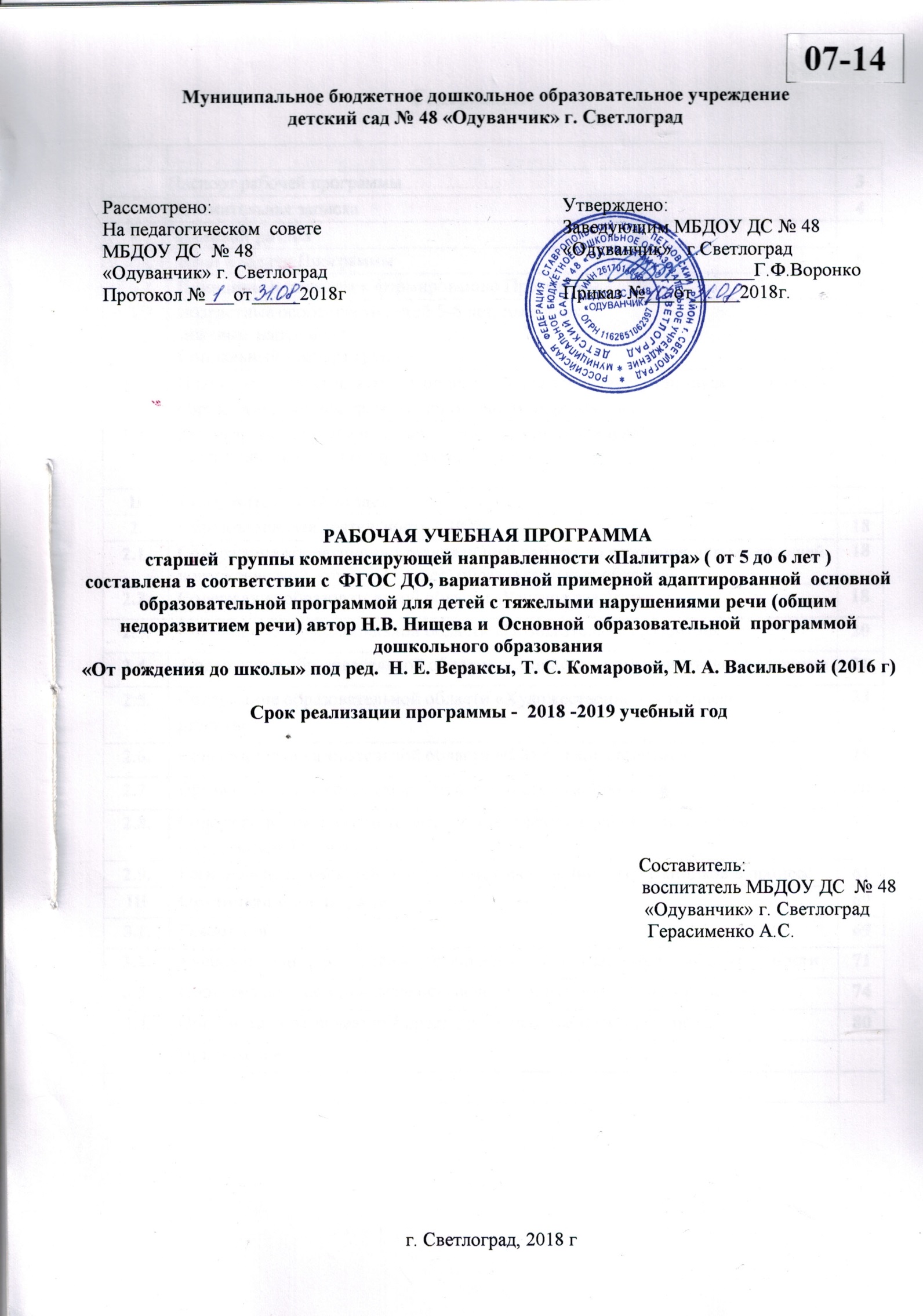 Муниципальное бюджетное дошкольное образовательное учреждениедетский сад № 48 «Одуванчик» г. СветлоградРАБОЧАЯ УЧЕБНАЯ ПРОГРАММАстаршей  группы компенсирующей направленности «Палитра» ( от 5 до 6 лет )составлена в соответствии с  ФГОС ДО, вариативной примерной адаптированной  основной образовательной программой для детей с тяжелыми нарушениями речи (общим недоразвитием речи) автор Н.В. Нищева и  Основной  образовательной  программой дошкольного образования«От рождения до школы» под ред.  Н. Е. Вераксы, Т. С. Комаровой, М. А. Васильевой (2016 г)Срок реализации программы -  2018 -2019 учебный год                                                                                     Составитель:                                                                                                                     воспитатель МБДОУ ДС  № 48                                                                                                                 «Одуванчик» г. Светлоград                                                                                                                        Герасименко А.С.                                                                                 г. Светлоград, 2018 гСодержание                                            Паспорт рабочей программыНаименование программы: Рабочая программа воспитателя  старшей группы компенсирующей направленности «Палитра» муниципального бюджетного дошкольного образовательного учреждения детского сада  № 48» Одуванчик» г. СветлоградНормативно-правовая база разработки образовательной программыФедеральный закон от 29.12.2012 г. № 273-ФЗ «Об образовании в Российской Федерации»;Федеральный государственный образовательный стандарт дошкольного образования (Утвержден приказом Министерства образования и науки Российской Федерации от 17 октября 2013 г. N 1155);Санитарно-эпидемиологические требования к устройству, содержанию и организации режима работы дошкольных образовательных организаций» (Утверждены постановлением Главного государственного санитарного врача Российской Федерации от 15 мая 2013 года №26 «Об утверждении САНПИН» 2.4.3049-13);Положение о рабочей программе педагога муниципального бюджетного дошкольного образовательного учреждения детского сада № 48 «Одуванчик» г. СветлоградОсновная образовательная программа МБДОУ ДС №48 «Одуванчик» г.Светлоград (принята на педагогическом совете № 1 от 11.11.2016 г.)Рабочая группа педагогических работников по разработке и реализации программы:А.С. Герасименко - воспитательТ.Н. Головко - учитель-логопедПояснительная запискаРабочая	программа воспитателей старшей группы компенсирующей направленности (Далее - Программа) разработана в соответствии с адаптированной образовательной программой дошкольного образования муниципального бюджетного дошкольного образовательного учреждения детского сада  № 48 г. Светлоград (далее - МБДОУ ДС  № 48 «Одуванчик» г. Светлоград) предназначена для работы с детьми 5-6 лет (старшая группа) группы компенсирующей направленности.Содержание образовательного процесса в старшей группе выстроено в соответствии с ФГОС ДО, Основной образовательной программой дошкольного образования «От рождения до школы» под ред. Н. Е. Вераксы, Т.С. Комаровой, М.А. Васильевой (2016 г.), вариативной примерной адаптированной основной образовательной программой для детей с тяжелыми нарушениями речи (общим недоразвитием речи) с 3 до 7лет. (Автор Н.В. Нищева).Рабочая программа является «открытой» и предусматривает вариативность, интеграцию, изменения и дополнения по мере профессиональной необходимости.Рабочая программа составлена с учётом интеграции образовательных областей, содержание детской деятельности распределено по месяцам и неделям и представляет систему, рассчитанную на один учебный год.Программа строится на принципе личностно-ориентированного взаимодействия взрослого с детьми и обеспечивает развитие детей в возрасте от 5 до 6 лет с учетом их возрастных, индивидуальных особенностей и состоянием здоровья.Рабочая программа представлена в виде комплексно-тематического планирования с использованием образовательных областей:социально – коммуникативное развитие;познавательное развитие;речевое развитие;художественно – эстетическое развитие.В содержание рабочей программы включены «Целевые ориентиры возможных достижений детей», что соответствует требованиям Федеральных Государственных образовательных стандартов дошкольного образования, а также карта оценки уровня эффективности педагогических воздействий.Содержание программы представлено в виде указания темы, раскрытия целей и задач и содержания непрерывной образовательной деятельности с детьми 5-6 лет. Материал программы представлен по основным образовательным областям и в соответствии с учебным планом.Цели и задачи данной программы определены ФГОС дошкольного образования, Уставом ДОУ, вариативной примерной адаптированной основной образовательной программой для детей с тяжелыми нарушениями речи (общим недоразвитием речи). (Автор Н.В. Нищева), с учетом регионального компонента, на основе анализа результатов предшествующей педагогической деятельности, потребностей детей и родителей, социума, в котором находится дошкольное образовательное учреждение.Данная группа комплектуется детьми 5-6 лет, имеющими тяжелые  нарушения речи (общее недоразвитие речи), по заключению городской психолого- медико-педагогической комиссии.1.Целевой разделЦели и задачи реализации программыЦелью данной Программы является построение системы работы в группе компенсирующей направленности для детей с тяжелыми нарушениями речи (общим недоразвитием речи) в возрасте с 5 до 6 лет, предусматривающей полную интеграцию действий всех специалистов МБДОУ ДС № 48  «Одуванчик» г. Светлоград и родителей дошкольников. Комплексность педагогического воздействия направлена на выравнивание речевого и психофизического развития детей и обеспечение их всестороннего гармоничного развития, развития физических, духовно-нравственных, интеллектуальных и художественно-эстетических качеств дошкольников.Принципы и подходы к формированию программыПрограмма построена на принципе гуманно-личностного отношения к ребенку и позволяет обеспечить развивающее обучение дошкольников, формирование базовых основ культуры личности детей, всестороннее развитие интеллектуально-волевых качеств, дает возможность сформировать у детей все психические процессы.Одной из основных задач Программы является овладение детьми самостоятельной, связной, грамматически правильной речью и коммуникативными навыками, фонетической системой русского языка, элементами грамоты, что формирует психологическую готовность к обучению в школе и обеспечивает преемственность со следующей ступенью системы общего образования. Главная идея Программы заключается в реализации общеобразовательных задач дошкольного образования с привлечением синхронного выравнивания речевого и психического развития детей с общим недоразвитием речи, то есть одним из основных принципов Программы является принцип природосообразности.Кроме того, Программа имеет в своей основе также следующие принципы:принцип	индивидуализации,	учета	возможностей,	особенностей	развития	и потребностей каждого ребенка;принцип признания каждого ребенка полноправным участником образовательного процесса;принцип поддержки детской инициативы и формирования познавательных интересов каждого ребенка;принцип интеграции усилий специалистов;принцип конкретности и доступности учебного материала, соответствия требований, методов, приемов и условия образования индивидуальным и возрастным особенностям детей;принцип систематичности и взаимосвязи учебного материала;принцип постепенности подачи учебного материала;принцип концентрического наращивания информации в каждой из последующих возрастных групп во всех пяти образовательных областях.Выполнение коррекционных, развивающих и воспитательных задач, поставленных Программой, обеспечивается благодаря комплексному подходу и интеграции усилий специалистов педагогического и медицинского профилей и семей воспитанников.Необходимость учета обозначенных принципов очевидна, поскольку они дают возможность обеспечить целостность, последовательность и преемственность задач и содержания коррекционной, обучающей и развивающей деятельности. Кроме того, их учет позволяет обеспечить комплексный подход к устранению у ребенка общего недоразвития речи, поскольку, таким образом объединяются усилия педагогов разного профиля – учителя-логопеда, воспитателя, музыкального руководителя, воспитателей по физической культуре и изобразительной деятельности, а также медицинским персоналом.Возрастные	и	индивидуальные	особенности	контингента	детей	группы компенсирующей направленностиВозрастная характеристика детей 5-6 летФизическое развитиеПродолжается процесс окостенения  скелета  ребенка.  Дошкольник  более  совершенно овладевает различными видами движений. Тело приобретает заметную устойчивость. Шестилетние дети могут совершать пешие прогулки на небольшие расстояния, значительно точнее выполняют движения. В отличие от  детей  3-5  лет, у  них, как правило, отсутствуют лишние движения. В период с 5 до 6  лет  ребенок  начинает адекватно оценивать результаты своего участия в играх соревновательного характера. Удовлетворение полученным результатом к 6 годам начинает доставлять ребенку радость, способствует эмоциональному благополучию и поддерживает положительное отношение к  себе  («я  хороший,  ловкий»  и  т.д.).  Начинают наблюдаться различия в движениях мальчиков и девочек (у мальчиков - более прерывистые, у девочек – мягкие, плавные).К шести годам улучшается мелкая моторика, продолжают совершенствоваться культурно-гигиенические  навыки:  ребенок  умеет  одеться  в  соответствии   с погодными условиями, выполняет основные правила личной гигиены, приема пищи, проявляет самостоятельность. Полезные привычки способствуют усвоению основ здорового образа жизни.Социально-коммуникативное развитиеРебенок  данного возраста нуждается  в  содержательном  общении  со  сверстниками. Его речевые контакты становятся все более длительными и активными. Дети самостоятельно объединяются в небольшие группы на основе взаимных  симпатий, имеют дифференцированное представление о своей гендерной принадлежности по существенным признакам (женские и мужские качества, особенности проявления  чувств), проявляет активный интерес к игре. В  игровой  деятельности  дети  шестого  года жизни уже могут распределять роли до начала игры и строят свое поведение, придерживаясь роли. Игровое  взаимодействие  сопровождается  речью, соответствующей и по содержанию и интонации взятой роли. Речь, сопровождающая реальные отношения детей, отличается от ролевой речи. При  распределении  ролей  могут возникать конфликты, связанные с субординацией ролевого поведения. Наблюдается организация игрового пространства, в котором выделяются смысловой«центр» и «периферия». В игре дети часто пытаются контролировать друг друга - указывают, как должен вести себя тот или иной персонаж.Ребенок пытается сравнивать ярко выраженные эмоциональные состояния, видеть проявления эмоционального состояния в выражениях, жестах, интонации голоса. Проявляет интерес к  поступкам  сверстников. Освоенные ребенком  виды  детского  труда выполняются качественно, быстро, осознанно.  Активно  развиваются  планирование и самооценка в трудовой деятельности.Речевое развитиеОбщение детей имеет форму в свободного диалога со сверстниками и взрослыми. Ребенок выражает своих чувства и намерения с помощью речевых и неречевых (жестовых, мимических, пантомимических) средств. Продолжает совершенствоваться речь, в том числе ее звуковая сторона.  Дети  могут  правильно  воспроизводить  шипящие, свистящие и сонорные звуки. Развивается фонематический слух, интонационная выразительность речи при чтении стихов на занятиях, утренниках, в сюжетно-ролевой игре и в повседневной жизни. Совершенствуется  грамматический строй речи. Дети используют все части речи, активно занимаются словотворчеством.Богаче становится  лексика:  активно  используются  синонимы  и  антонимы.  Развивается связная речь: дети могут пересказывать, рассказывать по картинке,  передавая не только главное содержание, но и детали.Познавательное развитиеДети проявляют высокую  познавательную  активность.  Совершенствуется  восприятие цвета, формы и величины, строения предметов; представления детей систематизируются. Дети называют не только основные цвета, но и промежуточные цветовые оттенки; форму прямоугольных, овальных, треугольных предметов. К шести годам дети легко выстраивают в ряд – по возрастанию или убыванию – до десяти предметов, разных  по  величине.  Однако  дошкольники  этого  возраста  пока испытывают трудности при анализе  пространственного  положения  объектов.  В  старшем дошкольном возрасте продолжает развиваться образное мышление. Дети способны не только решить  задачу  в  наглядном  плане,  но  и  совершить  преобразования объекта. Совершенствуются мыслительные операции, которые являются основой формирующегося словесно-логического мышления и творческого воображения. Дети самостоятельно могут сочинить оригинальные правдоподобные истории. Наблюдается переход от непроизвольного  к  произвольному  вниманию.  Конструирование характеризуется  умением  анализировать  условия,  в  которых протекает эта деятельность. Дети используют и называют различные  детали  конструктора. Могут менять детали постройки  в  зависимости  от  имеющегося  материала. Овладевают обобщенным способом обследования образца. Конструктивная деятельность может  осуществляться  на  основе  схемы,  по  замыслу  и по  условиям. Дети могут  конструировать  из бумаги,  складывая  ее  в  несколько  раз (2,4,6 сгибов) и  из природного материала.Художественно-эстетическое развитиеВ изобразительной деятельности ребенок 5-6 лет свободно изображает предметы круглой, овальной, прямоугольной формы, состоящих из частей. Расширяются представления о цвете (знает основные цвета и оттенки, самостоятельно может приготовить розовый и голубой цвет). Старший возраст – это возраст активного рисования. Рисунки могут быть самыми разнообразными по содержанию: жизненные впечатления детей, иллюстрации к фильмам  и  книгам,  воображаемые  ситуации.  Обычно рисунки представляют собой схематичные  изображения  различных  объектов, но могут отличаться оригинальностью композиционного  решения.  Изображение человека становится более детализированным  и  пропорциональным.  По  рисунку  можно  судить  о  половой  принадлежности  и  эмоциональном  состоянии  изображенного человека. Рисунки отдельных детей отличаются оригинальностью, креативностью. В лепке дети  создают  более  сложное  по  форме  и  деталям изображение. Дети  успешно  справляются  с  вырезыванием  предметов  прямоугольной  и круглой формы разных пропорций. Старших дошкольников отличает яркая эмоциональная реакция на  музыку.  Появляется  интонационно-мелодическая  ориентация музыкального восприятия. Дошкольники могут петь  без  напряжения,  плавно, отчетливо произнося слова; свободно выполняют танцевальные движения: полуприседания с выставлением  ноги  на  пятку,  поочередное  выбрасывание  ног  вперед в  прыжке  и  т.д.  Могут  импровизировать,  сочинять  мелодию  на  заданную тему. Формируются первоначальные представления о жанрах и видах музыки.Уровень речевого развития оказывает существенное влияние на содержание работы учителя-логопеда с воспитанниками с ТНР.Особенности развития речи детей 5-6 лет с ОНРДошкольники с тяжелыми нарушениями речи (общим недоразвитием речи) - это дети с поражением центральной нервной системы, у которых стойкое речевое расстройство сочетается с различными особенностями психической деятельности. Общее недоразвитиеречи рассматривается как системное нарушение речевой деятельности, сложные речевые расстройства, при которых у детей нарушено формирование всех компонентов речевой системы, касающихся и звуковой, и смысловой сторон, при нормальном слухе и сохранном интеллекте (Левина Р. Е., Филичева Т. Б., Чиркина Г. В.).Речевая недостаточность при общем недоразвитии речи у дошкольников может варьироваться от полного отсутствия речи до развернутой речи с выраженными проявлениями лексико-грамматического и фонетико-фонематического недоразвития (Левина Р. Е.).В настоящее время выделяют четыре уровня речевого развития, отражающие состояние всех компонентов языковой системы у детей с общим недоразвитием речи (Филичева Т. Б.).При первом уровне речевого развития речевые средства ребенка ограничены, активный словарь практически не сформирован и состоит из звукоподражаний, звукокомплексов, лепетных слов. Высказывания сопровождаются жестами и мимикой. Характерна многозначность употребляемых слов, когда одни и те же лепетные слова используются для обозначения разных предметов, явлений, действий. Возможна замена названий предметов названиями действий и наоборот. В активной речи преобладают корневые слова, лишенные флексий. Пассивный словарь шире активного, но тоже крайне ограничен. Практически отсутствует понимание категории числа существительных и глаголов, времени, рода, падежа. Произношение звуков носит диффузный характер. Фонематическое развитие находится в зачаточном состоянии. Ограничена способность восприятия и воспроизведения слоговой структуры слова.При переходе ко второму уровню речевого развития речевая активность ребенка возрастает. Активный словарный запас расширяется за счет обиходной предметной и глагольной лексики. Возможно использование местоимений, союзов и иногда простых предлогов. В самостоятельных высказываниях ребенка уже есть простые нераспространенные предложения. При этом отмечаются грубые ошибки в употреблении грамматических конструкций, отсутствует согласование прилагательных с существительными, отмечается смешение падежных форм и т. д. Понимание обращенной речи значительно развивается, хотя пассивный словарный запас ограничен, не сформирован предметный и глагольный словарь, связанный с трудовыми действиями взрослых, растительным и животным миром. Отмечается незнание не только оттенков цветов, но и основных цветов. Типичны грубые нарушения слоговой структуры и звуконаполняемости слов. У детей выявляется недостаточность фонетической стороны речи (большое количество несформированных звуков).Третий уровень речевого развития характеризуется наличием развернутой фразовой речи с элементами лексико-грамматического и фонетико-фонематического недоразвития. Отмечаются попытки употребления даже предложений сложных конструкций. Лексика ребенка включает все части речи. При этом может наблюдаться неточное употребление лексических значений слов. Появляются первые навыки словообразования. Ребенок образует существительные и прилагательные с уменьшительными суффиксами, глаголы движения с приставками. Отмечаются трудности при образовании прилагательных от существительных. По-прежнему отмечаются множественные аграмматизмы. Ребенок может неправильно употреблять предлоги, допускает ошибки в согласовании прилагательных и числительных с существительными. Характерно недифференцированное произношение звуков, причем замены могут быть нестойкими. Недостатки произношения могут выражаться в искажении, замене или смешении звуков. Более устойчивым становится произношение слов сложной слоговой структуры. Ребенок может повторять трех- и четырехсложные слова вслед за взрослым, но искажает их в речевом потоке. Понимание речи приближается к норме, хотя отмечается недостаточное понимание значений слов, выраженных приставками и суффиксами.Четвертый уровень речевого развития (Филичева Т. Б.) характеризуется незначительными нарушениями компонентов языковой системы ребенка. Отмечается недостаточная дифференциация звуков: [т-т’-с-с’-ц], [р-р’-л-л’-j] и др. Характерны своеобразные нарушения слоговой структуры слов, проявляющиеся в неспособности ребенка удерживать в памяти фонематический образ слова при понимании его значения. Следствием этого является искажение звуконаполняемости слов в различных вариантах.Недостаточная внятность речи и нечеткая дикция оставляют впечатление «смазанности». Все это показатели не закончившегося процесса фонемообразования. Остаются стойкими ошибки при употреблении суффиксов (единичности, эмоционально-оттеночных, уменьшительно-ласкательных, увеличительных). Отмечаются трудности в образовании сложных слов. Кроме того, ребенок испытывает затруднения при планировании высказывания и отборе соответствующих языковых средств, что обуславливает своеобразие его связной речи. Особую трудность для этой категории детей представляют сложные предложения с разными придаточными. Дети с общим недоразвитием речи имеют по сравнению с возрастной нормой особенности развития сенсомоторных, высших психических функций, психической активности.Характеристика контингента воспитанниковКомплектование старшей логопедической группы «Палитра».Социальный паспорт старшей логопедической группы «Палитра».                            Планируемые результаты освоения программыЦелевые ориентиры. Старший дошкольный возраст (с 5 до 6 лет)Главной идеей программы является реализация общеобразовательных задач дошкольного образования с привлечением синхронного выравнивания речевого и психического развития детей с общим недоразвитием речи.Целевые ориентиры данной программы базируются на ФГОС ДО и задачах данной программы. Целевые ориентиры даются для детей старшего дошкольного возраста (на этапе завершения дошкольного образования).К целевым ориентирам дошкольного образования (на этапе завершения дошкольного образования) в соответствии с данной Программой относятся следующие социально- нормативные характеристики возможных достижений ребенка:ребенок хорошо владеет устной речью, может выражать свои мысли и желания, проявляет инициативу в общении, умеет задавать вопросы, делать умозаключения, знает и умеет пересказывать сказки, рассказывать стихи, составлять рассказы по серии сюжетных картинок или по сюжетной картинке, творческие рассказы; у него сформированы элементарные навыки звуко-слогового анализа слов, анализа предложений, что обеспечивает формирование предпосылок грамотности; у него сформирован грамматический строй речи, он владеет разными способами словообразования;ребенок любознателен, склонен наблюдать, экспериментировать; он обладает начальными знаниями о себе, о природном и социальном мире, умеет обследовать предметы разными способами, подбирать группу предметов по заданному признаку, знает и различает основные и оттеночные цвета, плоские и объемные геометрические формы; у ребенка сформированы представления о профессиях, трудовых действиях; ребенок знаком с составом числа из единиц в пределах десяти, владеет навыками количественного и порядкового счета; у ребенка сформированы навыки ориентировки в пространстве, на плоскости, по простейшей схеме, плану; у ребенка есть представления о смене времен года и их очередности, смене частей суток и их очередности, очередности дней недели; у ребенка сформировано интеллектуальное мышление;ребенок способен к принятию собственных решений с опорой на знания и умения в различных видах деятельности, ребенок умеет организовывать игровое взаимодействие, осваивать игровые способы действий, создавать проблемно-игровые ситуации, овладевать условностью игровых действий, заменять предметные действия действиями с предметами- заместителями, а затем и словом, отражать в игре окружающую действительность;ребенок инициативен, самостоятелен в различных видах деятельности, способен выбрать себе занятия и партнеров по совместной деятельности, у ребенка развиты коммуникативные навыки, эмоциональная отзывчивость на чувства окружающих людей, подражательность, творческое воображение;ребенок активен, успешно взаимодействует со сверстниками и взрослыми; у ребенка сформировалось положительное отношение к самому себе, окружающим, к различным видам деятельности;ребенок способен адекватно проявлять свои чувства, умеет радоваться успехам и сопереживать неудачам других, способен договариваться, старается разрешать конфликты;ребенок обладает чувством собственного достоинства, чувством веры в себя;ребенок обладает развитым воображением, которое реализует в разных видах деятельности;ребенок умеет подчиняться правилам и социальным нормам, способен к волевым усилиям, знаком с принятыми нормами и правилами поведения и готов соответствовать им;у ребенка развиты крупная и мелкая моторика, он подвижен и вынослив, владеет основными движениями, может контролировать свои движения, умеет управлять ими. Целевые ориентиры Программы выступают основаниями преемственности дошкольного и начального общего образования.Планируемые результаты освоения образовательной программы. Старший дошкольный возраст (с 5 до 6 лет)Речевое развитиеРебенок контактен, часто становится инициатором общения со сверстниками и взрослыми; эмоциональные реакции адекватны и устойчивы, ребенок эмоционально стабилен; пассивный словарь ребенка соответствует возрастной норме; ребенок может показать по просьбе взрослого несколько предметов или объектов, относящихся к одному понятию; показать на предложенных картинках названные взрослым действия; показать по картинкам предметы определенной геометрической формы, обладающие определенными свойствами; понимает различные формы словоизменения; понимает предложно-падежные конструкции с простыми предлогами, уменьшительно-ласкательные суффиксы существительных, дифференцирует формы единственного и множественного числа глаголов, глаголы с приставками; понимает смысл отельных предложений, хорошо понимает связную речь; без ошибок дифференцирует как оппозиционные звуки, не смешиваемые в произношении, так и смешиваемые в произношении; уровень развития экспрессивного словаря соответствует возрасту; ребенок безошибочно называет по картинкам предложенные предметы, части тела и предметов; обобщает предметы и объекты, изображенные на картинке; не допускает ошибок при назывании действий, изображенных на картинках; называет основные и оттеночные цвета, называет форму указанных предметов; уровень развития грамматического строя речи практически соответствует возрастной норме; ребенок правильно употребляет имена существительные в именительном падеже единственного и множественного числа, имена существительные в косвенных падежах; имена существительные множественного числа в родительном падеже; согласовывает прилагательные с существительными единственного числа; без ошибок употребляет предложно-падежные конструкции; согласовывает числительные 2 и 5 с существительными; образовывает существительные с уменьшительно-ласкательными суффиксами и названия детенышей животных; уровень развития связной речи практически соответствует возрастной норме; без помощи взрослого пересказывает небольшой текст с опорой на картинки, по предложенному или коллективно составленному плану; составляет описательный рассказ по данному или коллективно составленному плану; составляет рассказ по картине по данному или коллективно составленному плану; знает и умеет выразительно рассказывать стихи; не нарушает звуконаполняемость и слоговую структуру слов; объем дыхания достаточный, продолжительность выдоха нормальная, сила голоса и модуляция в норме. Темп и ритм речи, паузация нормальные. Ребенок употребляет основные виды интонации; ребенок без ошибок повторяет слоги с оппозиционными звуками, выделяет начальный ударный гласный из слов, у него сформированы навыки фонематического анализа и синтеза, слогового анализа слов, анализа простых предложений.Познавательное развитиеРебенок различает и соотносит основные и оттеночные цвета, различает предложенные геометрические формы; хорошо ориентируется в пространстве и в схеме собственного тела, показывает по просьбе взрослого предметы, которые находятся вверху, внизу, впереди, сзади, слева, справа); показывает правый глаз, левый глаз, правое ухо, левое ухо; без труда складывает картинку из 4—6 частей со всеми видами разреза; складывает из палочек предложенные изображения; ребенок знает названия плоских и объемных геометрических форм (круг, квадрат, треугольник, овал, прямоугольник, куб, шар, цилиндр, кирпичик, конус) , различает их и использует в деятельности; знает и различаетосновные и оттеночные цвета: красный, оранжевый, желтый, зеленый, голубой, синий, фиолетовый, коричневый, серый, белый, черный; различает параметры величины и владеет навыками сравнения предметов по величине; умеет проводить анализ объектов, называя целое, а потом вычленяя его части, детали; умеет соединять детали для создания постройки, владеет разными способами конструирования; хорошо ориентируется в пространстве и определяет положение предметов относительно себя; владеет навыками счета в пределах пяти; у ребенка сформированы обобщающие понятия: деревья, овощи, фрукты, цветы, животные, птицы, рыбы, насекомые, транспорт, игрушки, одежда, обувь, посуда, мебель; ребенок умеет обобщать предметы по определенным признакам и классифицировать их; умеет устанавливать некоторые причинно-следственные связи между явлениями природы; знает и соблюдает некоторые правила поведения в природе, знает, что нельзя разорять муравейники, доставать птенцов из гнезд, ломать ветки деревьев и т. п.Социально-коммуникативное развитиеРебенок принимает активное участие в коллективных играх, изменяет ролевое поведение в игре, проявляет инициативность в игровой деятельности, организует игры на бытовые и сказочные сюжеты; принимает участие в других видах совместной деятельности; умеет регулировать свое поведение на основе усвоенных норм и правил; положительно оценивает себя и свои возможности; владеет коммуникативными навыками, умеет здороваться, прощаться, благодарить, спрашивать разрешения, поздравлять с праздником, умет выразить свои чувства словами; знает свои имя и фамилию, имена и отчества родителей и других членов семьи, имена и отчества педагогов; знает, в какой стране и в каком населенном пункте он живет; с охотой выполняет поручения взрослых, помогает готовить материалы и оборудование для совместной деятельности, а потом помогает убирать их; убирает игровое оборудование, закончив игры; с удовольствием принимает участие в продуктивной трудовой деятельности; имеет представления о труде взрослых, названиях профессий, трудовых действиях представителей этих профессий, понимает значимость труда взрослых.Художественно-эстетическое развитиеРебенок знаком с произведениями различной тематики, эмоционально реагирует на прочитанное, высказывает свое отношение к нему, может оценить поступки героев, пересказывает произведения по данному плану, участвует в их драматизации, читает стихи; в рисовании может создавать образы знакомых предметов, передавая их характерные признаки; может создавать многофигурные композиции на бытовые и сказочные сюжеты; использует цвет для передачи эмоционального состояния; в лепке создает образы знакомых предметов или персонажей; в аппликации создает композиции из вырезанных форм; знаком с произведениями народного прикладного искусства, узнает их, эмоционально на них реагирует; умеет в движении передавать характер музыки, выразительно танцует, поет, участвует в музыкальных играх, может определить жанр музыкального произведения; без ошибок дифференцирует звучание нескольких игрушек, музыкальных инструментов, определяет направление звука, воспроизводит предложенные педагогом ритмы.Физическое развитиеОбщая и ручная моторика ребенка развиты в соответствии с возрастной нормой, все движения выполняются в полном объеме, нормальном темпе; координация движений не нарушена; ребенок ходит прямо, свободно, не опуская голову, может пробежать в медленном темпе 200 метров; может прыгнуть в длину с места на 60 сантиметров, отталкиваясь двумя ногами; умеет бросать мяч от груди, из-за головы и ловить его двумя руками; может ходить по гимнастической скамейке, удерживая равновесие; может лазать по гимнастической стенке верх и вниз; охотно выполняет гигиенические процедуры, знает, что нужно ежедневно гулять, делать зарядку; у ребенка сформированы навыки безопасного поведения дома, в детском саду, на улице, в транспорте; в мимическоймускулатуре движения выполняются в полном объеме и точно, синкинезии отсутствуют; артикуляционная моторика в норме, движения выполняются в полном объеме и точно; переключаемость в норме; синкинезии и тремор отсутствуют; саливация в норме.Педагогическая диагностика индивидуального развития ребенка дошкольного возраста с тяжелым нарушением речи (с 5 до 6 лет)Задачами углубленной педагогической диагностики индивидуального развития ребенка дошкольного возраста с тяжелым нарушением речи (общим недоразвитием речи) с 4 до 7 лет являются выявление особенностей общего и речевого развития детей: состояния компонентов речевой системы, соотношения развития различных компонентов речи, сопоставление уровня развития языковых средств с их активизацией (использованием в речевой деятельности). Диагностика проводится учителем-логопедом в течение сентября. Углубленное логопедическое обследование позволяет выявить не только негативную симптоматику в отношении общего и речевого развития ребенка, но и позитивные симптомы, компенсаторные возможности, зону ближайшего развития.Диагностика позволяет решать задачи развивающего обучения и адаптировать программу в соответствии с возможностями и способностями каждого ребенка. По итогам педагогической диагностики заполняется речевая карта, которая позволяет проследить динамику речевого развития ребенка на протяжении двух лет.Педагогическая диагностика индивидуального развития детей осуществляется так же воспитателями, и всеми специалистами, работающими с детьми группы в начале учебного годаМониторинг эффективности педагогических воздействийМониторинг эффективности педагогических воздействий проводится два раза в год (октябрь, апрель). По результатам мониторинга заполняются соответствующие карты, составляется итоговая таблица по ДОУ, проводится анализ по всем направлениям развития дошкольников, выявляются сильные и слабые стороны педагогического взаимодействия. Ниже представлены формы карт оценки уровней эффективности педагогических воздействий              Диагностическая карта наблюдений индивидуального развития детей(Образовательная область «Социально-коммуникативное развитие»)Возрастная группа: __________________       Диагностическая карта наблюдений индивидуального развития детей                                                                                                                                                                        Образовательная область «Познавательное развитие»Возрастная группа: __________________ Диагностическая карта наблюдений индивидуального развития детейОбразовательная область «Речевое развитие»Возрастная группа: __________________                                                               Диагностическая карта наблюдений индивидуального развития детей                                                                                               Образовательная область «Художественно-эстетическое развитие»Возрастная группа: __________________               Диагностическая карта наблюдений индивидуального развития детей                                                                          (Образовательная область «Физическое  развитие»Возрастная группа: __________________                                       II.Содержательный разделСодержание образовательной деятельностив соответствии с направлениями развития ребенка.Образовательная область «Речевое развитие»Старший дошкольный возраст (с 5 до 6 лет)РАЗВИТИЕ СЛОВАРЯУточнить и расширить запас представлений на основе наблюдения и осмысления предметов и явлений окружающей действительности, создать достаточный запас словарных образов. Обеспечить переход от накопленных представлений и пассивного речевого запаса к активному использованию речевых средств. Расширить объем правильно произносимых существительных — названий предметов, объектов, их частей по всем изучаемым лексическим темам. Учить группировать предметы по признакам их соотнесенности и на этой основе развивать понимание обобщающего значения слов, формировать доступные родовые и видовые обобщающие понятия.Расширить глагольный словарь на основе работы по усвоению понимания действий, выраженных приставочными глаголами; работы по усвоению понимания действий, выраженных личными и возвратными глаголами.Учить различать и выделять в словосочетаниях названия признаков предметов по их назначению и по вопросам какой? какая? какое?, обогащать активный словарь относительными прилагательными со значением соотнесенности с продуктами питания, растениями, материалами; притяжательными прилагательными, прилагательными с ласкательным значением. Учить сопоставлять предметы и явления и на этой основе обеспечить понимание и использование в речи слов-синонимов и слов-антонимов. Расширить понимание значения простых предлогов и активизировать их использование в речи.Обеспечить усвоение притяжательных местоимений, определительных местоимений, указательных наречий, количественных и порядковых числительных и их использование в экспрессивной речи. Закрепить понятие слово и умение оперировать им.ФОРМИРОВАНИЕ И СОВЕРШЕНСТВОВАНИЕ ГРАММАТИЧЕСКОГО СТРОЯ РЕЧИОбеспечить дальнейшее усвоение и использование в экспрессивной речи некоторых форм словоизменения: окончаний имен существительных в единственном и множественном числе в именительном падеже, в косвенных падежах без предлога и с простыми предлогами; окончаний глаголов настоящего времени, глаголов мужского и  женского рода в прошедшем времени.Обеспечить практическое усвоение некоторых способов словообразования и на этой основе использование в экспрессивной речи существительных и прилагательных с уменьшительно-ласкательными суффиксами, существительных с суффиксами -онок,- енок, -ат,-ят, глаголов с различными приставками.Научить образовывать и использовать в экспрессивной речи относительные и притяжательные прилагательные. Совершенствовать навык согласования прилагательных и числительных с существительными в роде, числе, падеже. Совершенствовать умение составлять простые предложения по вопросам, по картинке и по демонстрации действия, распространять их однородными членами.Сформировать умение составлять простые предложения с противительными союзами, сложносочиненные и сложноподчиненные предложения. Сформировать понятие предложение и умение оперировать им, а также навык анализа простого двусоставного предложения из двух-трех слов (без предлога).РАЗВИТИЕ ФОНЕТИКО-ФОНЕМАТИЧЕСКОЙ СИСТЕМЫ ЯЗЫКА И НАВЫКОВ ЯЗЫКОВОГО АНАЛИЗАРазвитие просодической стороны речиФормировать правильное речевое дыхание и длительный ротовой выдох. Закрепить навык мягкого голосоведения. Воспитывать умеренный темп речи по подражанию педагогу и в упражнениях на координацию речи с движением. Развивать ритмичность речи, ее интонационную выразительность, модуляцию голоса.Коррекция произносительной стороны речиЗакрепить правильное произношение имеющихся звуков в игровой и свободной речевой деятельности. Активизировать движения речевого аппарата, готовить его к формировании звуков всех групп. Сформировать правильные уклады шипящих, аффрикат, йотированных и сонорных звуков, автоматизировать поставленные звуки в свободной речевой и игровой деятельности.Работа над слоговой структурой словаCовершенствовать умение различать на слух длинные и короткие слова. Учить запоминать и воспроизводить цепочки слогов со сменой ударения и интонации, цепочек слогов с разными согласными и одинаковыми гласными; цепочек слогов со стечением согласных. Обеспечить дальнейшее усвоение и использование в речи слов различной звукослоговой структуры. Сформировать навыки слогового анализа и синтеза слов, состоящих из двух слогов, одного слога, трех слогов. Закрепить понятие слог и умение оперировать им.Совершенствование фонематического восприятия, навыков звукового анализа и синтезаСовершенствовать умение различать на слух гласные звуки. Закрепить представления о гласных и согласных звуках, их отличительных признаках. Упражнять в различении на слух гласных и согласных звуков, в подборе слов на заданные гласные и согласные звуки. Формировать умение различать на слух согласные звуки, близкие по артикуляционным признакам в ряду звуков, слогов, слов, в предложениях, свободной игровой и речевой деятельности. Закреплять навык выделения заданных звуков из ряда звуков, гласных из начала слова, согласных из конца и начала слова.Совершенствовать навык анализа и синтеза открытых и закрытых слогов, слов из трех- пяти звуков (в случае, когда написание слова не расходится с его произношением).Формировать навык различения согласных звуков по признакам: глухой —звонкий, твердый — мягкий. Закрепить понятия звук, гласный звук, согласный звук. Сформировать понятия звонкий согласный звук, глухой согласный звук, мягкий согласный звук, твердый согласный звук.ОБУЧЕНИЕ ЭЛЕМЕНТАМ ГРАМОТЫЗакрепить понятие буквы и представление о том, чем звук отличается от буквы. Познакомить с буквами Б, Д, Г, Ф, В, Х, Ы, С, З, Ш, Ж, Э. Совершенствовать навыки составления букв из палочек, выкладывания из шнурочка и мозаики, лепки из пластилина,«рисования» по тонкому слою манки и в воздухе. Учить узнавать «зашумленные» изображения пройденных букв; пройденные буквы, изображенные с недостающими элементами; находить знакомые буквы в ряду правильно и зеркально изображенных букв. Закрепить   навык   чтения   слогов   с   пройденными   буквами.	Сформировать навыки осознанного чтения слов и предложений с пройденными буквами. Познакомить с некоторыми правилами правописания (раздельное написание слов в предложении, употребление прописной буквы в начале предложения и в именах собственных, точка в конце предложения, написание жи-ши с буквой И).РАЗВИТИЕ СВЯЗНОЙ РЕЧИ И РЕЧЕВОГО ОБЩЕНИЯВоспитывать активное произвольное внимание к речи, совершенствовать умение вслушиваться в обращенную речь, понимать ее содержание, слышать ошибки в чужой и своей речи. Совершенствовать умение отвечать на вопросы кратко и полно, задаватьвопросы, вести диалог, выслушивать друг друга до конца. Учить составлять рассказы- описания, а затем и загадки-описания о предметах и объектах по образцу, предложенному плану; связно рассказывать о содержании серии сюжетных картинок и сюжетной картины по предложенному педагогом или коллективно составленному плану.Совершенствовать навык пересказа хорошо знакомых сказок и коротких текстов. Совершенствовать умение «оречевлять» игровую ситуацию и на этой основе развивать коммуникативную функцию речи.Образовательная область «Познавательное развитие»Старший дошкольный возраст (с 5 до 6 лет)СЕНСОРНОЕ РАЗВИТИЕСовершенствовать умение обследовать предметы разными способами. Развивать глазомер в специальных упражнениях и играх. Учить воспринимать предметы, их свойства; сравнивать предметы; подбирать группу предметов по заданному признаку. Развивать цветовосприятие и цветоразличение, умение различать цвета по насыщенности; учить называть оттенки цветов. Сформировать представление о расположении цветов в радуге. Продолжать знакомить с геометрическими формами и фигурами; учить использовать в качестве эталонов при сравнении предметов плоскостные и объемные фигуры.РАЗВИТИЕ ПСИХИЧЕСКИХ ФУНКЦИЙРазвивать слуховое внимание и память при восприятии неречевых звуков. Учить различать звучание нескольких игрушек или детских музыкальных инструментов, предметов-заместителей; громкие и тихие, высокие и низкие звуки. Развивать зрительное внимание и память в работе с разрезными картинками (4—8 частей, все виды разрезов) и пазлами по всем изучаемым лексическим темам. Продолжать развивать мышление в упражнениях на группировку и классификацию предметов по одному или нескольким признакам (цвету, форме, размеру, материалу). Развивать воображение и на этой основе формировать творческие способности.ФОРМИРОВАНИЕ ЦЕЛОСТНОЙ КАРТИНЫ МИРА. ПОЗНАВАТЕЛЬНО- ИССЛЕДОВАТЕЛЬСКАЯ ДЕЯТЕЛЬНОСТЬРасширять представления о родной стране как многонациональном государстве, государственных праздниках, родном городе и его достопримечательностях. Формировать представление о Российской армии и профессиях военных, о почетной обязанности защищать Родину. Совершенствовать умение ориентироваться в детском саду и  на участке детского сада. Закрепить и расширить представления о профессиях работников детского сада. Формировать представление о родословной своей семьи. Привлекать к подготовке семейных праздников. Приобщать к участию в совместных с родителями занятиях, вечерах досуга, праздниках. Расширять представления о предметах ближайшего окружения, их назначении, деталях и частях, из которых они состоят; материалах, из которых они сделаны. Учить самостоятельно характеризовать свойства и качества предметов, определять цвет, величину, форму.Расширять представления о профессиях, трудовых действиях взрослых. Формировать представления об инструментах, орудиях труда, нужных представителям разных профессий; о бытовой технике. Учить сравнивать и классифицировать предметы по разным признакам. Формировать первичные экологические знания. Учить детей наблюдать сезонные изменения в природе и устанавливать причинно-следственные связи между природными явлениями. Углублять представления о растениях и животных. Расширять представления об обитателях уголка природы и уходе за ними. Воспитывать ответственность за них.Систематизировать знания о временах года и частях суток. Формировать первичные представления о космосе, звездах, планетах.РАЗВИТИЕ МАТЕМАТИЧЕСКИХ ПРЕДСТАВЛЕНИЙФормировать навыки количественного и порядкового счета в пределах 10 с участием слухового, зрительного и двигательного анализаторов. Закрепить в речи количественные и порядковые числительные, ответы на вопросы Сколько всего? Который по счету? Совершенствовать навык отсчитывания предметов из большего количества в пределах 10. Учить сравнивать рядом стоящие числа (со зрительной опорой). Совершенствовать навык сравнения групп множеств и их уравнивания разными способами. Познакомить с  составом числа из единиц в пределах 5. Формировать представление о том, что предмет можно делить на равные части, что целое больше части. Учить называть части, сравнивать целое и часть. Формировать представление о том, что результат счета не зависит от расположения предметов и направления счета. Формировать навык сравнения двух предметов по величине (высоте, ширине, длине) с помощью условной меры; определять величину предмета на глаз, пользоваться сравнительными прилагательными (выше, ниже, шире, уже, длиннее, короче).Совершенствовать навык раскладывания предметов в возрастающем и убывающем порядке в пределах 10. Учить измерять объем условными мерками. Совершенствовать умение узнавать и различать плоские и объемные геометрические фигуры (круг, овал, квадрат, прямоугольник, треугольник, шар, куб, цилиндр), узнавать их форму в предметах ближайшего окружения. Формировать представление о четырехугольнике; о квадрате и прямоугольнике как его разновидностях.Совершенствовать навыки ориентировки в пространстве и на плоскости. Формировать навыки ориентировки по простейшей схеме, плану. Учить понимать и обозначать в речи положение одного предмета по отношению к другому. Закрепить представления о смене времен года и их очередности, о смене частей суток и их очередности. Сформировать представление о таком временном отрезке, как неделя, об очередности дней недели.Образовательная область «Социально-коммуникативное развитие»Старший дошкольный возраст (с 5 до 6 лет)ФОРМИРОВАНИЕ ОБЩЕПРИНЯТЫХ НОРМ ПОВЕДЕНИЯПриобщать детей к моральным ценностям человечества. Формировать нравственное сознание и нравственное поведение через создание воспитывающих ситуаций. Продолжать знакомить с принятыми нормами и правилами поведения, формами и способами общения. Воспитывать честность, скромность, отзывчивость, способность сочувствовать и сопереживать, заботиться о других, помогать слабым и маленьким, защищать их. Учить быть требовательным к себе и окружающим. Прививать такие качества, как коллективизм, человеколюбие, трудолюбие. Формировать представления о правах и обязанностях ребенка.ФОРМИРОВАНИЕ ГЕНДЕРНЫХ И ГРАЖДАНСКИХ ЧУВСТВПродолжать формирование Я-образа. Воспитывать у мальчиков внимательное отношение к девочкам. Воспитывать в девочках скромность, умение заботиться об окружающих. Воспитывать любовь к родному городу, малой родине, родной стране, чувство патриотизма.РАЗВИТИЕ ИГРОВОЙ И ТЕАТРАЛИЗОВАННОЙ ДЕЯТЕЛЬНОСТИНасыщать игрой всю жизнь детей в детском саду. Учить детей самостоятельно организовывать игровое взаимодействие, осваивать игровые способы действий, создавать проблемно-игровые ситуации, овладевать условностью игровых действий, заменять предметные действия действиями с предметами-заместителями, а затем и словом, отражать в игре окружающую действительность. Развивать в игре коммуникативные навыки, эмоциональную отзывчивость на чувства окружающих людей, подражательность, творческое воображение, активность, инициативность, самостоятельность. Учить справедливо оценивать свои поступки и поступки товарищей.Подвижные игрыУчить детей овладевать основами двигательной и гигиенической культуры. Обеспечивать необходимый уровень двигательной активности. Совершенствовать навыки ориентировки в пространстве. Учить организовывать игры-соревнования, игры- эстафеты, участвовать в них, соблюдать правила. Способствовать развитию жизненной активности, настойчивости, произвольности поведения, организованности, чувства справедливости.Настольно-печатные дидактические игрыСовершенствовать навыки игры в настольно-печатные дидактические игры (парные картинки, лото, домино, игры-«ходилки», головоломки), учить устанавливать и соблюдать правила в игре. Обогащать в игре знания и представления об окружающем мире. Развивать интеллектуальное мышление, формировать навыки абстрактных представлений. Развивать дружелюбие и дисциплинированность.Сюжетно-ролевая играОбогащать и расширять социальный опыт детей. Совершенствовать способы взаимодействия в игре со сверстниками. Развивать коммуникативные навыки на основе общих игровых интересов. Учить самостоятельно организовывать сюжетно-ролевую игру, устанавливать и соблюдать правила, распределять роли, прогнозировать ролевые действия и ролевое поведение, согласовывать свои действия с действиями других участников игры. Учить расширять игровой сюжет путем объединения нескольких сюжетных линий. Развивать эмоции, воспитывать гуманные чувства к окружающим.Театрализованные игрыРазвивать умение инсценировать стихи, песенки, разыгрывать сценки по знакомым сказкам. Совершенствовать творческие способности, исполнительские навыки, умение взаимодействовать с другими персонажами. Воспитывать артистизм, эстетические чувства, развивать эмоции, воображение, фантазию, умение перевоплощаться, духовный потенциал.СОВМЕСТНАЯ ТРУДОВАЯ ДЕЯТЕЛЬНОСТЬРасширять представления детей о труде взрослых и его общественном значении, прививать интерес к труду взрослых. Знакомить с профессиями взрослых в разных сферах деятельности, их трудовыми действиями, результатами деятельности. Прививать желание выполнять трудовые поручения, проявлять при этом творчество, инициативу, ответственность. Учить доводить дело до конца, бережно относиться к объектам трудовой деятельности, материалам и инструментам. Совершенствовать навыки самообслуживания. Прививать желание участвовать в хозяйственно-бытовой деятельности, наводить порядок в группе и на участке, выполнять обязанности дежурных по столовой, на занятиях, в уголке природы. Развивать желание заниматься ручным трудом, ремонтировать вместе со взрослыми книги, игры, игрушки; изготавливать поделки из природного материала;  делать игрушки для сюжетно-ролевых игр.ФОРМИРОВАНИЕ ОСНОВ БЕЗОПАСНОСТИ В БЫТУ, СОЦИУМЕ, ПРИРОДЕ. ФОРМИРОВАНИЕ ПРЕДПОСЫЛОК ЭКОЛОГИЧЕСКОГО СОЗНАНИЯПодвижные игрыУчить детей овладевать основами двигательной и гигиенической культуры. Обеспечивать необходимый уровень двигательной активности. Совершенствовать навыки ориентировки в пространстве. Учить организовывать игры-соревнования, игры-эстафеты, участвовать в них, соблюдать правила. Способствовать развитию жизненной активности, настойчивости, произвольности поведения, организованности, чувства справедливости.Настольно-печатные дидактические игрыСовершенствовать навыки игры в настольно-печатные дидактические игры (парные картинки, лото, домино, игры-«ходилки», головоломки), учить устанавливать и соблюдать правила в игре. Обогащать в игре знания и представления об окружающем мире. Развивать интеллектуальное мышление, формировать навыки абстрактных представлений. Развивать дружелюбие и дисциплинированность.Сюжетно-ролевая играОбогащать и расширять социальный опыт детей. Совершенствовать способы взаимодействия в игре со сверстниками. Развивать коммуникативные навыки на основе общих игрвых интересов. Учить самостоятельно организовывать сюжетно-ролевую игру, устанавливать и соблюдать правила, распределять роли, прогнозировать ролевые действия и ролевое поведение, согласовывать свои действия с действиями других участников игры. Учить расширять игровой сюжет путем объединения нескольких сюжетных линий. Развивать эмоции, воспитывать гуманные чувства к окружающим.Театрализованные игрыРазвивать умение инсценировать стихи, песенки, разыгрывать сценки по знакомым сказкам. Совершенствовать творческие способности, исполнительские навыки, умение взаимодействовать с другими персонажами. Воспитывать артистизм, эстетические чувства, развивать эмоции, воображение, фантазию, умение перевоплощаться, духовный потенциал.СОВМЕСТНАЯ ТРУДОВАЯ ДЕЯТЕЛЬНОСТЬРасширять представления детей о труде взрослых и его общественном значении, прививать интерес к труду взрослых. Знакомить с профессиями взрослых в разных сферах деятельности, их трудовыми действиями, результатами деятельности. Прививать желание выполнять трудовые поручения, проявлять при этом творчество, инициативу, ответственность. Учить доводить дело до конца, бережно относиться к объектам трудовой деятельности, материалам и инструментам. Совершенствовать навыки самообслуживания. Прививать желание участвовать в хозяйственно-бытовой деятельности, наводить порядок в группе и на участке, выполнять обязанности дежурных по столовой, на занятиях, в уголке природы. Развивать желание заниматься ручным трудом, ремонтировать вместе со взрос лыми книги, игры, игрушки; изготавливать поделки из природного материала; делать игрушки для сюжетно-ролевых игр.ФОРМИРОВАНИЕ ОСНОВ БЕЗОПАСНОСТИ В БЫТУ, СОЦИУМЕ, ПРИРОДЕ. ФОРМИРОВАНИЕ ПРЕДПОСЫЛОК ЭКОЛОГИЧЕСКОГО СОЗНАНИЯУчить детей соблюдать технику безопасности в быту, дома и в детском саду, на улицах города, в скверах и парках, в общественных местах, за городом, в лесу, вблизи водоемов. Совершенствовать	знание	правил	дорожного	движения,	продолжать	знакомить	с некоторыми дорожными знаками (Дети. Пешеходный переход. Подземный пешеходный переход. Остановка общественного транспорта. Велосипедная дорожка). Продолжать знакомить детей с работой специального транспорта. Познакомить с работой службы МЧС. Закрепить правила поведения с незнакомыми людьми. Закрепить знание каждым ребенком своего домашнего адреса, телефона, фамилии, имени и отчества родителей. Расширять представления о способах взаимодействия с растениями и животными. Закреплять представления о том, что общаться с животными необходимо так, чтобы не причинять вреда ни им, ни себе.Образовательная область «Художественно-эстетическое развитие»Старший дошкольный возраст (с 5 до 6 лет)ВОСПРИЯТИЕ ХУДОЖЕСТВЕННОЙ ЛИТЕРАТУРЫРазвивать интерес к художественной литературе, навык слушания художественных произведений, формировать эмоциональное отношение к прочитанному, к поступкам героев; учить высказывать свое отношение к прочитанному. Знакомить с жанровыми особенностями сказок, рассказов, стихотворений. Учить выразительно читать стихи, участвовать в инсценировках. Формировать интерес к художественному оформлению книг, совершенствовать навык рассматривания иллюстраций. Учить сравнивать иллюстрации разныххудожников к одному произведению. Создавать условия для развития способностей и талантов, заложенных природой. Способствовать выражению эмоциональных проявлений.КОНСТРУКТИВНО-МОДЕЛЬНАЯ ДЕЯТЕЛЬНОСТЬСовершенствовать конструктивный праксис в работе с разрезными картинками (4—12 частей со всеми видами разрезов), пазлами, кубиками с картинками по всем изучаемым лексическим темам. Развивать конструктивный праксис и тонкую пальцевую моторику в работе с дидактическими игрушками, играми, в пальчиковой гимнастике.Совершенствовать навыки сооружения построек по образцу, схеме, описанию —из разнообразных по форме и величине деталей (кубиков, брусков, цилиндров, конусов, пластин), выделять и называть части построек, определять их назначение и пространственное расположение, заменять одни детали другими. Формировать навык коллективного сооружения построек в соответствии с общим замыслом. Совершенствовать навыки работы с бумагой, учить складывать лист бумаги вчетверо, создавать объемные фигуры (корзинка, кубик, лодочка), работать по готовой выкройке. Продолжать учить выполнять поделки из природного материала. Список художественных произведений для чтения детям и заучивания с детьми приведен в книге автора«Современная система коррекционной работы в логопедической группе для детей с общим недоразвитием речи».ИЗОБРАЗИТЕЛЬНАЯ ДЕЯТЕЛЬНОСТЬАппликацияСовершенствовать навыки работы с ножницами, учить разрезать бумагу на полоски, вырезать круги из квадратов, овалы из прямоугольников; преобразовывать одни фигуры в другие (квадраты и прямоугольники — в полоски и т. п.). Учить создавать изображения предметов, декоративные и сюжетные композиции из геометрических фигур.ЛепкаПродолжать развивать интерес к лепке, закреплять навыки аккуратной лепки, совершенствовать навыки лепки предметов и объектов (пластическим, конструктивным и комбинированным способами) с натуры и по представлению из различных материалов (глина, пластилин, соленое тесто), передавая при этом характерные особенности и соблюдая пропорции. Формировать умение лепить мелкие детали. Совершенствовать умение украшать поделки рисунком с помощью стеки. Учить создавать сюжетные композиции, объединяя фигуры и предметы в небольшие группы, предавать движения животных и людей. Знакомить детей с особенностями декоративной лепки, учить лепить людей, животных, птиц по типу народных игрушек.МУЗЫКАЛЬНОЕ РАЗВИТИЕРазвивать эмоциональную отзывчивость на музыку, прививать интерес и любовь к ней. Формировать музыкальную культуру, знакомя с народной, классической и современной музыкой; с жизнью и творчеством известных композиторов. Продолжать развивать музыкальные способности, навыки пения и движения под музыку, игры на детских музыкальных инструментах.СлушаниеУчить различать жанры музыкальных произведений (песня, танец, марш), узнавать музыкальные произведения по вступлению, фрагменту мелодии. Учить различать звуки по высоте в пределах квинты, звучание различных музыкальных инструментов (фортепиано, скрипка, балалайка, баян). Развивать умение слушать и оценивать качество пения и игру на музыкальных инструментах других детей.ПениеОбогащать музыкальные впечатления детей, развивать эмоциональную отзывчивость на песни разного характера. Совершенствовать певческие навыки, умение петь естественным голосом, без напряжения в диапазоне от «ре» первой октавы до «до» второй октавы; точно интонировать мелодию, ритмический рисунок, петь слаженно, учить брать  дыхание между музыкальными фразами, четко произносить слова, петь умеренно громко и тихо, петь с музыкальным сопровождением и без него. Продолжать формирование навыков сольного пения.Образовательная область «Физическое развитие»Старший дошкольный возраст (с 5 до 6 лет)ФИЗИЧЕСКАЯ КУЛЬТУРАОсуществлять непрерывное совершенствование двигательных умений и навыков с учетом возрастных особенностей (психологических, физических и физиологических) детей шестого года жизни. Развивать быстроту, силу, выносливость, гибкость, координированность и точность действий, способность поддерживать равновесие. Совершенствовать навыки ориентировки в пространстве. Использовать такие формы работы, как игры-соревнования, эстафеты.Основные движенияХодьба и бег. Совершенствовать навыки ходьбы на носках, на пятках, на наружных сторонах стоп, с высоким подниманием колена, в полуприседе, перекатом с пятки на носок, мелким и широким шагом, приставным шагом влево и вправо. Совершенствовать навыки ходьбы в колонне по одному, по двое, по трое, с выполнением заданий педагога, имитационные движения. Обучать детей ходьбе в колонне. Совершенствовать навыки бега на носках, с высоким подниманием колена, в колонне по одному, по двое, «змейкой», врассыпную, с преодолением препятствий, по наклонной доске вверх и вниз на носках. Совершенствовать навыки ходьбы в чередовании с бегом, бега с различной скоростью, с изменением скорости, челночного бега.Ползание и лазание. Совершенствовать умение ползать на четвереньках с опорой на колени и ладони; «змейкой» между предметами, толкая перед собой головой мяч (расстояние 3—4 м), ползания по гимнастической скамейке на животе, на коленях; ползания по гимнастической скамейке с опорой на колени и предплечья. Обучать вползанию и сползанию по наклонной доске, ползанию на четвереньках по гимнастической скамейке назад; пролезанию в обруч, переползанию через скамейку, бревно; лазанию с одного пролета гимнастической стенки на другой, поднимаясь по диагонали, спускаясь вниз по одному пролету; пролезанию между рейками поставленной на бок гимнастической лестницы.Прыжки. Совершенствовать умение выполнять прыжки на двух ногах на месте, с продвижением вперед. Обучать прыжкам разными способами: ноги скрестно — ноги врозь, одна нога вперед — другая назад; перепрыгивать с ноги на ногу на месте, с продвижением вперед. Учить перепрыгивать предметы с места высотой до 30 см, перепрыгивать последовательно на двух ногах 4—5 предметов высотой 15—20 см, перепрыгивать на двух ногах боком вправо и влево невысокие препятствия (канат, мешочки с песком, веревку и т. п.). Обучать впрыгиванию на мягкое покрытие высотой 20 см двумя ногами, спрыгиванию с высоты 30 см на мат. Учить прыгать в длину с места и с разбега; в высоту с разбега. Учить прыгать через короткую скакалку на двух ногах вперед и назад; прыгать через длинную скакалку: неподвижную (h=3—5 см), качающуюся, вращающуюся; с одной ноги на другую вперед и назад на двух ногах, шагом и бегом.Катание, ловля, бросание. Закрепить и совершенствовать навыки катания предметов (обручей, мячей разного диаметра) различными способами. Обучать прокатыванию предметов в заданном направлении на расстояние до 5 м (по гимнастической скамейке, по узкому коридору шириной 20 см в указанную цель: кегли, кубики и т. п.) с помощью двух рук. Учить прокатывать мячи по прямой, змейкой, зигзагообразно с помощью палочек, дощечек разной длины и ширины; прокатывать обручи индивидуально, шагом и бегом. Совершенствовать умение подбрасывать мяч вверх и ловить его двумя руками и с хлопками; бросать мяч о землю и ловить его двумя руками. Формировать умение отбивать мяч об пол на месте (10—15 раз) с продвижением шагом вперед (3—5 м), перебрасывать мяч из одной руки в другую, подбрасывать и ловить мяч одной рукой (правой и левой) 3— 5 раз подряд, перебрасывать мяч друг другу и ловить его из разных исходных положений, разными способами, в разных построениях. Учить бросать вдаль мешочки с песком имячи, метать предметы в горизонтальную и вертикальную цель (расстояние до мишени 3—5 м).Ритмическая гимнастикаСовершенствовать умение выполнять физические упражнения под музыку в форме несложных танцев, хороводов, по творческому заданию педагога. Учить детей соотносить свои действия со сменой частей произведения, с помощью выразительных движений передавать характер музыки. Учить детей импровизировать под различные мелодии (марши, песни, танцы).Строевые упражненияСовершенствовать умение строиться в колонну по одному, парами, в круг, в одну шеренгу, в несколько кругов, врассыпную. Закрепить умение перестраиваться из колонны по одному в колонну по два, по три, в круг, несколько кругов, из одной шеренги в две. Обучать детей расчету в колонне и в шеренге «по порядку», «на первый, второй»; перестроению из колонны по одному в колонну по два, по три во время ходьбы; размыканию и смыканию с места, в различных построениях (колоннах, шеренгах, кругах), размыканию в колоннах на вытянутые вперед руки, на одну вытянутую вперед руку, с определением дистанции на глаз; размыканию в шеренгах на вытянутые в стороны руки; выполнению поворотов направо и налево, кругом на месте и в движении различными способами (переступанием, прыжками); равнению в затылок в колонне.Общеразвивающие упражненияОсуществлять дальнейшее совершенствование движений рук и плечевого пояса, учить разводить руки в стороны из положения руки перед грудью; поднимать руки вверх и разводить в стороны ладонями вверх из положения руки за голову; поднимать вверх руки со сцепленными в замок пальцами; поднимать и опускать кисти; сжимать и разжимать пальцы. Учить выполнять упражнения для развития и укрепления мышц спины, поднимать и опускать руки, стоя у стены; поднимать и опускать поочередно прямые ноги, взявшись руками за рейку гимнастической стенки на уровне пояса; наклоняться вперед и стараться коснуться ладонями пола; учить наклоняться в стороны, не сгибая ноги в коленях; поворачиваться, разводя руки в стороны; поочередно отводить ноги в стороны из упора присев; подтягивать голову и ноги к груди, лежа; подтягиваться на гимнастической скамейке.Учить выполнять упражнения для укрепления мышц брюшного пресса и ног; приседать, поднимая руки вверх, в стороны, за спину; выполнять выпад вперед, в сторону, совершая движение руками; катать и захватывать предметы пальцами ног. При выполнении упражнений использовать различные исходные положения (сидя, стоя, лежа, стоя на коленях и др.). Учить выполнять упражнения как без предметов, так и различными предметами (гимнастическими палками, мячами, кеглями, обручами, скакалками и др.).Спортивные упражненияСовершенствовать умение катать друг друга на санках, скользить по ледяной дорожке с разбега.Спортивные игрыФормировать умение играть в спортивные игры: городки (элементы), баскетбол (элементы), футбол (элементы), хоккей (элементы).Подвижные игрыФормировать умение участвовать в играх-соревнованиях и играх-эстафетах, учить самостоятельно организовывать подвижные игры.ОВЛАДЕНИЕ ЭЛЕМЕНТАРНЫМИ НОРМАМИ И ПРАВИЛАМИ ЗДОРОВОГО ОБРАЗА ЖИЗНИПродолжать закаливание организма с целью укрепления сердечно-сосудистой и нервной систем с, улучшения деятельности органов дыхания, обмена веществ в организме. Продолжать формировать правильную осанку, проводить профилактику плоскостопия. Ежедневно использовать такие формы работы, как утренняя гимнастика,физкультминутки, подвижные игры, прогулки, физические упражнения, спортивные игры на прогулке с использованием спортивного оборудования. Совершенствовать навыки самообслуживания, умения следить за состоянием одежды, прически, чистотой рук и ногтей. Закрепить умение быстро одеваться и раздевать, самостоятельно застегивать и расстегивать пуговицы, завязывать и развязывать шнурки, аккуратно складывать одежду. Продолжать работу по воспитанию культуры еды. Расширять представления о строении организма человека и его функционировании. Расширять представления о здоровом образе жизни и факторах, разрушающих здоровье человека. Формировать потребность в здоровом образе жизни.Примерные темы комплексно-тематического планированияПримерное комплексно-тематическое планированиеСЕНТЯБРЬ, 1-Я НЕДЕЛЯСЕНТЯБРЬ, 2-Я НЕДЕЛЯСЕНТЯБРЬ, 3-Я НЕДЕЛЯСЕНТЯБРЬ, 4 -Я НЕДЕЛЯОКТЯБРЬ, 3-Я НЕДЕЛЯ                                                                ОКТЯБРЬ, 4-Я НЕДЕЛЯНОЯБРЬ, 1-Я НЕДЕЛЯНОЯБРЬ, 2-Я НЕДЕЛЯНОЯБРЬ, 3-Я НЕДЕЛЯНОЯБРЬ, 4-Я НЕДЕЛЯДЕКАБРЬ, 1-Я НЕДЕЛЯДЕКАБРЬ, 2-Я НЕДЕЛЯДЕКАБРЬ, 3-Я НЕДЕЛЯДЕКАБРЬ, 4-Я НЕДЕЛЯЯНВАРЬ, 3-Я НЕДЕЛЯЯНВАРЬ, 4-Я НЕДЕЛЯФЕВРАЛЬ, 1-Я НЕДЕЛЯФЕВРАЛЬ, 2-Я НЕДЕЛЯФЕВРАЛЬ, 3-Я НЕДЕЛЯФЕВРАЛЬ, 4-Я НЕДЕЛЯМАРТ, 1-Я НЕДЕЛЯМАРТ, 2-Я НЕДЕЛЯМАРТ, 3-Я НЕДЕЛЯМАРТ, 4-Я НЕДЕЛЯАПРЕЛЬ, 1-Я НЕДЕЛЯАПРЕЛЬ, 2-Я НЕДЕЛЯМАЙ, 1-Я НЕДЕЛЯМАЙ, 3-Я НЕДЕЛЯМАЙ, 2- НЕДЕЛЯМАЙ, 4- НЕДЕЛЯРеализация регионального компонента в старшей группе "Красота родного края, открывающаяся благодаря сказке,  фантазии,         творчеству - это источник любви к Родине.   Понимание и чувствование величия, могущества Родины приходит к человеку постепенно и имеет своими  истоками красоту"  В.А.Сухомлинский         «Если мы будем озабочены воспитанием души, а не только передачей знаний, то именно «родная культура, как отец и мать, станет неотъемлимой  частью души ребенка, началом, продолжающим личность ребенка». Эти слова Д.С. Лихачева направлены на духовное самоопределение, которое нужно пробудить, а не навязывать.      Актуальность рассматриваемой проблемы в том, что в обществе наблюдается «дефицит» духовности, кризис в духовной сфере семьи, непонимание сущности региональной культуры, отсутствие системы управления образованием взрослых в дошкольных учреждениях, отражение проблемы как потребности в изучении региональной культуры.        Ориентиром для работы по Региональному компоненту служит Примерная основная образовательная программа дошкольного образования Ставропольского края под редакцией Р.М.Литвиновой, Т.В. Чусовитиной, Т.А. Ильиной, Л.А. Поповой, О.Н. Корнюшиной,  в основу которой положена идея как личностно-ориентированного, так и деятельностного подходов в воспитании, обучении и развитии детей дошкольного возраста.    Региональный компонент включает в себя знакомство дошкольников с историей, культурой, природным окружением родного края.Цель: Развивать первоначальные представления об истории и самобытности русского народа на примере Ставропольского края. Воспитание гражданина и патриота своей страны, формирование нравственных ценностей.Задачи:   -    Развивать познавательный интерес к своей Родине, любознательность,     эмоциональную отзывчивость к культурно-историческому наследию Ставрополья;- Дать знания детям о родном городе, крае: символика,  достопримечательности,промышленные объекты, их вред и польза, экологическая  ситуация;-   Воспитывать патриотические чувства: любовь к родным – городу, краю,Родине, уважение к своему прошлому и настоящему,  познакомить с историейпроисхождения города;-  Актуализировать и закреплять знания дошкольников о многонациональном населении нашего края, воспитывать толерантное отношение к различным    культурам, развивать навыки общения- развивать эмоционально- ценностное отношение к семье, дому, стране;- дать элементарные знания о флоре и фауне  Ставрополья;-   Знакомство с художниками, поэтами, композиторами Ставрополья,воспитывать любовь к прекрасному, уважение к людям искусства, своимземлякам,  воспитывать чувства гордости за своих земляков.- оказание необходимой помощи семьям воспитанников в вопросахпатриотического воспитания детей.- формировать экологическую культуру у детей и их родителей, желание приниматьучастие в проведении мероприятий по охране окружающей среды.района. Методическое обеспечение К концу года дети   должны знать:Свой домашний адрес, название города, края.Иметь представление о символике Ставрополя, Ставропольского края.Знать названия близлежащих улиц.Иметь представления о жизни и быте народов Северного Кавказа.Различать национальные костюмы, уметь играть в их подвижные игры.Узнавать на фотографиях достопримечательности города, уметь рассказать о них.Знать профессии своих родителей.Знать правила поведения в природе, на улицах городаУметь рассказать о неразрывной связи человека с природой, значимости окружающей среды для здорового образа жизни людей.                                      ОРГАНИЗАЦИОННЫЙ РАЗДЕЛРежим дня в ДОУ на холодный период года в группах компенсирующей направленности   (для детей 5-6 лет)Теплый период годаУчебный план основных видов организованной образовательной деятельности на 2018 - 2019 уч. г.гс детьми старшей группы компенсирующей направленностиРасписаниенепрерывной организованной образовательной деятельности с детьми старшей группыкомпенсирующей направленности «Палитра» на 2018-2019 учебный годЕжедневно в 8.00 утренняя гимнастика (музыкальный зал)                  Программно-методическое обеспечение образовательного процесса«От рождения до школы» Примерная основная общеобразовательная программа дошкольного образования /Под редакцией Н. Е. Вераксы, Т. С.Комаровой,М. А. Васильевой. – 2-е изд., испр. и доп. - М.: МОЗАИКА-СИНТЕЗ, 2012. - 336 с. Перспективное планирование воспитательно-образовательного процесса по программе «От рождения до школы» под редакцией Н.Е. Вераксы, М.А. Васильевой, Т.С. Комаровой. Подготовительная к школе группа / авт – сост. Н.А. Атарщикова, И.А. Осина, Е.В. Горюнова. – Волгоград: Учитель, 2012. – 114с.Комплексно-тематическое планирование по программе «От рождения до школы» под редакцией Н.Е. Вераксы, М.А. Васильевой, Т.С. Комаровой. Подготовительная к школе группа / авт – сост. В.Н. Мезенцева, О.П. Власенко – Волгоград: Учитель, 2012. – 101с. Примерная	адаптированная	программа	коррекционно-развивающей	работы	в логопедической группе детского сада для детей с тяжелыми нарушениями речи(общим недоразвитием речи ) с 3 до 7 лет Н.В.Нищева.- СПб.: Детство-Пресс,2015.ОО «Социально-коммуникативное развитие»Губанова Н. Ф. Игровая деятельность в детском саду. — М.: Мозаика-Синтез 2010. Гу6анова Н. Ф. Развитие игровой деятельности. Система работы в сподготовительной к школе группе детского сада. —М,: Мозаика-Синтез, 2010.Зацепина М. Б. Дни воинской славы. Патриотическое воспитание дошкольников. — М.:Мозаика-Синтез, 2008.Петрова В. И., Стульник Т.Д. Нравственное воспитание в детском саду.-М.: Мозаика-Синтез, 2010.Петрова В. И., Стульник Т. Д. Этические беседы с детьми 4-7 лет. — М.: - Мозаика-Синтез, 2007Краснощекова Н.В. « Сюжетно-ролевые игры для детей дошкольного возраста» (Школа развития), Ростов н/Д: издательство «Феникс» 2007г –Формирование основ безопасности у дошкольников. Для занятий с детьми 2-7 лет. ФГОС, 2014 г. Белая К.Ю.Программа «Светофор» - Т. И. Данилова, -М.Скрипторий 2010гШорыгина Т.А. Беседы о правилах пожарной безопасности Москва «ТЦ Сфера» 2009г 60сРебенок на улице – Л. А. Вдовиченко, –М. Книголюб 2008г.Твоя безопасность – К. Ю. Белая, В. Н. Зимонина, Л. А. Кондрыкинская -М.Скрипторий 2003 2009гБезопасность – Н. Н. Авдеева, О. Л. Князева, Р. Б. Стеркина, С-Пб «Детство –Пресс.2007г. Скоролупова О.А. «Транспорт: наземный, водный, воздушный» -М.Скрипторий 2003 2009г.Т.А. Шорыгина Безопасность для малышей –М. Книголюб 2007г.Саулина Т.Ф.Три сигнала светофора. Ознакомление дошкольников с правилами дорожного движения. Для детей 5-7 лет. М. Мозаика-Синтез.2005.ОО «Познавательное развитие»Помораева И.А., Позина В.А. Занятия по формированию элементарных математических представлений в подготовительной к школе группе детского сада: Планы занятий. - М.: Мозаика-Синтез, 2010.Колесникова .Е.В. Математика для детей 5-6 лет: Учеб. – метод. Пособие к рабочей тетради «Я считаю до десяти» ТЦ Сфера, 2017.-96 с.(Математические ступеньки).Плакаты большого формата Цвет. —М.: Мозаика-Синтез, 2010.Форма. — М.: Мозаика-Синтез, 2010. Цифры, —М.: Мозаика-Синтез, 2010. Формирование целостной картины мираВахрушев А.А., Кочемасова Е.Е., Маслова И.В., Наумова Ю.И., Акимова Ю.А., Белова И.К., Кузнецова М.В., «Здравствуй, мир!» Окружающий мир для дошкольников 2-7лет. Методические рекомендации для воспитателей, учителей и родителей. - М.: Баласс, 2012. –Кравченко И.В., Долгова Т.Л. Прогулки в детском саду. Методическое пособие / Под ред. Г.М. Киселевой, Л.И. Пономаревой. – М.: ТЦ Сфера, 2011.Парамонова Л.А. Развивающие занятия с детьми М.Олма. 2011г. Дыбина О. Б. Ребенок и окружающий мир. — М.: Мозаика-Синтез, 2010.Дыбина О. Б. Предметный мир как средство формирования творчества детей.-М., 2002. Дыбина О. Б. Что было до... Игры-путешествия в прошлое предметов. — М„ 1999. Дыбина О. Б. Предметный мир как источник познания социальной действительности. — Самара, 1997.Дыбина О. Б. Занятия по ознакомлению с окружающим миром в подготовительной к школе группе детского сада. Конспекты занятий.—М.: Мозаика-Синтез, 2009 Ривина Е. К. Знакомим дошкольников с семьей и родословной. — М.: Мозаика-Синтез,2009Соломенникова О. А. Экологическое воспитание в детском саду. —М.:Мозаика-Синтез,2005Соломенникова О. А Занятия по формированию элементарных экологических представлений. —М.: Мозаика-Синтез, 2010.Познавательно-исследовательская деятельность дошкольников. Для занятий с детьми 4-7 лет. Веракса Н.Е., Галимов О.П. ФГОС, 2014 г.Г.Н.Данилина «Дошкольнику – об истории и культуре России»М.Д.Маханева «Нравственно - патриотическое воспитание детей старшего дошкольного возраста»Юзбекова Е.А. Ступеньки творчества –М. Линка-Пресс 2007г.Артемова Л.В.	«Окружающий мир в дидактических играх дошкольников»	М:Просвещение 1992г – 96с.Козлова С.А. «Я – человек» - программа социального развития ребѐнка, М.»Просвещение» 2007г«Как научить детей любить родину» сост. Е.Ю. Антонов, Л.В. Левина, «Приобщение детей к истокам русскойнародной культуры» М.2008г.О.Л. Князева «Знакомство детей с русским народным творчеством». М.2005г. Серия «Мир в картинках» (предметный мир)Авиация. - М.: Мозаика-Синтез, 2005-2010.Автомобильный транспорт. — М.: Мозаика-Синтез, 2005-2010. Бытовая техника. —М.: Мозаика-Синтез, 2005-2010.Водный транспорт. — М.: Мозаика-Синтез, 2005-2010.Инструменты домашнего мастера. — М.: Мозаика-Синтез, 2005-2010, Музыкальные инструменты. —М.: Мозаика-Синтез, 2005-2010. Офисная техника и оборудование. — М.: Мозаика-Синтез, 2005-2010. Посуда. —М.: Мозаика-Синтез, 2005-2010.Спортивный инвентарь. —М.: Мозаика-Синтез, 2005-2010. Школьные принадлежности. — М.: Мозаика-Синтез, 2005-2010. День Победы. -М.: Мозаика-Синтез, 2005-2010.Серия «Мир в картинках» (мир природы)Арктика и Антарктика. — М.: Мозаика-Синтез, 2005-2010. Высоко в горах. - М.; Мозаика-Синтез, 2005-2010.Деревья и листья. — М.: Мозаика-Синтез, 2005-2010. Домашние животные. —М.; Мозаика-Синтез, 2005-2010. Домашние птицы. — М.: Мозаика-Синтез, 2005—2010.Животные — домашние питомцы. — М.: Мозаика-Синтез, 2005—2010. Животные жарких стран. — М.: Мозаика-Синтез, 2005-2010. Животные средней полосы, — М.: Мозаика-Синтез, 2005—2010. Космос. — М.: Мозаика-Синтез, 2005-2010.Морские обитатели. — М.; Мозаика-Синтез, 2005-2010. Насекомые, —М.: Мозаика-Синтез, 2005-2010.Овощи. —М.: Мозаика-Синтез, 2005-2010.Рептилии и амфибии, —М.: Мозаика-Синтез, 2005—2010. Собаки—друзья и помощники. —М.: Мозаика-Синтез, 2005-2010. Фрукты.-М.; Мозаика-Синтез, 2005-2010.Цветы. —М.: Мозаика-Синтез, 2005-2010.Ягоды лесные. — М.; Мозаика-Синтез, 2005-2010. Ягоды садовые, —М.: Мозаика-Синтез, 2005-2010. Серия «Рассказы по картинкам»Времена года. — М.: Мозаика-Синтез, 2005-2010. Зима. - М.: Мозаика-Синтез, 2005-2010.Осень. — М.: Мозаика-Синтез, 2005-2010. Весна. - М.: Мозаика-Синтез, 2005-2010. Лето. - М.: Мозаика-Синтез, 2005-2010. Колобок. - М.: Мозаика-Синтез, 2005-2010.Курочка Ряба. — М.: Мозаика-Синтез, 2005-2010. Репка. - М.: Мозаика-Синтез, 2005-2010. Теремок. — М.: Мозаика-Синтез, 2005-2010.Зимние виды спорта. — М.: Мозаика-Синтез, 2005-2010. Летние виды спорта. — М.: Мозаика-Синтез, 2005-2010. Распорядок дня. — М.; Мозаика-Синтез, 2005-2010.Великая Отечественная война в произведениях художников. — М.; Мозаика-Синтез, 2005-2010.Защитники Отечества. — М.: Мозаика-Синтез, 2005-2010. Кем быть. — М.'. Мозаика-Синтез, 2005-2010. Профессии. - М.; Мозаика-Синтез, 2005-2010.Мой дом. - М.; Мозаика-Синтез, 2005-2010.Родная природа. — М.: Мозаика-Синтез, 2005-2010. В деревне, — М.: Мозаика-Синтез, 2005-2010, Плакаты большого форматаОвощи. - М.: Мозаика-Синтез, 2010. Фрукты. — М,: Мозаика-Синтез, 2010ОО «Речевое развитие»«Программа по развитию речи в детском саду» О.С.Ушакова, А.Г.Арушанова, 2010г. Мозаика-Синтез.Гербова В. В. Развитие речи в детском саду. — М.: Мозаика-Синтез, 2005.Гербова В. В. Занятия по развитию речи в подготовительной к школе группе детского сада. — М.: Мозаика-Синтез, 2010.Максаков А. И. Правильно ли говорит ваш ребенок. — М.; Мозаика-Синтез. 2010. Максаков А. И. Воспитание звуковой культуры речи дошкольников,— М.; Мозаика-Синтез, 2010Гербова В.В. Приобщение детей к художественной литературе. — М.,Мозаика-Синтез, 2005.М.Г.Борисенко Конспекты комплексных занятий по сказкам с детьми 2-7 лет, -С-Пб «Паритет» 2006г.Книга для чтения в детском саду и дома. Хрестоматия. 6-7 лет / Сост. В. В. Гербова, Н.П. Ильчук и др. - М., 2005.Серия «Грамматика в картинках»Антонимы. Глаголы. — М.: Мозаика-Синтез, 2007-2010, Антонимы. Прилагательные, —М.: Мозаика-Синтез, 2007-2010. Говори правильно. — М.: Мозаика-Синтез, 2007-2010. Множественное число. —М.: Мозаика-Синтез, 2007-2010. Многозначные слова. —М.: Мозаика-Синтез, 2007-2010.Один —много. —М.: Мозаика-Синтез, 2007-2010. Словообразование. — М.: Мозаика-Синтез, 2007—2010. Ударение. — М.: Мозаика-Синтез, 2007-2010. Плакаты большого форматаБуквы. —М.: Мозаика-Синтез, 2010.Английский алфавит. —М.: Мозаика-Синтез, 2010ОО «Художественно-эстетическое развитие»Комарова Т. С. Занятия по изобразительной деятельности в старшей группе детского сада. Конспекты занятий. — М.: Мозаика-Синтез, 2010.Комарова Т. С. Изобразительная деятельность в детском саду. — М.: Мозаика- Синтез, 2010.Комарова Т. С. Детское художественное творчество. — М.: Мозаика-Синтез, |К-2010. Комарова Т. С. Школа эстетического воспитания. — М.: Мозаика-Синтез,Комарова Т. С, Савенков А. И. Коллективное творчество дошкольников. М., 2005. Комарова Т. С, Филлипс О. Ю. Эстетическая развивающая среда. — М., 2005 Соломенникова О. А. Радость творчества. Ознакомление детей 5-7 лет с народным искусством. — М.: Мозаика-Синтез, 2010.Костина, Э.П. Программа музыкального образования детей раннего и дошкольного возраста «Камертон» -М. «Просвещение» 2006г-2008г..-222 с.Д.Н. Колдина. Рисование  с детьми 5-6 лет. Конспекты занятий .- М.: Мозаика Синтез,2013г.Д.Н. Колдина. Аппликация  с детьми 5-6 лет. Конспекты занятий .- М.: Мозаика Синтез,2013г.-56 с.цв.вкл.Д.Н. Колдина. Лепка  с детьми 5-6 лет. Конспекты занятий .- М.: Мозаика Синтез,2013г.С.И.Мерзлякова «Фольклор-музыка-театр» М; 2003. - 2011 с.Зарецкая Н.В. Сценарии праздников для детского сада –М.:Айрис-пресс 2006г.-205с. Алпарова Н.Н., Николаев В.А. Сусидко И.П. Музыкально-игровой материал «Осень золотая»- М., «Владос» 2000г.-142с.Кутузова И.А., Кудрявцева А.А. Музыкальные праздники в детском саду. –М., «Просвещение» 2005г.- 70с.Каплунова И., И. Новооскольцева Левой-правой Марши в детском саду Пособие для музыкальных руководителей ДОУ Санкт-Петербург «Композитор» 2002г.-54с. Куцакова Л.В. « Конструирование и художественный труд в детском саду», ООО «ТЦ Сфера»2005 – 212с.Куцакова Л. В. Занятия по конструированию из строительного материала в старшей группе детского сада. —М.: Мозаика-Синтез, 2006И.А. Лыкова «Я создаю поделки» — М.: Мозаика-Синтез, 2010 И.А. Лыкова « Я собираю гербарий» — М.: Мозаика-Синтез, 2010 И. А. Лыкова « Я делаю аппликации» — М.: Мозаика-Синтез, 2010И.А. Лыкова «Я леплю из пластилина» — М.: Мозаика-Синтез, 2010А.Н. Малышева, Н.В. Ермалаева «Аппликация в детском саду» О.С. Кузнецова, Т.С. Мудрак «Я строю бумажный город» М., Творческий центр Сфера 2006г. Л.Г.Комарова «Строим из лего» М., Творческий центр Сфера 2007г.Куцакова Л. В. Конструирование и ручной труд в детском саду. — М.: Мозаика-Синтез,2008.Серия «Мир в картинках»Филимоновская народная игрушка. — М.: Мозаика-Синтез, 2005-2010. Городецкая роспись по дереву. — М,: Мозаика-Синтез, 2005-2010. Полхов-Майдан. - М.: Мозаика-Синтез, 2005-2010. :Каргополь —народная игрушка. —М,: Мозаика-Синтез, 2005-2010. Дымковская игрушка. - М.: Мозаика-Синтез, 2005-2010.Хохлома, —М.: Мозаика-Синтез, 2005-2010. Гжель. - М.: Мозаика-Синтез, 2005-2010. Плакаты большого форматаГжель. Изделия. —М.: Мозаика-Синтез, 2010. Гжель. Орнаменты. —М.: Мозаика-Синтез, 2010.Полхов-Майдан. Изделия.—М.: Мозаика-Синтез, 2010. Полхов-Майдан. Орнаменты.—М.: Мозаика-Синтез, 2010. Филимоновская свистулька. — М.: Мозаика-Синтез, 2010. Хохлома. Изделия.— М.: Мозаика-Синтез, 2010. Хохлома. Орнаменты. — М.: Мозаика- Синтез, 2010. Рабочие тетрадиВолшебный пластилин. — М.: Мозаика-Синтез, 2005—2010. Городецкая роспись. — М.: Мозаика-Синтез, 2005-2010. Дымковская игрушка.— М.: Мозаика-Синтез, 2005-2010. Филимоновская игрушка. —М.: Мозаика-Синтез, 2005-2010. Хохломская роспись, —М.: Мозаика-Синтез, 2005-2010,Простые узоры и орнаменты. — М.: Мозаика-Синтез, 2005-2010. * Узоры Северной Двины. —М.; Мозаика-Синтез, 2005-2010. Сказочная Гжель. —M.: Мозаика-Синтез, 2005-2010,Смешные игрушки из пластмассы. — М.: Мозаика-Синтез, 2005-2010. Тайны бумажного листа. — М.: Мозаика-Синтез, 2005—2010. Секреты бумажного листа. — М.: Мозаика-Синтез, 2005-2010ОО «Физическое развитие»Л.И.Пензулаева. Физкультурные занятия с детьми 2 – 7 лет. Программа и методические рекомендации/ М, Мозаика – Синтез, 2009Пензулаева Л. И. Физкультурные занятия в детском саду. Старшая группа.-М.: Мозаика-Синтез, 2013Степаненкова Э. Я. Методика физического воспитания. — М., 2005.Степаненкова Э. Я. Методика проведения подвижных игр. — М.: Мозаика-Синтез, 2008 Степаненкова Э. Я. Физическое воспитание в детском саду, —М.: Мозаика-Синтез, 2010. Новикова И. М. Формирование представлений о здоровом образе жизни у дошкольников. — М.; Мозаика-Синтез, 2009-2010.Кузнецова М.Н., Саулина Т.В. «Здоровый дошкольник: Социально-оздоровительная технология 21 века» , М.; Просвещение, 2009.В. Кудрявцев «Развивающая педагогика оздоровления»,Новикова И. М. Формирование представлений о здоровом образе жизни у дошкольников. — М.; Мозаика-Синтез, 2010.Пензулаева Л. И. Оздоровительная гимнастика для детей 3-7 лет. — М.: Мозаика-Синтез, 2010.Организация развивающей предметно-пространственной среды (центры деятельности) Требования к развивающей предметно-пространственной среде.1.	Развивающая	предметно-пространственная	среда	обеспечивает	максимальную реализацию образовательного потенциала пространства	ДОУ, группы, а также территории, прилегающей к ДОУ, материалов, оборудования и инвентаря для развития детей дошкольного возраста в соответствии с особенностями каждого возрастного этапа, охраны и укрепления их здоровья, учета особенностей и коррекции недостатков их развития.2. Развивающая предметно-пространственная среда должна обеспечивать возможность общения и совместной деятельности детей (в том числе детей разного возраста) и взрослых, двигательной активности детей, а также возможности для уединения.3. Развивающая предметно-пространственная среда должна обеспечивать: реализацию различных образовательных программ;учет национально-культурных, климатических условий, в которых осуществляется образовательная деятельность;учет возрастных особенностей детей.4. Развивающая предметно-пространственная среда должна быть содержательно-насыщенной, трансформируемой, полифункциональной, вариативной, доступной и безопасной.1) Насыщенность среды должна соответствовать возрастным возможностям детей и содержанию Программы.Образовательное пространство должно быть оснащено средствами обучения и воспитания (в том числе техническими), соответствующими материалами, в том числе расходным игровым, спортивным, оздоровительным оборудованием, инвентарем (в соответствии со спецификой Программы).Организация образовательного пространства и разнообразие материалов, оборудования и инвентаря (в здании и на участке) должны обеспечивать:игровую,	познавательную,	исследовательскую	и	творческую	активность	всех воспитанников, экспериментирование с доступными детям материалами (в том числе с песком и водой);двигательную активность, в том числе развитие крупной и мелкой моторики, участие в подвижных играх и соревнованиях;эмоциональное благополучие детей во взаимодействии с предметно-пространственным окружением;возможность самовыражения детей.2) Трансформируемость пространства предполагает возможность изменений предметно-пространственной среды в зависимости от образовательной ситуации, в том числе от меняющихся интересов и возможностей детей.3) Полифункциональность материалов предполагает:возможность разнообразного использования различных составляющих предметной среды, например, детской мебели, матов, мягких модулей, ширм и т.д.наличие в Организации или Группе полифункциональных (не обладающих жестко закрепленным способом употребления) предметов, в том числе природных материалов, пригодных для использования в разных видах детской активности (в том числе в качестве предметов-заместителей в детской игре).4) Вариативность среды предполагает:наличие в Организации или Группе различных пространств (для игры, конструирования, уединения и пр.), а также разнообразных материалов, игр, игрушек и оборудования, обеспечивающих свободный выбор детей;периодическую	сменяемость	игрового	материала,	появление	новых	предметов, стимулирующих     игровую,     двигательную,	познавательную	и     исследовательскую активность детей.5) Доступность среды предполагает:доступность для воспитанников, в том числе детей с ограниченными возможностями здоровья и детей-инвалидов, всех помещений, где осуществляется образовательная деятельность;свободный доступ детей, в том числе детей с ограниченными возможностями здоровья, к играм, игрушкам, материалам, пособиям, обеспечивающим все основные виды детской активности;исправность и сохранность материалов и оборудования.6) Безопасность предметно-пространственной среды предполагает соответствие всех ее элементов требованиям по обеспечению надежности и безопасности их использования.В группе имеются центры детской деятельности в соответствии с требованиями ФГОС: центр художественной литературы, центр двигательной активности, центр развивающих игр, центр конструирования, центр воды и песка, центр музыкально-театрализованной деятельности, центр сюжетно-ролевых игр, центр «Изобразительное искусство», центр трудовой деятельности.Созданы условия для удовлетворения двигательной активности детей: физкультурный уголок, оснащѐнный лестницами для лазания, мячами, дугами, досками для ходьбы, дорожками с ладошками и ступнями, мячами для прыгания, кольцебросами, спортивными играми: мячами, обручами. Есть игровой материал для сюжетно-ролевых игр: кухня, кухонные уголки, мягкая мебель, парикмахерская, аптека,	магазин, книжный уголок, уголок ряжения, театр с различными видами: пальчиковый, теневой, настольный, театр на фланелеграфе, театр мягкой игрушки, предусмотрены уголки ряжения для обыгрывания сказок, инсценировок, элементы костюмов для сюжетно-ролевых игр, уголок природы с комнатными растениями, стол для игр с песком и водой, уголки для творчества, развивающие игры, лабиринты, пазлы, настольные игры.      Имеется магнитофон с аудиозаписями,	которые	используются	при	проведении     деятельности,	создания музыкального фона. В достаточном количестве материал для продуктивной деятельности и познавательной деятельности в соответствии с возрастом. Предусмотрены игрушки, которые используются на прогулках, спортивные игры, место для хранения их в шкафу летней веранды.Для развития детей в музыкальной деятельности имеются	музыкальный зал с музыкальными инструментами: пианино, синтезатор, музыкальный центр, аудиотека, детские музыкальные инструменты (клавишные, струнные, шумовые), музыкальные игрушки, игрушки –забавы, музыкально-дидактические игры, музыкальные альбомы, в группе оформлены музыкальные уголки с музыкальными игрушками, пособиями, магнитофонами.Музыка постоянно сопровождает пребывание детей в детском саду.В	группе	созданы	условия	для	художественно-эстетического	развития	детей. Образовательная деятельность по всем продуктивным видам деятельности проходят в группе. В группе оформлен уголок творчества, где имеются репродукции картинхудожников, детские рисунки , образцы для рисования, материалы для лепки, рисования, аппликации, фломастеры, цветные мелки. В методическом кабинете имеет подбор демонстрационного	материала по ознакомлению с искусством, образцы	работ, методическая литература с конспектами образовательной деятельности.Для конструктивной деятельности группа оснащена различными видами конструктора: деревянными, пластмассовыми, металлическими, «Лего», пазлы, имеются различные виды мозаики, изготовлены различные образцы и схемы.В интерьере группы использованы поделки, изготовленные детьми, совместно с взрослыми.	В методическом	кабинете имеет	конструктор для	образовательной деятельности, схемы, образцы построек, демонстрационный материал по изготовлению поделок из природного и бросового материала.В ДОУ созданы все условия для развития экологической культуры детей. В методическом кабинете	есть	необходимый	демонстрационный	материал,	наглядные	пособия, дидактические      игры,	муляжи,      иллюстративный      материал,      художественная	и познавательная литература. В группе есть уголок природы, собраны коллекции, гербарии. На участках ДОУ имеются клумбы с цветами.Для развития естественнонаучных представлений у детей в группе имеются материалы для простейших опытов имеется проектор, лупы, колбы, магниты, ракушки, поделки из различных материалов, художественная и подобраны различные познавательные энциклопедии, знакомящие детей с техникой, историей, культурой, бытом, техническими достижениями человека.Для развития у детей представлений о человеке в истории и культуре в группе имеется глобус, карты, подбор	методической литературы, наглядно – демонстрационного материала.Для ознакомления с правилами дорожного движения в детском саду сделана разметка вокруг детского сада. В группе имеется уголок по правилам дорожного движения, представленные настольными печатными играми, машинами, дорожными знаками, атрибутами для сюжетно-ролевых игр.Для формирования элементарных математических представлений подобран богатый материал по развитию мышления, памяти, внимания, ориентировки в пространстве, времени, счѐту.В группе оформлен речевой уголок, уголок книги, имеется богатый подбор сюжетных картин, дидактических, словесных игр, художественной литературы, схем для развития связной речи, материал для развития грамматически правильной речи, обогащения словаря, картины с последовательно развивающимся сюжетомДОУ	самостоятельно определяет средства обучения, в том числе технические, соответствующие материалы (в том числе расходные), игровое, спортивное, оздоровительное	оборудование,	инвентарь,	необходимые	для	реализации Программы.Предметно-развивающая среда Пространство группы следует организовывать в виде хорошо разграниченных зон («центры», «уголки», «площадки»), оснащенных большим количеством развивающих материалов (книги, игрушки, материалы для творчества, развивающее оборудование и пр.). Все предметы должны быть доступны детям.Подобная организация пространства позволяет дошкольникам выбирать интересные для себя занятия, чередовать их в течение дня, а педагогу дает возможность эффективно организовывать образовательный процесс учетом индивидуальных особенностей детей. Оснащение уголков должно меняться в соответствии с тематическим планированием образовательного процесса.В качестве центров развития могут выступать: • уголок для сюжетно-ролевых игр;• уголок ряжения (для театрализованных игр); • книжный уголок;• зона для настольно-печатных игр;• выставка (детского рисунка, детского творчества, изделий народных мастеров и т. д.); • уголок природы (наблюдений за природой);• спортивный уголок;• уголок для игр с песком;• уголки для разнообразных видов самостоятельной деятельности детей — конструктивной, изобразительной, музыкальной и др.;• игровой уголок (с игрушками, строительным материалом).                                                                                                                                                               ПРИЛОЖЕНИЕ 1Перспективный план работы по взаимодействию с родителями в старшей логопедической группе «Палитра» муниципального бюджетногодошкольного образовательного учреждения детский сад №48 «Одуванчик» г.Светлоград. 2018-2019 уч. год.Цель: Сплочение родителей и педагогов МБДОУ ДС и создание единых установок на формирование у дошкольников ценностных ориентиров.ПРИЛОЖЕНИЕ 2Перспективный план работы по разделу «Правила дорожного движения»в старшей логопедической группе «Палитра» муниципального бюджетногодошкольного образовательного учреждения детский сад №48 «Одуванчик» г.Светлоград. 2018-2019 уч. год.ПРИЛОЖЕНИЕ 3Перспективное планирование по разделу «Основы безопасности жизнедеятельности»            в старшей логопедической группе «Палитра» муниципального бюджетногодошкольного образовательного учреждения детский сад №48 «Одуванчик» г.Светлоград. 2018-2019 уч. год.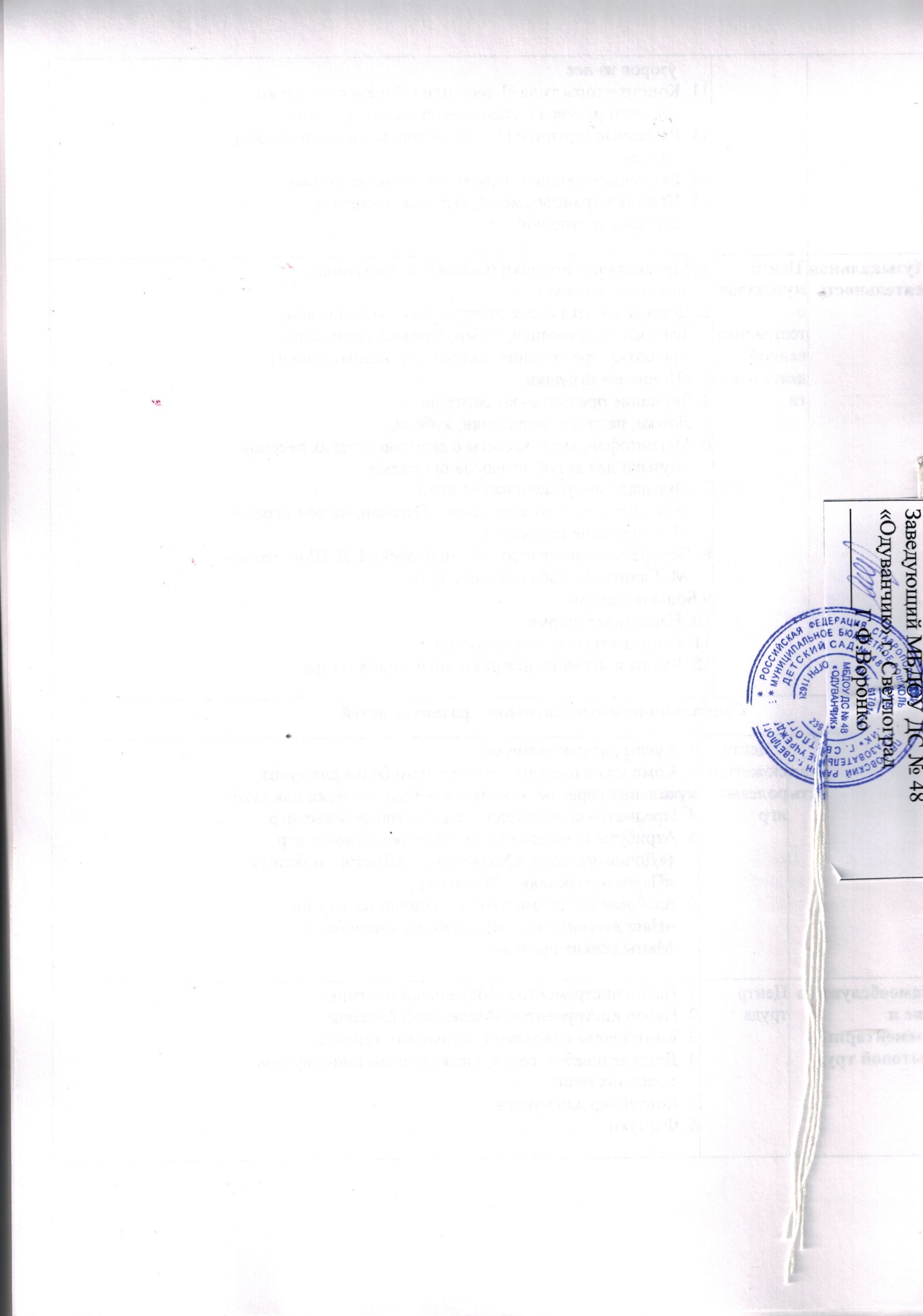 Рассмотрено: На педагогическом  советеМБДОУ ДС  № 48 «Одуванчик» г. Светлоград  Протокол №___от_____2018гУтверждено:Заведующим МБДОУ ДС № 48«Одуванчик»   г.Светлоград                                                                                                       ____________________Г.Ф.ВоронкоПриказ №___от_____2018г.Паспорт рабочей программы ……………3Пояснительная записка41.Целевой раздел1.1.1.Цели и задачи Программы51.1.2.Принципы и подходы к формированию Программы51.1.3.Возрастные особенности детей 5-6 лет, имеющих   тяжелые  нарушения. Социальный паспорт группы    61.2.Планируемые результаты как ориентиры освоения воспитанниками основной образовательной программы дошкольного образования. 111.3.Развивающее оценивание	качества	образовательной деятельности	по  Программе13IIСодержательный раздел2.Образовательная деятельность в ДОУ.182.1.Содержание коррекционно-развивающей работы по освоению детьми старшей логопедической группы (5-6 лет) образовательных областей182.2.Содержание образовательной области «Речевое развитие» 182.3.Содержание образовательной области «Познавательное развитие»202.4.Содержание образовательной области «Социально-коммуникативное развитие212.5.Содержание образовательной области «Художественно - эстетическое развитие» 232.6.Содержание образовательной области «Физическое развитие» 252.7Примерные темы комплексно- тематического планирования 282.8.Содержание комплексно-тематического планирования воспитательно-образовательной работы292.9.Региональный компонент способствует включению воспитанников в процесс ознакомления с региональными особенностями Ставропольского края.61IIIОрганизационный раздел693.1.Режим дня693.2.Учебный план  и расписание организованной образовательной деятельности реализации ООП ДО в старшей группе713.3Программно – методическое обеспечение образовательного процесса743.4.Организация развивающей предметно – пространственной среды80Приложение№ грвозраст детейКол-во детеймальчикидевочкинаполняемость по нормамфактическая наполняемость4 – 6 лет126 чел.6 чел.1512№ п/пФамилия, имя ребенкаДата рождения1.Бесшабашных Роман05.12.20132.Дерляин Валерия22.01.20133.Карагачев Захар 06.01.20144.Курашенко Дарья22.08.20135. Мандрыкин  Платон25.04.20136.Михайлова Настя11.01.20147.Николаенко Варвара05.09.20138.Самойлова Алина16.11.20139.Шаповаленко Мария13.12.201310.Юдин Данил15.01.201411.Каркавин Матвей 19.05.201312.Лисенковский Роман10.08.2013№ п/пФамилия, имя, отчество ребѐнкаПолная/ неполная семьяСколько детейв семьеОбразовани е мамыОбразовани е папы1.Бесшабашных Романполная2ВысшееСреднее проф.2.Дерляин Валерияполная3Среднее проф.Среднее проф3.Карагачев Захар полная1Среднее профСреднее проф4.Курашенко Дарьяполная4Среднее профСреднее проф5. Мандрыкин  Платонполная2Среднее профСреднее проф6.Михайлова Настяполная1Среднее профСреднее проф7.Николаенко Варвараполная2ВысшееВысшее8.Самойлова Алинанеполная5нет-9.Шаповаленко Марияполная2ВысшееВысшее10.Юдин Данилнеполная1Высшее-11.Каркавин Матвей полная2ВысшееСреднее проф12.Лисенковский Романполная2Среднее профСреднее профВсего 12 семей.Опекаемый – 0 чел.Всего 12 семей.Опекаемый – 0 чел.Полная 10Высшее 5Высшее 2Всего 12 семей.Опекаемый – 0 чел.Всего 12 семей.Опекаемый – 0 чел.Неполная 2Средне/сп 6Средне/спец 8Всего 12 семей.Опекаемый – 0 чел.Всего 12 семей.Опекаемый – 0 чел.Многодет.3Нет образования 1Среднее -№ п/п Разделы Социализация, развитие общения, нравственное воспитание Социализация, развитие общения, нравственное воспитание Социализация, развитие общения, нравственное воспитание Социализация, развитие общения, нравственное воспитание Самообслуживание, самостоятельность, трудовое воспитание Самообслуживание, самостоятельность, трудовое воспитание Самообслуживание, самостоятельность, трудовое воспитание Самообслуживание, самостоятельность, трудовое воспитание Ребенок в семье и сообществе Ребенок в семье и сообществе Ребенок в семье и сообществе Ребенок в семье и сообществе Ребенок в семье и сообществе Ребенок в семье и сообществе Формирование основ безопасности Формирование основ безопасности Формирование основ безопасности Формирование основ безопасности № п/п ФИО ребёнка Старается соблюдать правила поведения в обществен ных местах, в общении со взрослыми и сверстника ми, в природе Старается соблюдать правила поведения в обществен ных местах, в общении со взрослыми и сверстника ми, в природе Может дать нравственну ю оценку своим и чужим поступкам / действиям, выражать свое отношение к окружающему Может дать нравственну ю оценку своим и чужим поступкам / действиям, выражать свое отношение к окружающему Выполняет обязанности дежурного по столовой, уголку природы, занятиям. умеет правильно пользоваться столовыми приборами (вилкой, ножом); соблюдать культуру еды Выполняет обязанности дежурного по столовой, уголку природы, занятиям. умеет правильно пользоваться столовыми приборами (вилкой, ножом); соблюдать культуру еды Соблюдает элементарн ые правила личной гигиены, опрятности, самообслу живания Соблюдает элементарн ые правила личной гигиены, опрятности, самообслу живания Имеет представлени я о семье, её членах, профессиях родителей. Знает домашний адрес, телефон, имена родителей Имеет представлени я о семье, её членах, профессиях родителей. Знает домашний адрес, телефон, имена родителей Имеет представления  о себе как о члене коллектива, участвует в совместной проектной деятельности . Имеет представления  о себе как о члене коллектива, участвует в совместной проектной деятельности . Знает столицу России. Может назвать некоторые достопримечательности родного села Знает столицу России. Может назвать некоторые достопримечательности родного села Соблюда ет безопасн ое поведение в быту, в природе, на дороге, знает дорожны е знаки, название улиц, дом. адрес, телефон Соблюда ет безопасн ое поведение в быту, в природе, на дороге, знает дорожны е знаки, название улиц, дом. адрес, телефон Знаком с правилами дорожного движения, правилами передвиже ния пешеходов и велосипед истов Знаком с правилами дорожного движения, правилами передвиже ния пешеходов и велосипед истов Итого вый показа тель по каждо му ребён ку (средн ее значен ие) Итого вый показа тель по каждо му ребён ку (средн ее значен ие) № п/п ФИО ребёнка XIVXIVXIVXIVXIVXIVXIVXIVXIVXIV1. 2. Итоговый показатель по группе (среднее значение) Итоговый показатель по группе (среднее значение) № п/ п Разделы Развитие познавательно исследовательской деятельностиРазвитие познавательно исследовательской деятельностиРазвитие познавательно исследовательской деятельностиРазвитие познавательно исследовательской деятельностиРазвитие познавательно исследовательской деятельностиРазвитие познавательно исследовательской деятельностиФормирование  элементарных математических представлений Формирование  элементарных математических представлений Формирование  элементарных математических представлений Формирование  элементарных математических представлений Формирование  элементарных математических представлений Формирование  элементарных математических представлений Формирование  элементарных математических представлений Формирование  элементарных математических представлений Ознакомление с миром природы Ознакомление с миром природы Ознакомление с миром природы Ознакомление с миром природы Ознакомление с предметным окружением, социальным миром Ознакомление с предметным окружением, социальным миром Ознакомление с предметным окружением, социальным миром Ознакомление с предметным окружением, социальным миром Ознакомление с предметным окружением, социальным миром Ознакомление с предметным окружением, социальным миром № п/ п ФИО ребёнка Умеет различать, называть цвета по светлости  и насыщенности, геометрические фигуры, обследовать предметы разной формы, проводить проектноисследовательскую деятельн ость Умеет различать, называть цвета по светлости  и насыщенности, геометрические фигуры, обследовать предметы разной формы, проводить проектноисследовательскую деятельн ость Умеет наблю д, анализ ирова ть, сравнивать, выдел ять характерные, сущес твенн ые призн аки, свойст ва предметов и явлен ий окружающего мира Умеет наблю д, анализ ирова ть, сравнивать, выдел ять характерные, сущес твенн ые призн аки, свойст ва предметов и явлен ий окружающего мира Умеет организовы вать дидактическ ие игры, объед иняя детей в подгр уппы по 2–4 челове ка,  выпол нять прави ла игры Умеет организовы вать дидактическ ие игры, объед иняя детей в подгр уппы по 2–4 челове ка,  выпол нять прави ла игры Умеет  считат ь до 10 в прямо м и обрат ном поряд ке, образовыват ь число в пределах от 5 до 10 Умеет  считат ь до 10 в прямо м и обрат ном поряд ке, образовыват ь число в пределах от 5 до 10 Ориент ируется в окружа ющем пространстве, на листе бумаги, во времен и, называе т  дни недели Ориент ируется в окружа ющем пространстве, на листе бумаги, во времен и, называе т  дни недели Умеет устанав ливать размерн ые отноше ния между 5-10 предмет ами разной длины, распола гать и сравнив ать по величине Умеет устанав ливать размерн ые отноше ния между 5-10 предмет ами разной длины, распола гать и сравнив ать по величине Умеет делить предметы на неско лько равны х частей, назыв ать части и сравн ивать Умеет делить предметы на неско лько равны х частей, назыв ать части и сравн ивать Знает геомет рическ ие фигуры. Соотн осит объём ные и плоскостны е фигур ы Знает геомет рическ ие фигуры. Соотн осит объём ные и плоскостны е фигур ы Знает цифры от 0 до 9, обобща ет числов ые значени я на основе счёта и сравнен ия групп. Знаком с количественны м составом числа из единиц Знает цифры от 0 до 9, обобща ет числов ые значени я на основе счёта и сравнен ия групп. Знаком с количественны м составом числа из единиц Знает о растен иях, живот ном мире, кустар никах, спосо бах ухаживания, размножени я, об охран е окруж ающе й природы Знает о растен иях, живот ном мире, кустар никах, спосо бах ухаживания, размножени я, об охран е окруж ающе й природы Знает о взаимод ействии живой и неживо й природ ы, сезонных явлениях. Называ ет  времена года, части суток, устанав ливает причин но-следств енные связи Знает о взаимод ействии живой и неживо й природ ы, сезонных явлениях. Называ ет  времена года, части суток, устанав ливает причин но-следств енные связи Может рассказат ь о назначена предметов, сравнива ть, классифицировать  их Может рассказат ь о назначена предметов, сравнива ть, классифицировать  их Знает различн ые професс ии, может  рассказ ать о селе,  о госуд. праздниках, РФ, Рос. Армии Знает различн ые професс ии, может  рассказ ать о селе,  о госуд. праздниках, РФ, Рос. Армии Знако м  с деньга ми, возможност ями их использован ия Знако м  с деньга ми, возможност ями их использован ия Итогов ый показат ель по каждом у ребёнку (среднее значение) Итогов ый показат ель по каждом у ребёнку (среднее значение) Умеет различать, называть цвета по светлости  и насыщенности, геометрические фигуры, обследовать предметы разной формы, проводить проектноисследовательскую деятельн ость Умеет различать, называть цвета по светлости  и насыщенности, геометрические фигуры, обследовать предметы разной формы, проводить проектноисследовательскую деятельн ость Умеет наблю д, анализ ирова ть, сравнивать, выдел ять характерные, сущес твенн ые призн аки, свойст ва предметов и явлен ий окружающего мира Умеет наблю д, анализ ирова ть, сравнивать, выдел ять характерные, сущес твенн ые призн аки, свойст ва предметов и явлен ий окружающего мира Умеет организовы вать дидактическ ие игры, объед иняя детей в подгр уппы по 2–4 челове ка,  выпол нять прави ла игры Умеет организовы вать дидактическ ие игры, объед иняя детей в подгр уппы по 2–4 челове ка,  выпол нять прави ла игры Умеет  считат ь до 10 в прямо м и обрат ном поряд ке, образовыват ь число в пределах от 5 до 10 Умеет  считат ь до 10 в прямо м и обрат ном поряд ке, образовыват ь число в пределах от 5 до 10 Знает цифры от 0 до 9, обобща ет числов ые значени я на основе счёта и сравнен ия групп. Знаком с количественны м составом числа из единиц Знает цифры от 0 до 9, обобща ет числов ые значени я на основе счёта и сравнен ия групп. Знаком с количественны м составом числа из единиц Знает о взаимод ействии живой и неживо й природ ы, сезонных явлениях. Называ ет  времена года, части суток, устанав ливает причин но-следств енные связи Знает о взаимод ействии живой и неживо й природ ы, сезонных явлениях. Называ ет  времена года, части суток, устанав ливает причин но-следств енные связи XIVXIVXIVXIVXIVXIVXIVXIVXIVXIVXIVXIVXIVXIVXIV1. 2.Итоговый показатель по группе (среднее значение) Итоговый показатель по группе (среднее значение) № п/п Разделы Развитие речи Развитие речи Развитие речи Развитие речи Развитие речи Развитие речи Развитие речи Развитие речи Приобщение к художественной литературе Приобщение к художественной литературе Приобщение к художественной литературе Приобщение к художественной литературе Приобщение к художественной литературе Приобщение к художественной литературе Приобщение к художественной литературе Приобщение к художественной литературе № п/п ФИО ребёнка Подбирает к существит ельному прилагате льные, умеет подбирать наречия, слова в соответств ии со смыслом, использует все части речи Подбирает к существит ельному прилагате льные, умеет подбирать наречия, слова в соответств ии со смыслом, использует все части речи Правильно произноси т звуки. Определяе т  место  звука в слове, находит слова с заданным звуком Правильно произноси т звуки. Определяе т  место  звука в слове, находит слова с заданным звуком Составляет по образцу и плану рассказы по сюжетной картине, по серии картин, из личного опыта, на тему, предложенн ую воспитателе м Составляет по образцу и плану рассказы по сюжетной картине, по серии картин, из личного опыта, на тему, предложенн ую воспитателе м Умеет согласовыва ть слова в предложении, правильно ставить ударение в слове, образовыват ь разными способами слова  Умеет согласовыва ть слова в предложении, правильно ставить ударение в слове, образовыват ь разными способами слова  Развиты диалогическая и монологиче ская формы речи, умеет  составлять простые, сложные предложения Развиты диалогическая и монологиче ская формы речи, умеет  составлять простые, сложные предложения Имеет предпочте ние в литературн ых произведен иях, называет некоторых писателей Имеет предпочте ние в литературн ых произведен иях, называет некоторых писателей Может выразительн о, связно, последовате льно  рассказать небольшую сказку, может выучить небольшое стихотворен ие Может выразительн о, связно, последовате льно  рассказать небольшую сказку, может выучить небольшое стихотворен ие Драматизирует небольшие сказки, читает по ролям стихотворение, может понять скрытые мотивы поведения героев произведения Драматизирует небольшие сказки, читает по ролям стихотворение, может понять скрытые мотивы поведения героев произведения Различает жанровые особенности сказок, рассказов, стихотворен ий Различает жанровые особенности сказок, рассказов, стихотворен ий Итоговый показатель по каждому ребёнку (среднее значение) Итоговый показатель по каждому ребёнку (среднее значение) № п/п ФИО ребёнка XIVXIVXIVXIVXIVXIVXIVXIVXIVXIV1. 2. 3.Итоговый показатель по группе (среднее значение) Итоговый показатель по группе (среднее значение) № п/ п Разделы Приобщение к искусству Приобщение к искусству Приобщение к искусству Приобщение к искусству Изобразительная деятельность Изобразительная деятельность Изобразительная деятельность Изобразительная деятельность Изобразительная деятельность Изобразительная деятельность Музыкальная деятельность Музыкальная деятельность Музыкальная деятельность Музыкальная деятельность Музыкальная деятельность Музыкальная деятельность Конструктивно - модельная деятельность Конструктивно - модельная деятельность Конструктивно - модельная деятельность Конструктивно - модельная деятельность № п/ п ФИО ребёнка Развиты эстетич еские чувства, эмоции, эстетич еский вкус, эстетич еское восприя тие произве дений искусст ва Развиты эстетич еские чувства, эмоции, эстетич еский вкус, эстетич еское восприя тие произве дений искусст ва Знаком с произведениям и живопи си, график и, архитек туры, видами и жанрам и народно го искусст ва Знаком с произведениям и живопи си, график и, архитек туры, видами и жанрам и народно го искусст ва Прави льно держи т ножни цы, испол ьзует разноо бразн ые приём ы вырез ания из бумаг и Прави льно держи т ножни цы, испол ьзует разноо бразн ые приём ы вырез ания из бумаг и Создаёт индивидуа льные и коллектив ные рисунки, сюжетные и декоратив ные композиции, используя разные материалы и способы создания в т.ч. по мотивам народно-прикладного искусства Создаёт индивидуа льные и коллектив ные рисунки, сюжетные и декоратив ные композиции, используя разные материалы и способы создания в т.ч. по мотивам народно-прикладного искусства Владеет навыка ми рисован ия, лепки предмет ов, передав ая форму, величину, пропор ции частей; правиль но держит каранда ш, кисть Владеет навыка ми рисован ия, лепки предмет ов, передав ая форму, величину, пропор ции частей; правиль но держит каранда ш, кисть Может ритмично двигаться по характеру музыки, самостоя тельно инсценир ует содержание песен, хороводов, испытыв ает эмоциона льное удовольс твие Может ритмично двигаться по характеру музыки, самостоя тельно инсценир ует содержание песен, хороводов, испытыв ает эмоциона льное удовольс твие Различа ет жанры муз. произве дений, имеет предпоч тения в слушан ии муз. произве дений (марш, танец, песня) Различа ет жанры муз. произве дений, имеет предпоч тения в слушан ии муз. произве дений (марш, танец, песня) Играет на детских муз. инстру ментах неслож ные песни и мелодии. Может петь в сопровождени и муз. инстру мента Играет на детских муз. инстру ментах неслож ные песни и мелодии. Может петь в сопровождени и муз. инстру мента Самост оятельн о и творчес ки исполн яет песни разного характе ра, развит ы навыки сольног о пения Самост оятельн о и творчес ки исполн яет песни разного характе ра, развит ы навыки сольног о пения Умеет выполнять танцевальн ые движения (поочерёдн ое выбрасыва ние ног в прыжке, приставной шаг, шаг с приседанием, кружение  …) Умеет выполнять танцевальн ые движения (поочерёдн ое выбрасыва ние ног в прыжке, приставной шаг, шаг с приседанием, кружение  …) Способен конструир овать по собственн ому замыслу, строить по схеме, выделять основные части и характерн ые детали конструкц ий Способен конструир овать по собственн ому замыслу, строить по схеме, выделять основные части и характерн ые детали конструкц ий Способен создавать разные постройки и конструкц ии, подбирать самостояте льно материал, работать коллектив но Способен создавать разные постройки и конструкц ии, подбирать самостояте льно материал, работать коллектив но Итоговый показатель по каждомуребёнку (среднее  значение) Итоговый показатель по каждомуребёнку (среднее  значение)  XIVXIVXIVXIVXIVXIVXIVXIVXIVXIVXIVXIVXIV1. 2.Итоговый показатель по группе (среднее значение) Итоговый показатель по группе (среднее значение) № Разделы Формирование начальных представлений о здоровом образе жизни Формирование начальных представлений о здоровом образе жизни Формирование начальных представлений о здоровом образе жизни Формирование начальных представлений о здоровом образе жизни Физическая культура Физическая культура № ФИО ребёнка Знаком с основами техники безопасности и правилами поведения в спортивном зале и на спортивной площадке Знаком с основами техники безопасности и правилами поведения в спортивном зале и на спортивной площадке Знает о важных и вредных факторах для здоровья, о значении для здоровья утренней гимнастики, закаливания, соблюдения режима дня, о роли гигиены Знает о важных и вредных факторах для здоровья, о значении для здоровья утренней гимнастики, закаливания, соблюдения режима дня, о роли гигиены Умеет самостоятельно организовывать знакомые подвижные игры, проявляя инициативу и творчество Умеет самостоятельно организовывать знакомые подвижные игры, проявляя инициативу и творчество Участвует в играх с элементами соревнования, играхэстафетах, в спортивных играх и упражнениях Участвует в играх с элементами соревнования, играхэстафетах, в спортивных играх и упражнениях Умеет лазать по гимнастической стенке, прыгать в длину с места, с разбега, в высоту с разбега, через скакалку Умеет лазать по гимнастической стенке, прыгать в длину с места, с разбега, в высоту с разбега, через скакалку Умеет ориентироваться в пространстве, перестраиваться в колонну по трое, четверо, равняться, размыкаться, выполнять повороты в колонне Умеет ориентироваться в пространстве, перестраиваться в колонну по трое, четверо, равняться, размыкаться, выполнять повороты в колонне Умеет метать предметы правой и левой руками в вертикальную и горизонтальную цель, отбивает и ловит мяч Умеет метать предметы правой и левой руками в вертикальную и горизонтальную цель, отбивает и ловит мяч Итоговый показатель по каждому ребёнку (среднее значение) Итоговый показатель по каждому ребёнку (среднее значение) № ФИО ребёнка XIVXIVXIVXIVXIVXIVXIVXIV1. 2. 3. 4.5.6.7.8.Итоговый показатель по группе (среднее значение) Итоговый показатель по группе (среднее значение) НеделиТемыСентябрьСентябрь1Моя семья2Мой город3Овощи4ФруктыОктябрьОктябрь1-2мониторинг3Осень (сезонные изменения, труд взрослых осенью)4ОдеждаНоябрьНоябрь1Домашние животные и птицы2Дикие животные разных климатических зон3Перелётные птицы4Обитатели водоёмов. Рыбы.ДекабрьДекабрь1Посуда2Здоровье и питание (человек, полезные продукты питания)3О дружбе и друзьях4Новый годЯнварьЯнварь3Зима, зимние забавы и праздники4ОбувьФевральФевраль1Мебель2Зимующие птицы3Наша Армия. День защитника Отечества.4Виды транспорта. Дорожное движение.МартМарт1Наши мамы и бабушки2Человек, части тела3Профессии (почтальон, библиотекарь, строитель, продавец, врач)4Комнатные растенияАпрельАпрель1Земля – наш дом. Неживая природа.2Весна3-4мониторингМайМай1Насекомые2Россия – Родина моя. Весна праздничная (9-е Мая)3Мир растений4Лето красное (ягоды, грибы, лекарственные травы, цветы, насекомые,животные, птицы, занятия людей)Тема: Моя семьяТема: Моя семьяТема: Моя семьяВид деятельностиТема,методическое обеспечение, стр.Программные задачиПОЗНАВАТЕЛЬНОЕ РАЗВИТИЕПОЗНАВАТЕЛЬНОЕ РАЗВИТИЕПОЗНАВАТЕЛЬНОЕ РАЗВИТИЕРазвитие представлений	об объектах окружающего мираЯ. Я и моя семьяконспектПознакомить ребят с основными понятиями: общество; семья; состав семьи; имя, отчество, фамилия; место рождения; домашний адрес; дата (день) рождения; биография.Формирование элементарных математических представлений (ФЭМП)«Свойства предметов» Л.Г.Петерсон(стр.19)Закрепить представления детей о свойствах предметов (цвет, форма, размер, материал, назначение и т. д.) Уточнить представления формах геометрических фигур – квадрат, круг, треугольник, прямоугольник, овал.ХУДОЖЕСТВЕННО-ЭСТЕТИЧЕСКОЕ РАЗВИТИЕХУДОЖЕСТВЕННО-ЭСТЕТИЧЕСКОЕ РАЗВИТИЕХУДОЖЕСТВЕННО-ЭСТЕТИЧЕСКОЕ РАЗВИТИЕАппликацияЧлены моей семьиКолдина Д.Н.(стр. 47-48)Продолжать учить складывать прямоугольный лист пополам, по горизонтали, сглаживать линию сгиба, закреплять умение самостоятельно вырезать детали, соотнося их по величине, продолжать учить составлять задуманный образ из вырезанных форм,развивать воображениеКонструктивно- модельная деятельность (КМД)ДомаЛ.В.Куцакова(стр.5)Уточнять представления детей о строительных деталях, деталях конструкторов; о способах соединения, свойствах деталей и конструкций (высокие конструкции должны иметь устойчивые основания); упражнять вплоскостном моделировании.Рисование1.Картинка про лето.2.  Яблоня с золотыми яблокамив волшебном саду1. Отражать  в  рисунке  впечатления, полученные  летом;  рисовать  различ-ные деревья, кусты, цветы;2. Создавать сказочный образ, рисовать развесистые деревья.Тема:  Мой городТема:  Мой городТема:  Мой городВид деятельностиТема, методическое обеспечение,стр.Программные задачиПОЗНАВАТЕЛЬНОЕ РАЗВИТИЕПОЗНАВАТЕЛЬНОЕ РАЗВИТИЕПОЗНАВАТЕЛЬНОЕ РАЗВИТИЕРазвитие представлений обМой городВоспитывать чувствообъектах	окружающегоконспектгордости за свою малуюмираРодину и страну; вызватьчувство сопричастности кистории страны, гордость засвоих земляков;познакомить с историейродного города Ставрополя;расширять представлениядетей о русских городах.Формирование элементарных математических представлений (ФЭМП)«Свойства	предметов»Л.Г.Петерсон(стр.20)Закрепить представления детей о свойствах предметов (цвет, форма, размер, материал, назначение и т.Д.) Уточнить представления формах геометрических фигур – квадрат, круг, треугольник, прямоугольник, овал.ХУДОЖЕСТВЕННО-ЭСТЕТИЧЕСКОЕ РАЗВИТИЕХУДОЖЕСТВЕННО-ЭСТЕТИЧЕСКОЕ РАЗВИТИЕХУДОЖЕСТВЕННО-ЭСТЕТИЧЕСКОЕ РАЗВИТИЕРисование1.Знакомство с акварелью.2. Чебурашка1. Познакомить  с  акварельными красками,  их  особенностями:  краски разводят  водой;  цветпробуется  на  палитре;  можно  получить  более  яркий  светлый  тонлюбого  цвета,  разбавляя  краски.2. Создавать  в  рисунке  образ  любимого сказочного героя: передавать форму  тела,  головы  и  другие  характерные  особенности;  рисовать  кон-тур простым карандашом.ЛепкаГрибыЗакреплять умение лепить предметы или их части круглой, овальной, дис-кообразной формы, пользуясь движением всей кисти и пальцев.Тема:  ОвощиТема:  ОвощиТема:  ОвощиВид деятельностиТема,методическое обеспечение, стр.Программные задачиПОЗНАВАТЕЛЬНОЕ РАЗВИТИЕПОЗНАВАТЕЛЬНОЕ РАЗВИТИЕПОЗНАВАТЕЛЬНОЕ РАЗВИТИЕРазвитие представлений	об объектах окружающего мираВыращивание растений	человеком. овощи и фрукты Познакомить детей с наиболее распространенными овощами и фруктами, правилами гигиены при употреблении овощей и фруктов. Показать, какой большой труд затрачивается человеком, чтобы вырастить овощи и фрукты.Формирование элементарных математических представлений (ФЭМП)«Свойства предметов»Л.Г.Петерсон(стр.22)Формировать представления о признаках сходства и различия между предметами. Объединять предметы в группы (по сходным признакам) и выделять из группы отдельные предметы,отличающиеся каким-либо признаком.ХУДОЖЕСТВЕННО-ЭСТЕТИЧЕСКОЕ РАЗВИТИЕХУДОЖЕСТВЕННО-ЭСТЕТИЧЕСКОЕ РАЗВИТИЕХУДОЖЕСТВЕННО-ЭСТЕТИЧЕСКОЕ РАЗВИТИЕАппликацияМашины везут урожайН.С. Голицина (стр.68-169)Закреплять навыки вырезывания, используя приемы вырезывания по прямой, косой, скругление углов уквадратов и прямоугольниковКонструктивно- модельная деятельность(КМД)ДомаЛ.В.Куцакова(стр.11)Упражнять детей в строительстве из строительного материала по самостоятельно созданным плоскостныммоделям, схемам, рисункамРисование1. Космея.2.  Что ты больше всего любишьрисовать1. Учить передавать характерные  особенности  цветов космеи:  форму  лепестков  и  листьев, их цвет2. Учить:-  задумывать  содержание  своегорисунка;-  вспоминать необходимые способы изображения;Тема:  ФруктыТема:  ФруктыТема:  ФруктыВид деятельностиТема, методическое обеспечение,стр.Программные задачиПОЗНАВАТЕЛЬНОЕ РАЗВИТИЕПОЗНАВАТЕЛЬНОЕ РАЗВИТИЕПОЗНАВАТЕЛЬНОЕ РАЗВИТИЕРазвитие представлений об объектах окружающего мираУгадай фруктО.В.	Дыбина«Ознакомление	с предметным и социальным окружением» (стр. 52-53)Учить детей описыватьфрукт с помощью алгоритма описания (условные символы: форма, цвет, размер, тяжелый или легкий, кислый или сладкий и т.д.)Формирование элементарных математических представлений (ФЭМП)«Свойства	предметов»Л.Г.Петерсон(стр.21)Формировать представления о признаках сходства и различия между предметами. Объединять предметы в группы (по сходным признакам) и выделять из группы отдельные предметы,отличающиеся каким-либо признаком.ХУДОЖЕСТВЕННО-ЭСТЕТИЧЕСКОЕ РАЗВИТИЕХУДОЖЕСТВЕННО-ЭСТЕТИЧЕСКОЕ РАЗВИТИЕХУДОЖЕСТВЕННО-ЭСТЕТИЧЕСКОЕ РАЗВИТИЕАппликацияРазные машины везут овощи и фрукты в магазин Н.С. Голицина (стр.34)Закрепить знания об овощах и фруктах, их выращивании и транспортировке; упражнять в работе с бумагой, кистью, клеем; воспитывать уважение к людям сельскохозяйственного труда; уточнитьпредставление о пользе для здоровья овощей и фруктов.Рисование1. Идет дождь.2. Знакомство с городецкой росписью1.Учить образно отражать в рисунках  впечатления от окружающей  жизни; 2. Познакомить  с  Городецкой росписью.Тема: Осень (сезонные изменения)Тема: Осень (сезонные изменения)Тема: Осень (сезонные изменения)Вид деятельностиТема, методическое обеспечение,стр.Программные задачиПОЗНАВАТЕЛЬНОЕ РАЗВИТИЕПОЗНАВАТЕЛЬНОЕ РАЗВИТИЕПОЗНАВАТЕЛЬНОЕ РАЗВИТИЕРазвитие представлений об объектах окружающего мираОсенние	явления	в природеконспектОбобщить	исистематизироватьпредставления детей об изменениях в природе осенью;		показать зависимость изменений в жизни растений и животных от изменений в неживой природе;	воспитывать желание участвовать в работах по охране природыФормирование элементарных математических представлений (ФЭМП)«Свойства	предметов»Л.Г.Петерсон(стр.22)Закрепить знания о свойствах предметов, умение находить признаки их свойства и различия, объединять предметы в группы по общему признаку. Уточнить представления о сравнении групп предметов с помощью составления пар, способах уравнивания групп предметов, сохранении количества. Познакомить спонятиями таблицы, строки и столбца.ХУДОЖЕСТВЕННО-ЭСТЕТИЧЕСКОЕ РАЗВИТИЕХУДОЖЕСТВЕННО-ЭСТЕТИЧЕСКОЕ РАЗВИТИЕХУДОЖЕСТВЕННО-ЭСТЕТИЧЕСКОЕ РАЗВИТИЕАппликацияОсенний букетД.Н. Колдина (стр.17-19)Учить детей обводить контуры силуэта простым карандашом, познакомить с новым  способом  вырезанияодинаковых силуэтов из бумаги,	сложеннойРисование1.Веселые игрушки.2. Городецкая роспись1. Развивать  эстетическое  восприятие, образные предс тавления и воображение детей.2. Продолжать  знакомить  с  городецкой росписью.Учить рисовать элементы росписи.Тема:  ОдеждаТема:  ОдеждаТема:  ОдеждаТема:  ОдеждаТема:  ОдеждаВид деятельностиТема, методическое обеспечение,стр.Тема, методическое обеспечение,стр.Тема, методическое обеспечение,стр.Программные задачиПОЗНАВАТЕЛЬНОЕ РАЗВИТИЕПОЗНАВАТЕЛЬНОЕ РАЗВИТИЕПОЗНАВАТЕЛЬНОЕ РАЗВИТИЕПОЗНАВАТЕЛЬНОЕ РАЗВИТИЕПОЗНАВАТЕЛЬНОЕ РАЗВИТИЕРазвитие представлений об объектах окружающего мираОдеждаРазработка Дубовцевой В.Н.Расширить и активизировать представления детей об одежде. Оборудование: наборное полотно, картинки с изображением одежды, мяч, схема для составления описательных рассказов.Расширить и активизировать представления детей об одежде. Оборудование: наборное полотно, картинки с изображением одежды, мяч, схема для составления описательных рассказов.Расширить и активизировать представления детей об одежде. Оборудование: наборное полотно, картинки с изображением одежды, мяч, схема для составления описательных рассказов.Формирование элементарных математических представлений (ФЭМП)«Свойства предметов»Л.Г.Петерсон(стр.24)Закрепить знания о свойствах предметов, умение находить признаки их свойства и различия, объединять предметы в группы по общему признаку. Уточнить представления о сравнении групп предметов с помощью составления пар, способах уравнивания групп предметов, сохранении количества. Познакомить спонятиями таблицы, строки и столбца.Закрепить знания о свойствах предметов, умение находить признаки их свойства и различия, объединять предметы в группы по общему признаку. Уточнить представления о сравнении групп предметов с помощью составления пар, способах уравнивания групп предметов, сохранении количества. Познакомить спонятиями таблицы, строки и столбца.Закрепить знания о свойствах предметов, умение находить признаки их свойства и различия, объединять предметы в группы по общему признаку. Уточнить представления о сравнении групп предметов с помощью составления пар, способах уравнивания групп предметов, сохранении количества. Познакомить спонятиями таблицы, строки и столбца.РЕЧЕВОЕ РАЗВИТИЕРЕЧЕВОЕ РАЗВИТИЕРЕЧЕВОЕ РАЗВИТИЕРЕЧЕВОЕ РАЗВИТИЕРЕЧЕВОЕ РАЗВИТИЕХудожественная литератураЧтение русской народной сказки«Хвосты»Учить осмысливать характеры персонажей, замечать изобразительно- выразительные средства, помогающие раскрытию содержания; обогащать словарь детейэпитетамиУчить осмысливать характеры персонажей, замечать изобразительно- выразительные средства, помогающие раскрытию содержания; обогащать словарь детейэпитетамиУчить осмысливать характеры персонажей, замечать изобразительно- выразительные средства, помогающие раскрытию содержания; обогащать словарь детейэпитетамиХУДОЖЕСТВЕННО-ЭСТЕТИЧЕСКОЕ РАЗВИТИЕХУДОЖЕСТВЕННО-ЭСТЕТИЧЕСКОЕ РАЗВИТИЕХУДОЖЕСТВЕННО-ЭСТЕТИЧЕСКОЕ РАЗВИТИЕХУДОЖЕСТВЕННО-ЭСТЕТИЧЕСКОЕ РАЗВИТИЕХУДОЖЕСТВЕННО-ЭСТЕТИЧЕСКОЕ РАЗВИТИЕРучной трудЗабавные человечки в подарок малышам Н.С. Голицина (стр.30- 31)Забавные человечки в подарок малышам Н.С. Голицина (стр.30- 31)Воспитывать заботливое отношение к малышам, познакомить с правилами преподнесения подарка, учить выполнять поделки из бросового материала, воспитывать трудолюбие, усидчивость, умение доводить начатое до конца, учитьизготавливать головку-куклу из шарика для пин-понгаВоспитывать заботливое отношение к малышам, познакомить с правилами преподнесения подарка, учить выполнять поделки из бросового материала, воспитывать трудолюбие, усидчивость, умение доводить начатое до конца, учитьизготавливать головку-куклу из шарика для пин-понгаТема: Домашние животные и птицыТема: Домашние животные и птицыТема: Домашние животные и птицыВид деятельностиТема, методическое обеспечение,стр.Программные задачиПОЗНАВАТЕЛЬНОЕ РАЗВИТИЕПОЗНАВАТЕЛЬНОЕ РАЗВИТИЕПОЗНАВАТЕЛЬНОЕ РАЗВИТИЕРазвитие представлений об объектах окружающего мираДомашние животныеконспект.Расширить представления детей о домашнихживотных, живущих рядом с человеком, какую пользу приносят человеку.Формирование элементарных математических представлений (ФЭМП)«Свойства	предметов»Л.Г.Петерсон(стр.25)Закрепить представления о различных свойствах предметов. Формировать умение сравнивать предметы по размеру и устанавливать порядокуменьшения и увеличения размера.ХУДОЖЕСТВЕННО-ЭСТЕТИЧЕСКОЕ РАЗВИТИЕХУДОЖЕСТВЕННО-ЭСТЕТИЧЕСКОЕ РАЗВИТИЕХУДОЖЕСТВЕННО-ЭСТЕТИЧЕСКОЕ РАЗВИТИЕАппликацияЧто это за животное? Д.Н. Колдина (стр.37-38)Продолжать учить детей обрывать бумагу по контурам неопределенной формы разных размеров и дополнять	полученныйсилуэт	графическим изображением с помощью фломастеровКонструктивно-модельная деятельность (КМД)МашиныЛ.В.Куцакова(стр.17)Упражнять в строительстве различных машин из строительного материала, впреобразовании построек по заданным условиямРисование1. Моя любимая сказка2. Созданиедидактической  игры  «Что нам осень принесла».1. У ч и т ь передавать в рисунке эпизоды из любимой сказки. Развивать воображение, творчество.2. Закреплять  образные  пред-ставления  о  дарах  осени.Продолжать  формироватьумение  рисовать  грибы,  овощи  ифрукты,  передавая  их  форму,цвет,  характерные  особенности.Учить  создавать  дидактическую игруТема:  Дикие животныеТема:  Дикие животныеТема:  Дикие животныеВид деятельностиТема, методическое обеспечение,стр.Программные задачиПОЗНАВАТЕЛЬНОЕ РАЗВИТИЕПОЗНАВАТЕЛЬНОЕ РАЗВИТИЕПОЗНАВАТЕЛЬНОЕ РАЗВИТИЕРазвитие представлений об объектах окружающего мираДикие животныеконспект.Расширить представления детей о диких животных; показать, что животные — это не только звери, но и насекомые, птицы,земноводные.Формирование элементарных математических представлений (ФЭМП)«Свойства	предметов»Л.Г.Петерсон(стр.27)Закрепить представления о различных свойствах предметов. Формировать умение сравнивать предметы по размеру и устанавливать порядок уменьшения и увеличенияразмера.ХУДОЖЕСТВЕННО-ЭСТЕТИЧЕСКОЕ РАЗВИТИЕХУДОЖЕСТВЕННО-ЭСТЕТИЧЕСКОЕ РАЗВИТИЕХУДОЖЕСТВЕННО-ЭСТЕТИЧЕСКОЕ РАЗВИТИЕРисование1.Закладка  для  книги  (горо-дец кий цветок).2.  Рисование по замыслу1. Продолжать  обогащатьпредставление  о  народном  искусстве.Расширять  знания  о  городецкой росписи.2. Развивать умение задумы-вать содержание своего  рисунка и доводить замысел  до конца. Продолжать учить рисовать акварелью.Лепка1. Вылепи свою любимую игрушку1. Учить создавать в лепке образ любимой игрушки. Закреплять разнообразные приемы лепки ладошками и пальцами. Воспитывать стремление доводить начатое до концаТема:  Перелетные птицыТема:  Перелетные птицыТема:  Перелетные птицыВид деятельностиТема, методическоеобеспечение, стр.Программные задачиПОЗНАВАТЕЛЬНОЕ РАЗВИТИЕПОЗНАВАТЕЛЬНОЕ РАЗВИТИЕПОЗНАВАТЕЛЬНОЕ РАЗВИТИЕРазвитие представлений	об объектах окружающего мираПерелетные и зимующие птицы.	Отлетперелетных	птиц, причины отлетаконспектОбобщить и систематизировать полученные в процессе наблюдений знания о птицах родного края, показать, почему одни птицы на зиму улетают в теплые края, а другие зимуют у нас; учить объяснять причины наблюдаемых сезонных изменений; с любовью относиться кживотным.Формирование элементарных математических представлений(ФЭМП)«Сравнение	групп предметов» Л.Г.Петерсон(стр.32)Формировать умение сравнивать группы предметов путём составления пар. Закрепить представления о порядке увеличенияи уменьшения размеров.ХУДОЖЕСТВЕННО-ЭСТЕТИЧЕСКОЕ РАЗВИТИЕХУДОЖЕСТВЕННО-ЭСТЕТИЧЕСКОЕ РАЗВИТИЕХУДОЖЕСТВЕННО-ЭСТЕТИЧЕСКОЕ РАЗВИТИЕАппликацияВоронаВ.Н. Колдина (стр. 20-21)Учить вырезать из заготовок разные формы, отдельные детали и составлять из них образ птицы, закреплять умение аккуратно наклеивать бумаги на лист бумаги; с помощью	мелких	деталей самостоятельно оформлять поделку(ветка дерева, клюв вороны).Конструктивно- модельная деятельность (КМД)Летательные аппаратыЛ.В.Куцакова(стр.18)Расширять представления детей о различных летательных аппаратах, их назначении; упражнять всоздании схем будущих построекРисование1. Автобус украшенный  флажками, едет по  улице.2.  Грузовая машина1 Изображать  отдельные  видытранспорта:  передавать  формуосновных  частей,  деталей.2. Учить изображать предметы, состоящие  из нескольких частей    прямоугольной и круглой формыТема:  Обитатели водоемовТема:  Обитатели водоемовТема:  Обитатели водоемовВид деятельностиТема, методическое обеспечение,стр.Программные задачиПОЗНАВАТЕЛЬНОЕ РАЗВИТИЕПОЗНАВАТЕЛЬНОЕ РАЗВИТИЕПОЗНАВАТЕЛЬНОЕ РАЗВИТИЕРазвитие представлений об объектах окружающего мираОбитатели	водоемов. Подводное путешествие конспектРасширять представления детей об обитателях водоемов.Формирование элементарных математических представлений (ФЭМП)«Сравнение	групп предметов» Л.Г.Петерсон(стр.33)Закрепить понятия«равенство» - «неравенство» и умение правильно использовать знаки «=» и«=». Закрепить знание свойств предметов, повторить знакомые геометрическиеХУДОЖЕСТВЕННО-ЭСТЕТИЧЕСКОЕ РАЗВИТИЕХУДОЖЕСТВЕННО-ЭСТЕТИЧЕСКОЕ РАЗВИТИЕХУДОЖЕСТВЕННО-ЭСТЕТИЧЕСКОЕ РАЗВИТИЕРучной трудЛодочкаН.С. Голицина (стр.352-353)Закреплять представление о свойствах материалов(плавает, тонет), закреплять знание о водном транспорте, закрепить знание правил поведения на воде, совершенствовать навыки поделок из бумаги втехнике оригами.ЛепкаКрасивые птичкиЗакреплять приемы лепки: раскатывание глины, оттягивание,сплющивание, прищипывание.Рисование1. Девочка в нарядном платье.2. Здравствуй, это - я!1. Учить рисовать фигуру человека; передавать форму одежды.2. Закреплять приемы рисования и закрашивания  рисунков  карандашами.Развивать  умение  оценивать свои рисунки и рисунки других  детей.Тема:  ПосудаТема:  ПосудаТема:  ПосудаВид деятельностиТема, методическоеобеспечение, стр.Программные задачиПОЗНАВАТЕЛЬНОЕ РАЗВИТИЕПОЗНАВАТЕЛЬНОЕ РАЗВИТИЕПОЗНАВАТЕЛЬНОЕ РАЗВИТИЕРазвитие представлений	об объектах окружающего мираПосудаконспектРасширять представления детей о посуде.Формирование элементарных математических представлений (ФЭМП)«Сравнение	групп предметов» Л.Г.Петерсон(стр.34)Закрепить понятия «равенство» -«неравенство» и умение правильно использовать знаки «=» и «=».Закрепить знание свойств предметов, повторить знакомые геометрическиеХУДОЖЕСТВЕННО-ЭСТЕТИЧЕСКОЕ РАЗВИТИЕХУДОЖЕСТВЕННО-ЭСТЕТИЧЕСКОЕ РАЗВИТИЕХУДОЖЕСТВЕННО-ЭСТЕТИЧЕСКОЕ РАЗВИТИЕАппликацияТарелка с ягодами Д.Н. Колдина (стр. 12- 13)Закреплять приемы вырезания кругов и овалов из квадратов и прямоугольников, путем скругления углов, закреплять умение правильно работать с ножницами и аккуратно пользоваться клеем, продолжать учить украшать вырезаннымиягодами силуэт тарелки, гармонично подбирать формы и цвета.Конструктивно- модельная деятельность (КМД)Летательные аппаратыЛ.В.Куцакова(стр.18)Упражнять детей в строительстве летательных аппаратов по рисункам, чертежам и схемам, используяразличные конструкторыРисование1. Зима.  -2. Рисование по замыслу1. Учить передавать в рисунке картину  зимы в поле, в лесу.2. У ч ить самостоятельно намечать содержание рисунка, выбирать размер и цвет Тема: Здоровье и питаниеТема: Здоровье и питаниеТема: Здоровье и питаниеВид деятельностиТема, методическое обеспечение,стр.Программные задачиПОЗНАВАТЕЛЬНОЕ РАЗВИТИЕПОЗНАВАТЕЛЬНОЕ РАЗВИТИЕПОЗНАВАТЕЛЬНОЕ РАЗВИТИЕРазвитие представлений об объектах окружающего мираАзбука питанияконспектПознакомить детей с основными		группами пищевых продуктов, их ролью в питании человека; дать	элементарные представления о полезных и не очень полезных продуктах.Формирование элементарных математических представлений (ФЭМП)«Сравнение	групп предметов» Л.Г.Петерсон(стр.36)Закрепить понятия«равенство» - «неравенство» и умение правильно использовать знаки «=» и«=». Закрепить знание свойств предметов, повторить знакомые геометрические формы.ХУДОЖЕСТВЕННО-ЭСТЕТИЧЕСКОЕ РАЗВИТИЕХУДОЖЕСТВЕННО-ЭСТЕТИЧЕСКОЕ РАЗВИТИЕХУДОЖЕСТВЕННО-ЭСТЕТИЧЕСКОЕ РАЗВИТИЕРучной трудВеселый человечекН.С. Голицина (стр.225-226)Учить изображать фигуру человека из мягкой проволоки, передавая общую форму и пропорции тела, закрепить знания правил безопасности приработе с бросовым материалом.ЛепкаДевочка в зимней шубке1 Учить лепить фигуру человека, правильно передавая форму одежды,  частей тела; соблюдая пропорции.Рисование1. Большие и маленькие ели.    2. Снежинка  1. Учить передавать в рисунке    на широкой полосе старых и молодых деревьев ,характерное строение.  2. Учить рисовать узор на бумаге в форме розетки.Тема: О дружбе и друзьяхТема: О дружбе и друзьяхТема: О дружбе и друзьяхВид деятельностиТема, методическое обеспечение,стр.Программные задачиПОЗНАВАТЕЛЬНОЕ РАЗВИТИЕПОЗНАВАТЕЛЬНОЕ РАЗВИТИЕПОЗНАВАТЕЛЬНОЕ РАЗВИТИЕРазвитие представлений об объектах окружающего мираО дружбе и друзьяхконспектРаскрыть сущность понятия«дружба»; показать, какими качествами должен обладать настоящий друг, какую роль играют	друзья			в	нашей жизни;				воспитывать стремление		дружить	с окружающими сверстниками и взрослыми; формировать нравственные качества						личности: внимательность, доброжелательность, любовь к			ближнему, взаимопомощь и т.д.Формирование элементарных математических представлений (ФЭМП)«Сравнение	групп предметов» Л.Г.Петерсон(стр.38)Закрепить понятия«равенство» - «неравенство» и умение правильно использовать знаки «=» и«=». Закрепить знание свойств предметов, повторить знакомые геометрические формыХУДОЖЕСТВЕННО-ЭСТЕТИЧЕСКОЕ РАЗВИТИЕХУДОЖЕСТВЕННО-ЭСТЕТИЧЕСКОЕ РАЗВИТИЕХУДОЖЕСТВЕННО-ЭСТЕТИЧЕСКОЕ РАЗВИТИЕАппликацияКартинки для домовёнка Н.С. Голицина (стр.159-160)Закреплять		знания			о геометрических фигурах(круг, квадрат, овал, прямоугольник, треугольник);				учить подбирать			красивое сочетание	цветов		дляизображения игрушки.Конструктивно-модельнаядеятельность (КМД)РоботыЛ.В.Куцакова(стр.22)Учить детей моделироватьразных роботов изгеометрических фигур, раскладывая их на бумаге, получить контурные схемына бумагеРисование1 . Городецкая роспись деревянной доски.2. Усатый-полосатый1. Учить:расписывать шаблон по моти вам городецкой росписи;2. Учить передавать в рисунке образ котенка;Тема: Новый годТема: Новый годТема: Новый годВид деятельностиТема, методическое обеспечение,стр.Программные задачиПОЗНАВАТЕЛЬНОЕ РАЗВИТИЕПОЗНАВАТЕЛЬНОЕ РАЗВИТИЕПОЗНАВАТЕЛЬНОЕ РАЗВИТИЕРазвитие представлений об объектах окружающего мираНовый годконспект.Актуализировать представление	детей	о празднике Новый год.Формирование элементарных математических представлений (ФЭМП)«Сравнение	групп предметов» Л.Г.Петерсон(стр.39)Закрепить понятия«равенство» - «неравенство»и умение правильно использовать знаки «=» и«=». Закрепить знаниесвойств предметов,повторить знакомыегеометрические формы.ХУДОЖЕСТВЕННО-ЭСТЕТИЧЕСКОЕ РАЗВИТИЕХУДОЖЕСТВЕННО-ЭСТЕТИЧЕСКОЕ РАЗВИТИЕХУДОЖЕСТВЕННО-ЭСТЕТИЧЕСКОЕ РАЗВИТИЕЛепкаУчить    создавать в лепке образ животного,передавать в лепке позу котенкаКотенокРисование1.Птицы синие и красные2. Наша нарядная 1 У ч и т ь передавать в рисунке  поэтический образ.2. Учить передавать в рисунке впечатления от новогоднего праздника,   создавая образ нарядной елкиТема: Зима, зимние забавы и праздникиТема: Зима, зимние забавы и праздникиТема: Зима, зимние забавы и праздникиТема: Зима, зимние забавы и праздникиВид деятельностиВид деятельностиТема, методическое обеспечение,стр.Программные задачиПОЗНАВАТЕЛЬНОЕ РАЗВИТИЕПОЗНАВАТЕЛЬНОЕ РАЗВИТИЕПОЗНАВАТЕЛЬНОЕ РАЗВИТИЕПОЗНАВАТЕЛЬНОЕ РАЗВИТИЕРазвитие представлений об	объектах окружающего мираИгры во двореО.В. Дыбина (стр. 32-34)Игры во двореО.В. Дыбина (стр. 32-34)Знакомить детей с элементарными основами БЖД, обсудить возможно опасные ситуации, которые могут возникнуть при играх во дворе дома, знакомить с необходимыми	мерами предосторожности, с номером телефона«03», научить вызывать скорую медицинскую помощьФормирование элементарных математических представлений(ФЭМП)«Сложение» Л.Г.Петерсон(стр.40)«Сложение» Л.Г.Петерсон(стр.40)Сформировать представление о сложении как объединении групп предметов. Познакомить со знаком «+». Закрепить знание свойств предметовХУДОЖЕСТВЕННО-ЭСТЕТИЧЕСКОЕ РАЗВИТИЕХУДОЖЕСТВЕННО-ЭСТЕТИЧЕСКОЕ РАЗВИТИЕХУДОЖЕСТВЕННО-ЭСТЕТИЧЕСКОЕ РАЗВИТИЕХУДОЖЕСТВЕННО-ЭСТЕТИЧЕСКОЕ РАЗВИТИЕАппликацияПриглашение на ЕлкуН.С. Голицина (стр.210-211)Приглашение на ЕлкуН.С. Голицина (стр.210-211)Упражнять в делении листа на 2 части, закрепить знание гостевого этикета, учить составлять аппликативный рисунок пригласительного билета, закреплять	умение	вырезать одинаковые фигуры из бумаги,сложенной вдвое.Конструктивно- модельная деятельность(КМД)Микрорайон городаЛ.В.Куцакова(стр.26)Микрорайон городаЛ.В.Куцакова(стр.26)Упражнять детей в процессе коллективного строительст -ва совершенствовать конструктивныеспособно- стиРисование1Дети гуляют зимой на участке2. Нарисуй своих любимых животных1Дети гуляют зимой на участке2. Нарисуй своих любимых животных1 Учить передавать в рисунке несложный сюжет.Закреплять умение рисовать фигуру человека, передавать форму, пропорции распожение частей, простые движения рук и ног.  2. Учить выразительно передавать в рисунке образы животных; выбирать материал для рисования  по своему желанию;Тема:ОбувьТема:ОбувьТема:ОбувьВид деятельностиТема,методическое обеспечение, стр.Программные задачиПОЗНАВАТЕЛЬНОЕ РАЗВИТИЕПОЗНАВАТЕЛЬНОЕ РАЗВИТИЕПОЗНАВАТЕЛЬНОЕ РАЗВИТИЕРазвитие представлений	об объектах окружающего мираОбувьконспектЗакрепить знания о назначении обуви в различные времена года. Повышать познавательный интерес детей. Активизировать	творческое воображение.Формирование элементарных математических представлений (ФЭМП)«Сложение» Л.Г.Петерсон(стр.43)Сформировать представление о сложении как объединении групп предметов. Познакомить со знаком«+». Закрепить знание свойств предметовХУДОЖЕСТВЕННО-ЭСТЕТИЧЕСКОЕ РАЗВИТИЕХУДОЖЕСТВЕННО-ЭСТЕТИЧЕСКОЕ РАЗВИТИЕХУДОЖЕСТВЕННО-ЭСТЕТИЧЕСКОЕ РАЗВИТИЕРучной трудМоя семьяН.С. Голицина (стр.175- 177)Уточнить родственные отношения в семье, различие в размерах фигур ребенка и взрослого, формировать чувство любви и привязанности к близким, закреплять умение оклеивать коробку, пользуясь готовой выкройкой, подбирать основу, выкройку и оформление, всоответствии с образом.ЛепкаСнегурочкаЗакреплять  умение  изображать фи-гуру  человека:  форму,  расположение и  величину  частей.Рисование1.  Городецкая роспись.2.Машины нашего города1 Продолжать знакомить с городецкой росписью.Развивать художественный вкус. Учить приемам городецкой росписи, закреплять умение рисовать кистью и красками.2. Учить изображать разные ав-томобили, сельскохозяйственные  машиныТема: МебельТема: МебельТема: МебельВид деятельностиТема, методическое обеспечение,стр.Программные задачиПОЗНАВАТЕЛЬНОЕ РАЗВИТИЕПОЗНАВАТЕЛЬНОЕ РАЗВИТИЕПОЗНАВАТЕЛЬНОЕ РАЗВИТИЕРазвитие представлений об объектах окружающего мираМебельконспектСистематизировать представления детей о мебели и профессиях: столяр, дизайнер, лесоруб. Уточнить знания детей о видах, назначении мебели, материалах, из которых она производится. Активизировать в речи обобщающие понятия: «мебель»,«инструменты», обогащать речь словами, характеризующими свойства и качества предметов.Развивать мышление, речевое и двигательное внимание, зрительное восприятие.Формирование элементарных математических представлений(ФЭМП)Пространственные отношения:	на,	над,	под Л.Г.Петерсон(стр.45)Уточнить пространственные отношения: на, над, подХУДОЖЕСТВЕННО-ЭСТЕТИЧЕСКОЕ РАЗВИТИЕХУДОЖЕСТВЕННО-ЭСТЕТИЧЕСКОЕ РАЗВИТИЕХУДОЖЕСТВЕННО-ЭСТЕТИЧЕСКОЕ РАЗВИТИЕАппликацияПостель для котенкаД.Н. Колдина (стр. 25-26)Учить составлять из геометрических фигур, накладывая их друг на друга, задуманный предмет; продолжать учить наносить клей на детали инаклеивать их на лист и друг на друга.Конструктивно- модельная деятельность(КМД)Мосты Л.В.Куцакова(стр.30)Расширять представления детей о мостах (их назна-чение, строение); упражнять в конструировании мостовРисование1.Красивое развесистое дерево зимой.2. Золотая хохлома1. Учить  создавать  в  рисунке  образ  дерева,  находить  красивое  композиционное решение.2 Продолжать  знакомить  с  изделиями,  украшенными  хохломской росписью.Тема: Зимующие птицыТема: Зимующие птицыТема: Зимующие птицыВид деятельностиТема, методическое обеспечение,стр.Программные задачиПОЗНАВАТЕЛЬНОЕ РАЗВИТИЕПОЗНАВАТЕЛЬНОЕ РАЗВИТИЕПОЗНАВАТЕЛЬНОЕ РАЗВИТИЕРазвитие представлений об объектах окружающего мираЗимующие птицыконспект.Обобщить	наблюдения детей за жизнью птиц зимой; вызвать желание помочь нашим крылатым друзьям в зимнюю бескормицу.Формирование элементарных математических представлений (ФЭМП)Пространственные отношения:	на,	над,	под Л.Г.Петерсон(стр.46)Закрепить представления о сложении как объединении предметовХУДОЖЕСТВЕННО-ЭСТЕТИЧЕСКОЕ РАЗВИТИЕХУДОЖЕСТВЕННО-ЭСТЕТИЧЕСКОЕ РАЗВИТИЕХУДОЖЕСТВЕННО-ЭСТЕТИЧЕСКОЕ РАЗВИТИЕРучной трудПтички на кормушке Н.С. Голицина (стр.314)Закрепить представление о жизни птиц в зимнее время, воспитывать заботливое отношение к животным и птицам; учить клеить птицу по частям, передавая особенности пород(голубь,ворона, воробей).ЛепкаЛепка по замыслуРазвивать умение самостоятельно задумывать содержание работы  и доводить замысел до конца, используя разнообразные приемы лепкиРисование1. По мотивам хохломской росписи.2. Пограничник с собакой1 У ч и т ь рисовать волнистыми линиями,  короткие  завитки  и травинки слитным, плавным движением.2 Упражнять в изображении  человека  и  животного,  в  передаче характерных  особенностей,  относительной величины фигуры и ее частей.Тема: Наша Армия. День защитника ОтечестваТема: Наша Армия. День защитника ОтечестваТема: Наша Армия. День защитника ОтечестваВид деятельностиТема, методическое обеспечение,стр.Программные задачиПОЗНАВАТЕЛЬНОЕ РАЗВИТИЕПОЗНАВАТЕЛЬНОЕ РАЗВИТИЕПОЗНАВАТЕЛЬНОЕ РАЗВИТИЕРазвитие представлений	об объектах окружающего мираНаша АрмияконспектЗакрепить знания детей о родах войск (моряки, лётчики, танкисты, ракетчики,	артиллеристы,связисты,	пограничники, пехотинцы, десантники).Формировать у детей первые представления об особенностях воинской службы.Вызвать у детей чувство симпатии к воину, восхищение его силой и ловкостью.Формирование элементарных математических представлений (ФЭМП)Пространственные отношения:	слева,	справа Л.Г.Петерсон(стр.47)Развивать пространствен -ные представления, уточ- нить отношения: справа, слеваХУДОЖЕСТВЕННО-ЭСТЕТИЧЕСКОЕ РАЗВИТИЕХУДОЖЕСТВЕННО-ЭСТЕТИЧЕСКОЕ РАЗВИТИЕХУДОЖЕСТВЕННО-ЭСТЕТИЧЕСКОЕ РАЗВИТИЕАппликацияКорабли плывут по морю Н.С. Голицина (стр.291- 292)Уточнить знание о морской службе, формировать уважение к людям военных профессий; закреплять приемы вырезания из бумаги, сложенной вдвое, гармошкой, закреплять умениекрасиво располагать элементы аппликации на общем листеКонструктивно- модельнаядеятельность (КМД)МостыЛ.В.Куцакова(стр.34)Учить детей решать конструкторские задачиРисование1. Солдат на посту.2. Домики трех поросят1. У ч и т ь создавать в рисункеобраз воина, передавая характер-ные особенности костюма, позы,оружия. Закреплять  умение  располагать изображение  на  листе  бумаги, рисовать крупно.2. Учить:- рисовать картинку по сказке,передавать  характерные  особен-ности,  используя  разные  техни-ческие  средства,  разные  спосо-бы  рисования линий, закрашива-ния рисунка.Тема: Виды транспорта. Правила дорожного движенияТема: Виды транспорта. Правила дорожного движенияТема: Виды транспорта. Правила дорожного движенияВид деятельностиТема, методическое обеспечение,стр.Программные задачиПОЗНАВАТЕЛЬНОЕ РАЗВИТИЕПОЗНАВАТЕЛЬНОЕ РАЗВИТИЕПОЗНАВАТЕЛЬНОЕ РАЗВИТИЕРазвитие представлений об объектах окружающего мира«Транспорт».	«Правила дорожного движения конспектПродолжить знакомство детей с правиламидорожного	движения; сигналами регулировщика; правилами поведения при переходе улиц и дорог.Формирование элементарных математическихпредставлений (ФЭМП)Пространственные отношения:	слева,	справа Л.Г.Петерсон(стр.49)Закрепить понимание смысла действия сложенияХУДОЖЕСТВЕННО-ЭСТЕТИЧЕСКОЕ РАЗВИТИЕХУДОЖЕСТВЕННО-ЭСТЕТИЧЕСКОЕ РАЗВИТИЕХУДОЖЕСТВЕННО-ЭСТЕТИЧЕСКОЕ РАЗВИТИЕРучной трудЖелезнодорожный состав Н.С. Голицина (стр.83-84)Закрепить употребление слов: пассажирский, товарный, цистерна, платформа; учить создавать изображение из бросового материала, оформляя его в соответствии с назначениемвагона.ЛепкаЩенокУчить изображать собак, щенят, передавая их характерные особенности.    Рисование1.Деревья в инее.2. Нарисуй, что интересное произошло в детском саду1 Закреплять умение передавать в рисунке красоту природы2 У ч и т ь задумывать содержание  рисунка  на  основе  полученных  впечатлений,  подбирать  материалы в соответствии с содержанием изображения.Тема: Наши мамы и бабушкиТема: Наши мамы и бабушкиТема: Наши мамы и бабушкиВид деятельностиТема, методическое обеспечение,стр.Программные задачиПОЗНАВАТЕЛЬНОЕ РАЗВИТИЕПОЗНАВАТЕЛЬНОЕ РАЗВИТИЕПОЗНАВАТЕЛЬНОЕ РАЗВИТИЕРазвитие представлений об объектах окружающего мираНаши бабушки и мамыконспектЗакрепить и уточнить знания детей о празднике 8 Марта; побеседовать с ребёнком о женских профессиях	(повар,продавец,	учитель, воспитатель, врач и т.д.), объяснить ребёнку, кто что делает на работе, какую пользу приносит, кому что нужно для работы, воспитывать       любовь     иуважение к маме, бабушке, сестре.Формирование элементарных математических представлений (ФЭМП)Пространственные отношения:	слева,	справа Л.Г.Петерсон(стр.50)Развивать пространствен - ные представления, уточ- нить отношения: справа, слеваХУДОЖЕСТВЕННО-ЭСТЕТИЧЕСКОЕ РАЗВИТИЕХУДОЖЕСТВЕННО-ЭСТЕТИЧЕСКОЕ РАЗВИТИЕХУДОЖЕСТВЕННО-ЭСТЕТИЧЕСКОЕ РАЗВИТИЕАппликацияВаза с веткамиН.С. Голицина (стр.315-316)Уточнить представление о зависимости роста и развития растений от тепла, закреплять  умение вырезатьиз бумаги, сложенной вдвое,Рисование1Картинка  маме  к  праз д-нику  8 Марта.2.  Рисование по замыслу1.Вызвать желание нарисовать красивую кар тинку о празднике  8 Марта.2. Учить:   задумывать содержание своейработы, вспоминая, что интересного они видели, о чем им читали,   рассказывали;-   доводить начатое дело до концаразвивать	композиционные умения,		побуждатьдополнять работу деталями.Конструктивно-модельная деятельность (КМД)Метро Л.В.Куцакова(стр.36)Составление узоров на плате«Лего» для оформления станции метрополитенаРучной трудПодарок мамеН.С. Голицина (стр.316-317)Побуждать делать приятное родным и близким, учить преподносить подарки, упражнять в складывании элемента капля из полоскибумаги.Тема: Человек, части телаТема: Человек, части телаТема: Человек, части телаВид деятельностиТема,методическое обеспечение, стр.Программные задачиПОЗНАВАТЕЛЬНОЕ РАЗВИТИЕПОЗНАВАТЕЛЬНОЕ РАЗВИТИЕПОЗНАВАТЕЛЬНОЕ РАЗВИТИЕРазвитие представлений	об объектах окружающего мираЧеловекРазработка	Дубовцевой В.Н.Сформировать	первоначальные представления о том, что такое здоровье, как следует заботиться о своем здоровьеФормирование элементарных математических представлений (ФЭМП)Пространственные отношения: слева, справа Л.Г.Петерсон(стр.54)Закрепить понимание смысла действия сложения, взаимосвязь целого и частейХУДОЖЕСТВЕННО-ЭСТЕТИЧЕСКОЕ РАЗВИТИЕХУДОЖЕСТВЕННО-ЭСТЕТИЧЕСКОЕ РАЗВИТИЕХУДОЖЕСТВЕННО-ЭСТЕТИЧЕСКОЕ РАЗВИТИЕРучной трудДымковская барышня Н.С. Голицина (стр.148)Расширять знания о творчестве дымковских мастеров, учить выполнять работу в технике пластилинографии.ЛепкаКувшинчикУчить:-  создавать изображение посуды из целого куска глины ленточным способомРисование1.  Роспись кувшинчиков.2.   Знакомство  с  искусством гжельской росписи1. У ч и т ь  расписывать  глиняные изделия, используя  для  этого цве товую гамму и элементы узора, характерные для росписи кер амики2 Познакомить  с  искусством гжел ьской  росписи  в  синеголу бой гамме.Тема: ПрофессииТема: ПрофессииТема: ПрофессииТема: ПрофессииВид деятельностиТема, методическое обеспечение,стр.Тема, методическое обеспечение,стр.Программные задачиПОЗНАВАТЕЛЬНОЕ РАЗВИТИЕПОЗНАВАТЕЛЬНОЕ РАЗВИТИЕПОЗНАВАТЕЛЬНОЕ РАЗВИТИЕПОЗНАВАТЕЛЬНОЕ РАЗВИТИЕРазвитие представлений об объектах окружающего мираПрофессииконспект.Закрепить знания о разных профессиях, формировать представления о важности и значимости всех профессий, воспитывать уважение к людям	труда,	ихдеятельности	и ее результатам.Закрепить знания о разных профессиях, формировать представления о важности и значимости всех профессий, воспитывать уважение к людям	труда,	ихдеятельности	и ее результатам.Формирование элементарных математических представлений (ФЭМП)Вычитание Л.Г.Петерсон(стр.55)Формировать представление вычитании как об удалении из группы предметов ее части.Познакомить со знаком «-»Формировать представление вычитании как об удалении из группы предметов ее части.Познакомить со знаком «-»ХУДОЖЕСТВЕННО-ЭСТЕТИЧЕСКОЕ РАЗВИТИЕХУДОЖЕСТВЕННО-ЭСТЕТИЧЕСКОЕ РАЗВИТИЕХУДОЖЕСТВЕННО-ЭСТЕТИЧЕСКОЕ РАЗВИТИЕХУДОЖЕСТВЕННО-ЭСТЕТИЧЕСКОЕ РАЗВИТИЕАппликацияПожарная машинаД.Н. Колдина (стр. 28-29 )Пожарная машинаД.Н. Колдина (стр. 28-29 )Учить детей вырезать детали, составлять из них и наклеивать	пожарнуюмашину.Конструктивно-модельная деятельность (КМД)Метро Л.В.Куцакова(стр.38)Метро Л.В.Куцакова(стр.38)Упражнять детей в рисовании схем с образцовпостроек различных строенийРисование1.Дети делают зарядку.2.   Была у зайчика избушка лубяная,  а у лисы – ледяная1.Дети делают зарядку.2.   Была у зайчика избушка лубяная,  а у лисы – ледяная1. Учить  определять  и  передавать относительную величину  частей тела, общее строение фигуры человека,  изменение  положения  рук  во время физических упражнений.2 Формировать  умения  передавать в рисунке образы сказок, строить сюжетную композицию,изображая основные объекты   произведения.Тема: Комнатные растенияТема: Комнатные растенияТема: Комнатные растенияВид деятельностиТема, методическое обеспечение,стр.Программные задачиПОЗНАВАТЕЛЬНОЕ РАЗВИТИЕПОЗНАВАТЕЛЬНОЕ РАЗВИТИЕПОЗНАВАТЕЛЬНОЕ РАЗВИТИЕРазвитие представлений об объектах окружающего мираКомнатные растенияконспект.Воспитание экологической культуры,		бережное отношение к окружающей природе,	закрепление знаний названий комнатных растений.	Расширение кругозора детей, их знаний о комнатных растениях и поуходу за ними.Формирование элементарных математических представлений (ФЭМП)Вычитание Л.Г.Петерсон(стр.57)Закрепить знание свойств предметов, пространствен- ные отношенияХУДОЖЕСТВЕННО-ЭСТЕТИЧЕСКОЕ РАЗВИТИЕХУДОЖЕСТВЕННО-ЭСТЕТИЧЕСКОЕ РАЗВИТИЕХУДОЖЕСТВЕННО-ЭСТЕТИЧЕСКОЕ РАЗВИТИЕРучной трудЦветы на лужайкеН.С. Голицина (стр.387)Закрепить знание о комнатных цветах, учить распознавать их, воспитывать бережное отношение к растениям, учить передавать характерные особенности, учить создавать красивуюкомпозицию, использую навыки работы ножницами.ЛепкаПтицы на кормушке (воробьи и голуби или вороны и грачи)Учить:  лепить птицу по частям; передавать   форму и относительную величину туловища и головы, различие в величине птиц разных породРисование1  Рисование (с элементами аппликации). Панно «Красивые цветы».2.   Нарисуй какой хочешь узор1 Формировать  стремле-ние  преобразовывать  окружающую среду, вносить в нее элементы красоты, созданной своими руками2 У ч и т ь задумывать и выполнять узор в стиле народной рос писи (хохломской,  ды мковской,  городецкой), передавая ее колорит, элементы.Тема: Земля – наш дом. Неживая природа.Тема: Земля – наш дом. Неживая природа.Тема: Земля – наш дом. Неживая природа.Тема: Земля – наш дом. Неживая природа.Вид деятельностиТема, методическое обеспечение,стр.Тема, методическое обеспечение,стр.Программные задачиПОЗНАВАТЕЛЬНОЕ РАЗВИТИЕПОЗНАВАТЕЛЬНОЕ РАЗВИТИЕПОЗНАВАТЕЛЬНОЕ РАЗВИТИЕПОЗНАВАТЕЛЬНОЕ РАЗВИТИЕРазвитие представлений об объектах окружающего мираВсе мы - жители землиН.С. Голицина (стр.354-356)Все мы - жители землиН.С. Голицина (стр.354-356)Формировать представление о Земле и жизни людей на Земле,	познакомить		с многообразием растительного		мира	на Земле,		со			значением растений в жизни человека, воспитывать	интерес		и уважение к людям разных стран и национальностей, ихдеятельности и культуре.Формирование элементарных математических представлений (ФЭМП)Пространственные отношения:	между,посере- динеЛ.Г.Петерсон(стр.59)Пространственные отношения:	между,посере- динеЛ.Г.Петерсон(стр.59)Уточнить пространствен- ные отношения: меж- ду,посерединеХУДОЖЕСТВЕННО-ЭСТЕТИЧЕСКОЕ РАЗВИТИЕХУДОЖЕСТВЕННО-ЭСТЕТИЧЕСКОЕ РАЗВИТИЕХУДОЖЕСТВЕННО-ЭСТЕТИЧЕСКОЕ РАЗВИТИЕХУДОЖЕСТВЕННО-ЭСТЕТИЧЕСКОЕ РАЗВИТИЕАппликацияДружат дети всей ЗемлиН.С. Голицина (стр.363- 364)Воспитывать	дружелюбное отношение к детям разной национальности, закреплять навыки работы ножницами, умение вырезать фигуры человека по частям, или избумаги, сложенной вдвое.Воспитывать	дружелюбное отношение к детям разной национальности, закреплять навыки работы ножницами, умение вырезать фигуры человека по частям, или избумаги, сложенной вдвое.Конструктивно-модельная деятельность (КМД)Суда Л.В.Куцакова(стр.39)Учить моделировать суда из геометрических фигур попредложенным схемамУчить моделировать суда из геометрических фигур попредложенным схемамРисование1 Красивые цветы2 Роспись петуха1 Учить задумывать красивый,необычный цветок.Развивать творчество, вообра-жение2. Учить расписывать вылепленную игрушку  по  мотивам  дымковского (или другого народ ного) орнамента1 Учить задумывать красивый,необычный цветок.Развивать творчество, вообра-жение2. Учить расписывать вылепленную игрушку  по  мотивам  дымковского (или другого народ ного) орнаментаТема: ВеснаТема: ВеснаТема: ВеснаВид деятельностиТема, методическое обеспечение,стр.Программные задачиПОЗНАВАТЕЛЬНОЕ РАЗВИТИЕПОЗНАВАТЕЛЬНОЕ РАЗВИТИЕПОЗНАВАТЕЛЬНОЕ РАЗВИТИЕРазвитие представлений об объектах окружающего мираВеснаконспект.Понаблюдать			за пробуждением природы весной;	формировать умение видеть и беречь красоту природы; учить объяснять		причины наблюдаемых сезонных изменений.Оборудование: корм для птиц.Формирование элементарных математическихпредставлений (ФЭМП)Пространственные отношения:	между,посере- динеЛ.Г.Петерсон(стр.60)Закрепить понимание смысла действия вычитанияХУДОЖЕСТВЕННО-ЭСТЕТИЧЕСКОЕ РАЗВИТИЕХУДОЖЕСТВЕННО-ЭСТЕТИЧЕСКОЕ РАЗВИТИЕХУДОЖЕСТВЕННО-ЭСТЕТИЧЕСКОЕ РАЗВИТИЕРучной трудЧеремухаН.С. Голицина (стр.388)Закрепить знание признаков наступающей весны, совершенствовать навыки и умения при работе с гофрокартоном, закреплять умение скручивать изгофрокартона кольца.ЛепкаПетухУчить  передавать  в  лепке  характерное  строение  фигуры;  самостоятельно  решать,  как  лепить  пе-туха из целого куска глины,  какие ч асти  можно  присоединить.  Рисование1.  Гжельские узоры2. Спасская башня Кремля1 Продолжать знакомить с гжельской росписью. 2 Учить  передавать  конструкцию башни,  форму  и  пропорции  частей. Закреплять  способы  соизмерения сторон одной части и разных частейТема: : НасекомыеТема: : НасекомыеТема: : НасекомыеВид деятельностиТема, методическое обеспечение,стр.Программные задачиПОЗНАВАТЕЛЬНОЕ РАЗВИТИЕПОЗНАВАТЕЛЬНОЕ РАЗВИТИЕПОЗНАВАТЕЛЬНОЕ РАЗВИТИЕРазвитие представлений об объектах окружающего мираНасекомыеконспект.Актуализация словаря по теме "Насекомые". Развитие общих речевых навыков (звукопроизношения, чёткой дикции, звучности и подвижности		голоса). Развитие мелкой моторики. Развитие	мышления.Развитие	творческого воображения		иподражательности. Воспитание	бережного отношения к природе.Формирование элементарных математических представлений (ФЭМП)Один-много Л.Г.Петерсон(стр.62)Сформировать представления о понятиях: один - многоХУДОЖЕСТВЕННО-ЭСТЕТИЧЕСКОЕ РАЗВИТИЕХУДОЖЕСТВЕННО-ЭСТЕТИЧЕСКОЕ РАЗВИТИЕХУДОЖЕСТВЕННО-ЭСТЕТИЧЕСКОЕ РАЗВИТИЕАппликацияБабочкаД.Н. Колдина (стр. 60-61)Учить располагать и наклеивать засушенные листья на листе так, чтобы получился	задуманный образ. Развивать творческиеспособности.Конструктивно-модельная деятельность (КМД)Суда Л.В.Куцакова(стр.42)Упражнять в конструировании судов разного назначения изстроительного материалаРисование1 Бабочки летают над лугом2. Цветные страницы1учить передавать контуры бабочек неотрывной линией;-  сочетать в рисунке акварель игуашь; готовить нужные цвета,смешивая акварель и белил2 Учить:-  задумывать содержание своего рису н-ка в определенной цветовой  гамме и в ы-держивать это условие до конца;Тема: : Мир растенийТема: : Мир растенийТема: : Мир растенийВид деятельностиТема, методическое обеспечение,стр.Программные задачиПОЗНАВАТЕЛЬНОЕ РАЗВИТИЕПОЗНАВАТЕЛЬНОЕ РАЗВИТИЕПОЗНАВАТЕЛЬНОЕ РАЗВИТИЕРазвитие представлений об объектах окружающего мираРастения — часть живой природы. Разнообразие растений:		деревья, кустарники, травянистые растения.	Строение растенийконспект.Закрепить полученные на экскурсии представления о разнообразии растений; учить классифицировать растения по внешнему виду; отличать части (органы) растений; показать, почемунельзя рвать цвет; растения.Формирование элементарных математических представлений (ФЭМП)Один-много Л.Г.Петерсон(стр.63)Закрепить пространствен- ные отношения, представ- ления о сложении и вычитанииХУДОЖЕСТВЕННО-ЭСТЕТИЧЕСКОЕ РАЗВИТИЕХУДОЖЕСТВЕННО-ЭСТЕТИЧЕСКОЕ РАЗВИТИЕХУДОЖЕСТВЕННО-ЭСТЕТИЧЕСКОЕ РАЗВИТИЕРучной трудЗверушки для лесного детского садаН.С. Голицина (стр.239-240)Закрепить представление о внешнем виде животных, закрепить знание названий детенышей животных, учитьвыполнять поделки из природного материала.лепкаЗоопарк для зверейПродолжать учить передавать характерные особенности живот-ныхРисование1 Цветут сады2. Цветные страницыЗакреплять умение изобра-жать картины природы, передавая ее характерные особенности.2Учить задумывать содержание своего рисунка в определенной цветовой  гамме и выдерживать это условие до конца;Тема: Россия – Родина моя. Весна праздничная ( 1-я мая)Тема: Россия – Родина моя. Весна праздничная ( 1-я мая)Тема: Россия – Родина моя. Весна праздничная ( 1-я мая)Вид деятельностиТема,методическое обеспечение, стр.Программные задачиПОЗНАВАТЕЛЬНОЕ РАЗВИТИЕПОЗНАВАТЕЛЬНОЕ РАЗВИТИЕПОЗНАВАТЕЛЬНОЕ РАЗВИТИЕРазвитие представлений об	объектахокружающего мираДень ПобедыконспетВоспитание	патриотических чувств у детей дошкольного возраста .Расширять представления, знания детей о Великой Отечественной войне,	празднике	Победы. Обогащать духовный мир ребёнка через обращение к героическому прошлому нашей страны Продолжать		работать			над развитием		связной		речи, совершенствовать диалогическую речь, закреплять умение отвечатьна вопросы.Формирование элементарныхматематических представлений (ФЭМП)Число1.Цифра1. Л.Г.Петерсон(стр.65)Познакомить детей с числом 1 и графическим рисунком цифры 1ХУДОЖЕСТВЕННО-ЭСТЕТИЧЕСКОЕ РАЗВИТИЕХУДОЖЕСТВЕННО-ЭСТЕТИЧЕСКОЕ РАЗВИТИЕХУДОЖЕСТВЕННО-ЭСТЕТИЧЕСКОЕ РАЗВИТИЕАппликацияПриглашение для ветерановН.С. Голицина (стр.409- 410)Воспитывать	чувство благодарности за Победу в ВОВ, учить вырезать предметы из бумаги, сложенной вдвое, показать разные приемыдекорирования цветка.Конструктивно- модельная деятельность(КМД)Архитектура и дизайнЛ.В.Куцакова(стр.42)Упражнять в моделировании и конструировании	используянаработанный опыт.рисование1Салют над городом в честьпраздника Победы.2.  Картинки для игры «Радуга1 Учить:-  отражать в рисунке впечатленияот праздника Победы2. Учить создавать своими руками полезные вещи; радоваться созданному, рассматривать и оценивать коллективную работу.Тема: Лето красноеТема: Лето красноеТема: Лето красноеВид деятельностиТема, методическое обеспечение,стр.Программные задачиПОЗНАВАТЕЛЬНОЕ РАЗВИТИЕПОЗНАВАТЕЛЬНОЕ РАЗВИТИЕПОЗНАВАТЕЛЬНОЕ РАЗВИТИЕРазвитие представлений об объектах окружающего мираВремена года. Летоконспект.Продолжать	учитьпередавать	словесноеизображение				явлений действительности		каждого времени		года			путем перечисления его признаков, используя	в	речи		яркие образные				сравнения, определения,		выраженные прилагательные  (причастия).Формирование элементарных математических представлений (ФЭМП)Внутри,снаружи Л.Г.Петерсон(стр.70)Закрепить представления о взаимосвязи целого и частей, действия сложения и вычитанияХУДОЖЕСТВЕННО-ЭСТЕТИЧЕСКОЕ РАЗВИТИЕХУДОЖЕСТВЕННО-ЭСТЕТИЧЕСКОЕ РАЗВИТИЕХУДОЖЕСТВЕННО-ЭСТЕТИЧЕСКОЕ РАЗВИТИЕРучной трудМой любимый сказочный геройН.С. Голицина (стр.17-18)Помочь оживить впечатления от прочитанных произведений, закрепить умение делать полуобъемные изображение при помощи пластилина, передавать характерныеособенности персонажа.ЛепкаСказочные животныеПродолжать формировать умения:лепить  разнообразных  сказочных  животных  (Чебурашка,  Винни-Пух,  мартышка,  слоненок  и другие);Рисование1. Дети танцуют на празднике в детском саду2. Как я с мамой (папой) иду из детского сада домой1Отрабатывать умение изо-бражать фигуру человека в движении.2Закреплять умение  рисовать  фигуру  человека, передавать различие в величине фигуры взрослого и ребенкаАвтор НазваниеР.М.ЛитвиноваРегиональная культура 1 и 2 часть. Ставрополь 2010Л.В.ГороховаР.М.ЛитвиноваТ.В.СоловьеваУроки светофора. Ставрополь 2003Р.М.ЛитвиноваПрограмма и методические рекомендации по обучению детей правилам дорожного движения в дошкольном учреждении. Ставрополь 2003.СГПУ Т. Н.  Таранова Региональная программа. «Планета детства»Р.М.  Литвинова Подготовка детей старшего дошкольного возраста к обучению в школеР.М.ЛитвиноваХрестоматия по региональной культуре Ставропольского края для детей дошкольного возраста. Ставрополь 2015 год.Р.М. ЛитвиноваСтаврополье в солдатской шинели.Ставрополь 2015 год.Р.М. ЛитвиноваМир в котором я живу.2010 год.МесяцПервая неделяВторая неделяВторая неделяТретья неделяЧетвертая неделяСентябрь «Моя малая родина».    Продолжать  знакомить детей с краем, расширять общекультур-ные и социальныезнания детей, формировать представление детей о малой Родине –родномкрае, его геральдике, символике.  Воспитывать патриотические чувства.Беседа с детьми– страна большая,наш край, город  - ее часть. Экскурсия по близле-жащим к саду улицам.  Объяснение значения посло-виц о малой Родине.Беседа с детьми– страна большая,наш край, город  - ее часть. Экскурсия по близле-жащим к саду улицам.  Объяснение значения посло-виц о малой Родине.Занятие«День рождения Светлограда»П.С. уточнять и систематизиро-вать знания детей о городе, истории его возникновения, его памятных местах, учить узнавать знакомые места на фотографиях. Закреплять геральдику города, воспитывать любовь к малой РодинеЭкскурсия в Музей Изобразительных Искусств. Лекция для детей и просмотр видео фильма «Традиции и быт народов Северного Кавказа»ОктябрьРассматривание карты  России, карты Ставропольского краяМестоположение Ставрополя.Чтение стихотворения Кашпурова И.В. «Ставрополье мое»».Рассказы воспитателя о Ставро-польских лесах (деревья грибы, ягоды)Дидактическая игра «Вкусная и полезная пища»Рассказы воспитателя о Ставро-польских лесах (деревья грибы, ягоды)Дидактическая игра «Вкусная и полезная пища» «Золотая осень Ставрополья»- Лес в картинах художника П.М. ГречишкинаПознакомить детей с творчеством  ставропольского художникаП.М.Гречишкина. Научить детей видеть красоту природы в произведенияххудожника. Формировать уважительное отношение к художнику,прославившему Ставропольский край.Беседа  «Ставрополье – с/х край. Чем богат наш край?» (на основе наглядного материала)Стихотворения о хлебе, о сельских труженикахЕпанешнико Л.Ф. «Солнышко в хлебе» Трудный и долгий путь хлеба на наш стол. Воспитание уважения к людям труда. Бережное отношение к хлебу. Богатства нашего края.Кашпуров И.В. «Сенокос», «Мастерская».Люди села. Нелёгкий труд косаря, слесаря и хлебороба.Геннадий Фатеев «Где родится каравай»Размышления воспитанников детского сада на тему «Где родится каравай?» Воздание хвалы, чести и уважения людям, чьи руки вырастили хлеб.Ноябрь Занятие «Природа Ставропольского края»Познакомить с богатством  и разнообразием природы Ставропольского края.     Воспитывать у детей эмоциональную отзывчивость, умение видеть ипонимать красоту природы. Развивать интерес к родной природе, желаниебольше узнать о своём крае. Формировать бережное отношение к природе. «Мир гор Ставрополья».познакомить дошкольников с названиями гор Ставрополья Стрижамент, Бештау, Змейка, Кольцо, Машук, Верблюд, Юца, Лысая, Шелудивая, Медовая и др. многообразием полезных ископаемых в горах края, (травертин, песчанник, малахит, гранит, уголь и др.), выявить сходства и различия, место рождения камней через экспозиции ставропольского краеведческого музея им. Г.Н. Прозрителева, и Г.К. Праве. «Мир гор Ставрополья».познакомить дошкольников с названиями гор Ставрополья Стрижамент, Бештау, Змейка, Кольцо, Машук, Верблюд, Юца, Лысая, Шелудивая, Медовая и др. многообразием полезных ископаемых в горах края, (травертин, песчанник, малахит, гранит, уголь и др.), выявить сходства и различия, место рождения камней через экспозиции ставропольского краеведческого музея им. Г.Н. Прозрителева, и Г.К. Праве.Беседа «Легенды о Ставропольском крае» (на основе наглядного материала) Познакомить детей с серией легенд о Ставропольском крае, творчествомнеизвестных народных сказочников, отражающих особенности природного богатства и демографической ситуации древнего края; формировать у детей познавательный интерес к достопримечательностям своего региона, его истории, культуре; воспитывать любовь к родному краю.Занятие «Я и моя семья»П.с. формировать представление о семье  как о людях, которые живут вместе, любят друг друга, заботятся друг о друге; дать представле-ние о родословной. воспитывать желание заботиться о близких, развивать чувство гордости за свою семью.М.В. Усов «Перед дальней дорогой»Описание торжественной минуты прощания ласточек с родным домом. Сходство поведения птиц с поведением людей, покидающих свой дом. Воспитание любви к родному очагу.ДекабрьБеседы «Мой Северо-Кавказский регион – многонациональная семья» Дать детям представление о народах, населяющих соседние территории края. Дать представления об особенности национальных обычаев, музыки, танцев, одежды, традиций. Воспитывать любовь и уважение к многонациональному народу соседей краяБеседа «Национальная одежда народов Северного Кавказа»Знакомить с особенностями национальной одежды народов СК, ее сходством и отличиями у разных народов (на основе иллюстраций)Беседа «Национальная одежда народов Северного Кавказа»Знакомить с особенностями национальной одежды народов СК, ее сходством и отличиями у разных народов (на основе иллюстраций)«Дом,  в котором я живу» Выставка рисунков, макетов,поделок.«Как возникли города на Ставрополье» Познакомить детей с историей возникновения городов на Ставрополье, какими они были и какими стали, их архитектурой. Дать знания о том, что первыми городами на Ставрополье были: Ставрополь, Георгиевск и Александровск Рассматривание альбомов, открыток о Светлограде и презентаций о городе и крае«Знакомство с историей названий улиц: познакомить детей с историей названий улиц, на которых дети проживают, учреждений с именными  названиямКалинина,  Кузнечная, Пушкина, Ленина и др., детская библиотека, историко-краеведческий музей им. СолодиловаЯнварьБеседа «Народные праздники на Ставрополье.Составление рассказов из личного опыта: «Как я праздновал Рождество (Святки, новый год, Крещение и др.).Чтение произведений  детских писателей Ставропольского края и  поэтов – Кашпурова И.В., Шубной Л.Ф. и - Екимцева А., Шевченко А.А., Трилисова А.И., Пухальской Г.Н.,.Л. ЕпанешниковЧтение произведений  детских писателей Ставропольского края и  поэтов – Кашпурова И.В., Шубной Л.Ф. и - Екимцева А., Шевченко А.А., Трилисова А.И., Пухальской Г.Н.,.Л. ЕпанешниковЧтение произведений  детских писателей Ставропольского края и  поэтов – Кашпурова И.В., Шубной Л.Ф. и - Екимцева А., Шевченко А.А., Трилисова А.И., Пухальской Г.Н.,.Л. ЕпанешниковБеседы о животных Ставропольского края.Просмотр презентаций о диких животных  нашего края.ФевральЗнакомство с птицами  Ставрополья. Просмотр презентаций. М.В. Усов «Дорожка в сугробах»Интересный рассказ - наблюдение за поведением птиц зимой. Призыв угощать бедствующих птиц, устраивать птичьи столовые. Воспитание любви к природе. Умение сострадать.«Трудовое Ставропо-лье»Знакомить детей с трудовым Ставропольем. Расширять и углублять знания детей о труде хлеборобов, животноводов. Дать сведения о труде жителей города Светлограда на промышлен-ных предприя-тиях. Воспитывать уважение к людям труда.Продолжать знакомить с улицами города, носящими имена защитников Ставрополя и Ставрополья. Вспомнить памятные места, посвященные защитникам Отечества.Продолжать знакомить с улицами города, носящими имена защитников Ставрополя и Ставрополья. Вспомнить памятные места, посвященные защитникам Отечества.Изготовление с детьми и родителями миниальбомов из рисунков и фотографий«Достопримечательности города СветлоградаМартПухальская Г.Н. «За ужином»Поучительная сказка – рассказ о бабушке и внуке. Соединение правды жизни с волшебным вымыслом. Мудрость бабушки, прививающей бережное отношение к вещам. Воспитание доброты, уважения, умения видеть и слышать всё, что нас окружает.Легенды Ставропо-льского края.Продолжать знакомить с легендами Ставрополья. Воспитание интереса к истории родного края.Исаков А. «Былиночка»Волшебная сказка об особенностях природы степной зоны, о невозможности существования растений и животных без воды. Занимательное знакомство с особенностями растений, насекомых и животных Ставропольского края.Исаков А. «Былиночка»Волшебная сказка об особенностях природы степной зоны, о невозможности существования растений и животных без воды. Занимательное знакомство с особенностями растений, насекомых и животных Ставропольского края.Красная книга птиц Ставрополья презентация. Беседа.Усов М.В. «Ласточонок»Отношение человека к природе. Дети и природа. Забота о птенце. Счастливый мальчик. Формирование художественного восприятия окружающего мира.АпрельПродолжать знакомство с художниками Ставрополья.Называть уже знакомых художников и их картины. Составление альбома иллюстраций Ставропольских художников.Чтение произведе-ний М.Ю. Лермонтова, А. С. Пушкина, Л.Н. Толстого на кавказскую тему. Транспорт нашего города. Добавлять макеты машин  в макет  города. Транспорт нашего города. Добавлять макеты машин  в макет  города.Заповедники Ставропольского края.Познакомить детей с различными видами растительности, произрастаю-щей в заповедных местах Ставропольского края, а также с миром животных и насекомых, с назначением «Красной книги» расширять знания о родной природе Ставропольс-кого края.МайДать детям представление о подвиге жителей Ставрополья и всего народа России, сумевшего выстоять в этой войне. О героях- земляках. На примере дедушек и бабушек открывать детям такие понятия, как: «Любовь к Родине», «Долг», «Совесть. Рассказать о празднике «День Победы»Экскурсии к местам боевой славы, памятникам героям ВОВ.Уточнять знания о труде родителей.труд всех горожан приносит пользу жителям всего края и России. Воспитывать любовь к своей семье, своим близким.Воспитывать патриотичес-кие чувства у детей.Беседа с детьми «Люди, каких национальностей населяют наш край»Игры народов Кавказа, казачьи  игры Рассказ воспитателя о «Символике родного края»Рассматривание репродукций картин Ставропо-льских художников.Беседа с детьми «Люди, каких национальностей населяют наш край»Игры народов Кавказа, казачьи  игры Рассказ воспитателя о «Символике родного края»Рассматривание репродукций картин Ставропо-льских художников. Викторина «Что я знаю о Ставрополье»МероприятияВремя проведенияПрием	и	осмотр,	игры,	общественно	полезный           	труд, самостоятельная деятельность.  Утренняя    гимнастика 7.30 -8.30Подготовка к завтраку, завтрак, общественно полезный труд8.30-8.55Игры, самостоятельная деятельность,8.55-9.00 Образовательная деятельность Образовательная деятельность9.00-9.259.35-09.55Подготовка ко 2 завтраку, завтрак09.55- 10.25Игры, подготовка к прогулке, общественно полезный труд, прогулка самостоятельная деятельность. Индивидуальная работа логопеда с детьми.10.25-12.15Возвращение с прогулки, игры.Индивидуальная работа логопеда с детьми.12.15-12.40Подготовка к обеду, обед12.40-13.10Подготовка ко сну, дневной сон13.10-15.00Постепенный подъем, закаливание, самостоятельная деятельность.15.00-15.25Подготовка к полднику, полдник15.25-15.40Индивидуальная	работа	воспитателя	с детьми	 по	заданию логопеда, игры, самостоятельная деятельностьдетей.15.40-16.05Игры, самостоятельная деятельность детей16.05-16.30Прогулка:	Игры,	самостоятельная	деятельность	детей, общественно полезный труд. Уход детей.домой16.50-18.00МероприятияВремя проведенияПрием на улице, осмотр, игры, общественно полезный труд, самостоятельная деятельность, утренняя гимнастика7.30 -8.30Подготовка к завтраку, завтрак8.30-8.55Игры, самостоятельная деятельность8.55-9.15Подготовка к прогулке, общественно полезный труд, прогулка (игры, наблюдения, труд), самостоятельная деятельность9.15-10.15Подготовка ко 2 завтраку, завтрак10.15-10.45Прогулка, возвращение с прогулки, игры10.45-12.40Подготовка к обеду, обед12.40-13.10Подготовка ко сну, дневной сон13.10-15.00Постепенный подъем, закаливание15.00-15.25Подготовка к полднику, общественно полезный труд, полдник15.25-15.40Игры, самостоятельная деятельность детей15.40-16.25Подготовка	к	прогулке,	прогулка:	игры,	самостоятельная деятельность детей общественно полезныйтруд16.45-18.00 Организованная образовательная деятельностьОрганизованная образовательная деятельностьБазовый вид деятельностиПериодичностьФизическая культура в помещении2 раза в неделю Физическая культура на прогулке1 раз в неделю в с/дПлавание2 раз в неделюОзнакомление с природой в детском саду1 раз в неделюФЭМП1 раз в неделюОзнакомление с предметным и социальным окружением1 раз в неделюЛогопедические занятия2 раз в неделюХудожественная литература С/ДежедневноРисование2 раза в неделюЛепка1 раз в 2 неделиАппликация1 раз в 2 неделиС/Д Конструирование1 раз в неделю Музыка2 раза в неделюИТОГО13 занятий в неделюОбразовательная деятельность в ходе режимных моментовОбразовательная деятельность в ходе режимных моментовУтренняя гимнастикаежедневноКомплексы закаливающих процедурЕжедневноГигиенические процедурыЕжедневноСитуативные беседыпри проведении режимных моментовЕжедневноЧтение художественной литературыЕжедневноДежурстваЕжедневноПрогулкиЕжедневноСамостоятельная деятельность детейСамостоятельная деятельность детейИграЕжедневноСамостоятельная деятельность детей в центрах (уголках) развитияЕжедневноДень неделиВремя проведения и базовый вид деятельностиВремя проведения и базовый вид деятельностиВремя проведения и базовый вид деятельностиПонедельникI  Изо деятельность (рисование)9.  00- 9.25Логопедическое занятие (ЛГ)9.00- 9.25I  Изо деятельность (рисование)9.  00- 9.25Логопедическое занятие (ЛГ)9.00- 9.25II Логопедическое занятие (ЛГ)9.35- 10.00Изо деятельность (рисование)9.35- 10.00Музыка10.35 – 11.00Физкультура11.10 – 11.35ВторникI Изо деятельность (рисование)9.00- 9.25Логопедическое занятие (Ф)9.00- 9.25I Изо деятельность (рисование)9.00- 9.25Логопедическое занятие (Ф)9.00- 9.25II Логопедическое занятие (Ф)9.35- 10.00Изо деятельность (рисование)9.35- 10.00Физкультура10.30 – 10.55ВторникСредаI Изо деятельность (лепка/апликация)9.00-9.25Логопедическое занятие (ЛГ)9.00-9.25Плавание9.30-9.55ЭКО10.15 – 10.40I Изо деятельность (лепка/апликация)9.00-9.25Логопедическое занятие (ЛГ)9.00-9.25Плавание9.30-9.55ЭКО10.15 – 10.40II Логопедическое занятие (ЛГ)10.50-11.15Изо деятельность (лепка/апликация)10.50-11.15ЧетвергФЭМП9.00 – 9.25Плавание10.10-10.35Музыка15.30 – 15.55ФЭМП9.00 – 9.25Плавание10.10-10.35Музыка15.30 – 15.55ФЭМП9.00 – 9.25Плавание10.10-10.35Музыка15.30 – 15.55ПятницаI ФЦКМ9.00 – 9.25Логопедическое занятие (СР)9.00- 9.25II Логопедическое занятие (СР)9.35-10.00ФЦКМ9.35 – 10.00Физкультура10.35 – 11.00II Логопедическое занятие (СР)9.35-10.00ФЦКМ9.35 – 10.00Физкультура10.35 – 11.00ПомещениеВид деятельности, процессОснащениеСпальняДневной сон Гимнастика после снаСпальная мебельПриемнаяИнформационно	–	просветительская работа с родителями СамообслуживаниеИнформационный уголок Выставки детского творчестваНаглядно	–	информационный материалГрупповая комнатаСенсорное развитие Развитие речиОзнакомление с окружающим миром Ознакомление с художественной литературой и художественно –Дидактические игры на развитие психических функций – мышления, внимания, памяти, воображения Дидактические материалы по сенсорике, математике, развитиюприкладным творчествомРазвитие элементарных математических представленийСюжетно – ролевые игры Самообслуживание Трудовая деятельность Самостоятельная творческая деятельностьОзнакомление с природой, труд в природеИгровая деятельностьречиГеографический глобус Муляжи овощей и фруктов Календарь погодыПлакаты и наборы дидактических наглядных материалов с изображением животных, птиц, насекомых, обитателей морей, рептилийМагнитофон, аудиозаписиДетская мебель для практической деятельностиКнижный уголокУголок для изобразительной детской деятельностиИгровая	мебель.	Атрибуты	для сюжетно – ролевых игр: «Семья», «Магазин»,	«Парикмахерская», «Больница»,Природный уголок Конструкторы различных видовМозаики, пазлы, настольные игры, лото.Развивающие игры по математике, логикеРазличные виды театров Физкультурное оборудование для гимнастики после сна: ребристая дорожка,	массажные	коврики	и мячи, резиновые кольца и кубикиЦентры развития активности детей в старшей группеЦентры развития активности детей в старшей группеЦентры развития активности детей в старшей группеОбразовательная областьЦентры активн остиСодержание центра (материалы, оборудование)Образовательная областьПознавательное развитие детейПознавательное развитие детейПознавательно-исследовательска я деятельностьЦентр науки и природы1. Стол для проведения экспериментов. 2. Стеллаж для пособий и оборудования. 3. Бумажные полотенца.4. Природный материал (песок, вода, глина, камешки, ракушки, минералы, разная по составу земля, коллекция семян, гербарий и т.п.).5. Сыпучие продукты (желуди, фасоль, горох, манка, мука, соль, сахар).6. Емкости разной вместимости, ложки, лопатки, палочки, воронки, сито.7. Лупы, цветные стекла. 8. Пищевые красители.9. Технические материалы (гайки, болты, гвозди). 10. Вспомогательные материалы(пипетки, колбы, шпатели, вата, марля, шприцы без игл). 11. Календарь природы.12. Комнатные растения (по программе) с указателями. 13. Лейки, опрыскиватель, палочки для рыхления почвы,кисточки. 14.Магниты.Центр математич еского развития1. Комплекты цифр, математических знаков, геометрических фигур.2. Занимательный и познавательный математический материал, логико-математические игры.3. Набор объемных геометрических фигур.Центр сенсорики1. Плоскостные изображения предметов и объектов для обводки .2. Разрезные картинки и пазлы.3. Кубики с картинками по всем темам.4. «Пальчиковые бассейны» с различными наполнителями (желудями, каштанами, крупными морскими камешками).6. Массажные мячики разных цветов и размеров.7. Мяч среднего размера, малые мячи разных цветов (10 шт.). 8. Флажки разных цветов (10 шт.).9. Игрушки-шнуровки, игрушки-застежки.10. Мелкая и средняя мозаики и схемы выкладывания узоров из них.11. Мелкий и средний конструкторы типа «Lego» или «Duplo» и схемы выполнения построек из них.12. Мелкие и средние бусы разных цветов и леска для их нанизывания.13. Занимательные игрушки из разноцветных прищепок.11. Мелкий и средний конструкторы типа «Lego» или «Duplo» и схемы выполнения построек из них.12. Мелкие и средние бусы разных цветов и леска для их нанизывания.13. Занимательные игрушки из разноцветных прищепок.Речевое развитие детейРечевое развитие детейРечевое развитие детейВосприятие художественной литературы и фольклораЦентр книги1. Стеллаж или открытая витрина для книг. 2. Столик, два стульчика, мягкий диван.3. Детские книги по программе и любимые книги детей, детские энциклопедии, справочная литература,4. Книги по интересам о достижениях в различных областях. 5. Книги, знакомящие с культурой русского народа:сказки, загадки, потешки, игры.6. Книжки-раскраски по изучаемым лексическим темам, книжки-самоделки.1. Стеллаж или открытая витрина для книг. 2. Столик, два стульчика, мягкий диван.3. Детские книги по программе и любимые книги детей, детские энциклопедии, справочная литература,4. Книги по интересам о достижениях в различных областях. 5. Книги, знакомящие с культурой русского народа:сказки, загадки, потешки, игры.6. Книжки-раскраски по изучаемым лексическим темам, книжки-самоделки.Развитие речиЦентр речевого развитияЦентр «Будем говорить правильно »1.Полка или этажерка для пособий. 2. Сюжетные картинки3. Настольно-печатные игры4. Сюжетные картинки, серии сюжетных картинок. 5. Игры для совершенствования грамматическогостроя речи («Разноцветные листья», «Веселый повар», «На полянке», «За грибами» и др.).6. Лото, домино и другие игры по изучаемым лексическим темам.7. Альбомы и наборы открыток с видами достопримечательностей8. Карта родного города 9. Глобус.10. Игры по направлению«Обеспечение безопасности жизнедеятельности» («Можно и нельзя», «Как себя вести?», «За столом»)1.Полка или этажерка для пособий. 2. Сюжетные картинки3. Настольно-печатные игры4. Сюжетные картинки, серии сюжетных картинок. 5. Игры для совершенствования грамматическогостроя речи («Разноцветные листья», «Веселый повар», «На полянке», «За грибами» и др.).6. Лото, домино и другие игры по изучаемым лексическим темам.7. Альбомы и наборы открыток с видами достопримечательностей8. Карта родного города 9. Глобус.10. Игры по направлению«Обеспечение безопасности жизнедеятельности» («Можно и нельзя», «Как себя вести?», «За столом»)Физическое развитие детейФизическое развитие детейФизическое развитие детейФизическое развитие детейДвигательная деятельностьЦентр двигатель нойактивностиЦентр двигатель нойактивности1. Мячи средние разных цветов. 2. Мячи малые разных цветов.3. Мячики массажные разных цветов и размеров. 4. Обручи.5.Круговая веревка. 6. Флажки.7. Гимнастические палки. 8. Кольцеброс.Двигательная деятельность1. Мячи средние разных цветов. 2. Мячи малые разных цветов.3. Мячики массажные разных цветов и размеров. 4. Обручи.5.Круговая веревка. 6. Флажки.7. Гимнастические палки. 8. Кольцеброс.9. Кегли.10. «Дорожки движения».11. Мишени на ковролиновой основе с набором мячиков на «липучках».12. Длинная скакалка. 13. Короткие скакалки.14. Летающая тарелка (для использования на прогулке). 15. Нетрадиционное спортивное оборудование.16. Массажные и ребристые коврики. 17. Гимнастическая лестница.Центр сохранения здоровьяЦентр сохранения здоровья1.Плакаты по правилам безопасности жизнедеятельности2. Дидактические игры по валеологии.Художественно-эстетическое развитие детейХудожественно-эстетическое развитие детейХудожественно-эстетическое развитие детейХудожественно-эстетическое развитие детейХудожественно-эстетическое развитие детейИзобразитель ная деятельностьЦентр изобразите льной деятельнос тиЦентр изобразите льной деятельнос ти1. Восковые мелки. 2. Цветной мел.3. Гуашевые и акварельные краски. 4. Фломастеры, цветные карандаши. 5. Пластилин, глина, соленое тесто.6. Цветная и белая бумага, картон, обои, наклейки, лоскутки ткани, нитки, ленты, самоклеящаяся пленка, старые открытки,природные материалы ( сухие листья, семена, мелкие ракушки и т.п.).7. Рулон простых белых обоев для коллективных работ (рисунков, коллажей, аппликаций).8. Кисти, палочки, стеки, ножницы, поролон, печатки, трафареты по изучаемым темам.9. Клейстер.10. Доски для рисования мелом, фломастерами. 11. Книжки-раскраски «Городецкая игрушка» «Филимоновская игрушка», «Гжель», «Хохломская роспись».1. Восковые мелки. 2. Цветной мел.3. Гуашевые и акварельные краски. 4. Фломастеры, цветные карандаши. 5. Пластилин, глина, соленое тесто.6. Цветная и белая бумага, картон, обои, наклейки, лоскутки ткани, нитки, ленты, самоклеящаяся пленка, старые открытки,природные материалы ( сухие листья, семена, мелкие ракушки и т.п.).7. Рулон простых белых обоев для коллективных работ (рисунков, коллажей, аппликаций).8. Кисти, палочки, стеки, ножницы, поролон, печатки, трафареты по изучаемым темам.9. Клейстер.10. Доски для рисования мелом, фломастерами. 11. Книжки-раскраски «Городецкая игрушка» «Филимоновская игрушка», «Гжель», «Хохломская роспись».Центр конструиро ванияЦентр конструиро вания1. Строительные конструкторы с блоками среднего и мелкого размера.3. Игра «Логический домик».4. Нетрадиционный строительный материал (деревянные плашки и чурочки, контейнерыразных цветов и размеров с крышками и т.п.). 5. Небольшие игрушки для обыгрывания построекфигурки людей и животных, дорожные знаки, светофоры и т.п.).6. Макет железной дороги.7. Транспорт (мелкий, средний, крупный).8. Машины легковые и грузовые (самосвалы, грузовики, фургоны, специальный транспорт).9. Простейшие схемы построек и «алгоритмы» их выполнения.10. Мозаика крупная и схемы выкладывания1. Строительные конструкторы с блоками среднего и мелкого размера.3. Игра «Логический домик».4. Нетрадиционный строительный материал (деревянные плашки и чурочки, контейнерыразных цветов и размеров с крышками и т.п.). 5. Небольшие игрушки для обыгрывания построекфигурки людей и животных, дорожные знаки, светофоры и т.п.).6. Макет железной дороги.7. Транспорт (мелкий, средний, крупный).8. Машины легковые и грузовые (самосвалы, грузовики, фургоны, специальный транспорт).9. Простейшие схемы построек и «алгоритмы» их выполнения.10. Мозаика крупная и схемы выкладыванияузоров из нее.11. Конструкторы типа «Lego» или «Duplo» с деталями разного размера и схемы выполнения построек.13. Разрезные картинки (4—12 частей, все виды разрезов), пазлы.14. Различные сборные игрушки и схемы их сборки. 15. Игрушки-трансформеры, игрушки-застежки,игрушки-шнуровки.узоров из нее.11. Конструкторы типа «Lego» или «Duplo» с деталями разного размера и схемы выполнения построек.13. Разрезные картинки (4—12 частей, все виды разрезов), пазлы.14. Различные сборные игрушки и схемы их сборки. 15. Игрушки-трансформеры, игрушки-застежки,игрушки-шнуровки.Музыкальная деятельностьЦентр музыкальн о-театрализо ванной деятельнос тиЦентр музыкальн о-театрализо ванной деятельнос ти1. Музыкальные игрушки (балалайки, гармошки, пианино, лесенка).2. Детские музыкальные инструменты (металлофон, барабан, погремушки, бубен, детский синтезатор, трещотка, треугольник, валдайские колокольчики).3. «Поющие» игрушки.4. Звучащие предметы-заместители.5. Ложки, палочки, молоточки, кубики.6. Магнитофон, аудиокассеты с записью детских песенок, музыки для детей, «голосов природы».7. Музыкально-дидактические игры(«Спой песенку по картинке», «Отгадай, на чем играю», «Ритмические полоски»).8. Портреты композиторов (П. Чайковский, Д. Шостакович, М. Глинка, Д. Кабалевский и др.).9.Большая ширма.10. Настольная ширма.11. Стойка-вешалка для костюмов..12. Куклы и игрушки для различных видов театра1. Музыкальные игрушки (балалайки, гармошки, пианино, лесенка).2. Детские музыкальные инструменты (металлофон, барабан, погремушки, бубен, детский синтезатор, трещотка, треугольник, валдайские колокольчики).3. «Поющие» игрушки.4. Звучащие предметы-заместители.5. Ложки, палочки, молоточки, кубики.6. Магнитофон, аудиокассеты с записью детских песенок, музыки для детей, «голосов природы».7. Музыкально-дидактические игры(«Спой песенку по картинке», «Отгадай, на чем играю», «Ритмические полоски»).8. Портреты композиторов (П. Чайковский, Д. Шостакович, М. Глинка, Д. Кабалевский и др.).9.Большая ширма.10. Настольная ширма.11. Стойка-вешалка для костюмов..12. Куклы и игрушки для различных видов театраСоциально-коммуникативное развитие детейСоциально-коммуникативное развитие детейСоциально-коммуникативное развитие детейСоциально-коммуникативное развитие детейСоциально-коммуникативное развитие детейКоммуникативн ая деятельностьКоммуникативн ая деятельностьЦентр сюжетно-ролевых игрЦентр сюжетно-ролевых игр1. Куклы разных размеров.2. Комплекты одежды и постельного белья для кукол, кукольные сервизы, кукольная мебель, коляски для кукол. 4. Предметы-заместители для сюжетно-ролевых игр.5. Атрибуты для нескольких сюжетно-ролевых игр («Дочки-матери», «Хозяюшки», «Доктор Айболит», «Парикмахерская», «Моряки»).6. Альбомы с сериями демонстрационных картин «Наш детский сад», «Все работы хороши», « Мамы всякие нужны».Самообслужива ние и элементарный бытовой трудСамообслужива ние и элементарный бытовой трудЦентр трудаЦентр труда1. Набор инструментов «Маленький плотник». 2. Набор инструментов «Маленький слесарь». 3. Контейнеры с гвоздями, шурупами, гайками.4. Детские швабра, совок, щетка для сметания мусора с рабочих мест.5. Контейнер для мусора. 6. Фартуки.ДатаНазвание мероприятияЦель проведения мероприятияСентябрь1.Родительское	собрание «Особенности развития ребѐнка 5 - 6 лет».2.Анкетирование	«Сказка	в	жизни вашего ребенка»3.Рекомендации	логопеда	по выполнению домашних заданий. 4.Папка-передвижка «Золотая осень»5. Памятка для родителей «Возрастные особенности детейстаршего дошкольного возраста». (психол.)- Знакомство родителей с задачами воспитания и содержанием работы с детьми старшей группы;- выбор родительского комитета;- психолого-педагогическое просвещение родителей.Октябрь1. Праздник «Осень золотая»2. Выставка поделок и композиций из природного материала	«Осенние фантазии».3. Диспут: «Речевые нарушения и причины их возникновения» (лог)4. Индивидуальные беседы с родителями о необходимости проводить вакцинацию против гриппа и ОРВИ.5. Информация в уголок для родителей «Путь к здоровью ребѐнка» (Мед сестра) 6.Фотовыставка «Бабушка и я, лучшие друзья» (ко дню пожилого человека)- Активизация родительско-детского взаимодействия в детскому саду, и дома;- расширение педагогического кругозора родителей за счет пополнения средств и методов воспитания;-решение проблемных ситуаций.Ноябрь1.Папка-передвижка «День матери». 2.Посиделки	«Мамочку свою очень сильно я люблю»3. Вернисаж «Вместе с мамой».4.	Круглый	стол:	«Использование мнемотехнических приемов в развитии связной речи детей-логопатов» (лог)5. Беседа «Одежда детей в группе».- Развитие эмоционального насыщенного взаимодействия родителей, детей, работников ДОУ;	-активизация педагогических умений родителей;- пропаганда здорового образа жизни.Декабрь1. Оформление родительского уголка на зимнюю	тему.	«Здравствуй,	гостья Зима!»2. Праздник «В гостях у деда Мороза». 3.Акция	«Птичья	столовая» (изготовление кормушек для птиц). 4.Выставка           поделок           «Зимние фантазии».5. Практикум: «Артикуляционная гим-настика в домашних условиях» (лог)6. Памятка для родителей «Как отвечать на детские вопросы?» ( психол.)-	Знакомство	родителей	с техникой                 изготовления кормушек. Обогащение опыта родителей в игре с детьми дома;- психолого-педагогическое просвещение родителей.Январь1. Круглый стол «Чтобы ребѐнок рос здоровым» (родительское собрание).2. Практикум: «Дышим ты, и я, и мы» (значение	дыхательной	гимнастики) (лог)3. Консультация для родителей на тему: «Самостоятельность ребѐнка. Трудовые поручения» 4. Памятка для родителей. Тема: «Чаще читайте детям».-	Обогащение	родительских представлений       о	речевом развитии	детей        старшего дошкольного      возраста,	его значении        во всестороннем развитии личности ребѐнка;-	психолого-педагогическое просвещение родителей;-	демонстрация всех видов воспитательно-образовательной работы	коллектива	ДОУ	с семьей.Февраль1. Спортивное развлечение « Мой папа – самый лучший».2. Консультация: «Роль пальчиковых игр в речевом развитии ребенка» (лог) 3.Анкетирование «Мой ребенок. Какой он?»4.Фото-коллаж «Мой папа - солдат!» 5.Фольклорное развлечение «Широкая Масленица».6. Выставка детских рисунков, тема: «Мой папа».- Совершенствование уровня вовлеченности родителей в работу детского сада;- развитие эмоционально-насыщенного взаимодействия родителей, детей, работников ДОУ.Март1. Оформление родительского уголка на весеннюю тему. «Весна – Красна снова в гости к нам пришла».2. Праздник «Мамочка любимая». 3.Родительская гостиная «Темперамент ребенка».4.Консультация: «Воспитываем навыки правильного звукопроизношения с по-мощью скороговорок и чистоговорок» (лог)- Развитие эмоционального насыщенного взаимодействия родителей, детей, работников ДОУ;	-активизация педагогических знаний родителей;- привлечение внимания родителей к активному участию в фольклорном празднике.5. Фото-коллаж «Мы — мамины помощники»6. Тематическая выставка детских работ. «Цветы для мамы».Апрель1.Практикум	для	родителей	«Как интересно провести досуг в кругу семьи» 2.Выставка        поделок	«Пасхальный перезвон».3.Тематическая	выставка	детских рисунков. «День космонавтики». 4.Субботник «День Земли»5. Папка – передвижка. «Праздник	– Светлая Пасха!»6. Консультация: «Речевые	игры с детьми по дороге в детский сад» (лог)- Развитие воспитательного потенциала семьи;- взаимодействие с родителями в создании	благоприятных условий для пребывания детей в детском саду.Май1. Итоговое	родительское	собрание «Вот и стали мы на год взрослей».2. Фото- выставка «В детском садике своем очень весело живем».3.	Консультация:	«Дисциплина	на улице – залог безопасности» (инспектор ГИБДД)4.Папка-передвижка	для	родителей «День Победы».- Подведение итогов воспитательно-образовательной работы за год, обсуждение вопросов интересующих родителей;- активизация педагогических знаний родителей;- развитие эмоционально-насыщенного взаимодействия родителей, детей, работников ДОУ.Июнь1.Папка-передвижка	«Вот	и	лето пришло!»2.Консультация	«Профилактика кишечных	заболеваний	в	летний период».3.Праздник «День защиты детей»-Знакомство со стихами, поговорками о лете;- обогащение знаний родителей о формах организации детского отдыха;- развитие эмоционально-насыщенного взаимодействия детей и работников ДОУ.Июль1.Консультация	«Какие	опасности подстерегают нас летом».2.Папка-передвижка	«Правила поведения на улице».3. Праздник «День Нептуна»- Обогащение знаний родителей о питании детей в летний период;- активизация педагогических знаний родителей.Август1.Консультация «Как правильно оказать первую помощь ».2.Папка-передвижка «Огонь – наш друг или враг»- Реализация единого воспита-тельного подхода по обучению безопасному поведению детей дома и в ДОУ.№ТемаЦельСЕНТЯБРЬСЕНТЯБРЬСЕНТЯБРЬ1.Прогулка «Знакомство с улицей».Закрепить понятия «улица», «дорога», «тротуар», «транспорт», «переход».2.Беседа « Светик – трѐхцветик»Рассмотреть макет светофора, закрепить знание значимости его в дорожном движении, чередования и назначения цветов, знание правил перехода улицы по сигналам светофора.3.Презентация «Знакомство с дорожными знаками»Познакомить детей с дорожными знаками, их значением и значимости в регулировании дорожного движения.4.Рассматривание энциклопедии «Виды автомобилей».Учить различать пассажирский транспорт, знать, кто им управляет, части машин, правила поведения в нем и на общественных остановках.ОКТЯБРЬОКТЯБРЬОКТЯБРЬ1.Презентация «Правила поведения вблизи железной дороги».Расширить знания детей о видах транспорта, его особенности, расширять словарный запас по дорожной лексике (кто управляет поездом, едет в нем, основных частях состава).2.Просмотр м/ф» «Смешарики», улица.Закрепить понятия «улица», «дорога», «тротуар», «транспорт», «переход», знание правил поведения пешеходов на улице.3.Чтение книги «Правила дорожного движения», В. Кожевникова «Светофор», А. Северный «Светофор».Через художественное слово закрепить знания детей о светофоре, необходимости соблюдать его предписания.4.Рисование на тему «Где можно играть».Посредством художественного творчества детей закрепить правила безопасного поведения на улицах города.НОЯБРЬНОЯБРЬНОЯБРЬ1.Беседа по сюжетной картинке «Правила поведения на железной дороге».Формировать представления детей о правилах поведения на железной дороге (при переходе ж.д. полотна, вблизи ж.д., на перроне, в вагоне и на вокзале2.Гужевой транспорт.Расширять знания о видах транспорта, (для чего служат, кто им управляет, правила движения гужевого транспорта).3.Беседа «Торопыжка, не спеши». Правила поведения на улицах города.Подвести детей к пониманию необходимости соблюдать безопасность на дороге (при переходе улиц с односторонним движением смотреть в ту сторону, откуда едет транспорт, с двусторонним- влево, а дойдя до середины – вправо).4.Художественное творчество «Трѐхглазый дружок»Закрепить знание значимости светофора в дорожном движении, чередования и назначения цветов, знание правил перехода улицы по его сигналам.ДЕКАБРЬДЕКАБРЬДЕКАБРЬ1.Игра на макете «Улица».Закрепить знание правил безопасности пешеходов.2.Чтение отрывка из рассказа А.Дорохова «Зеленый, желтый, красный»Закрепить имеющиеся представления о светофоре, его назначении и принципе действия. Развивать интерес к ПДД, Познакомить детей с работой регулировщика на улице.3.П/И «Воробушки и автомобиль».Способствовать формированию у детей координации движений и реакции на сигнал. Прививать осознание необходимости быть осторожным перед приближающемся автомобилем.4.Рассматривание энциклопедии «Машины специального назначения».Познакомить детей с машинами специального назначения (скорой помощью, пожарной, полицией; хлеб, мусор, продукты, мебель,…).ЯНВАРЬЯНВАРЬЯНВАРЬ1.Беседа по фотографиям «Улица».Закрепить понятия «улица», «дорога», «тротуар», «транспорт», «переход», правила пешеходов.2.Просмотр м/ф «Смешарики», светофор.Закрепить знания детей о светофоре, необходимости соблюдать его предписания.3.Д/и «Дорожный знак знаешь – загадку отгадаешь» (стихи про знаки).Закрепить знание дорожных знаков, их значение и значимость в регулировании дорожного движения.4.Строительство гаража для автомобилей, обыгрывание постройки.Дать представление о том, что машины после работы отдыхают в гараже; одни въезжают, другие выезжают из него, о необходимости быть особенно внимательным при переходе перед открытыми воротами.ФЕВРАЛЬФЕВРАЛЬФЕВРАЛЬ1.Аппликация без наклеивания: выкладывание пешеходного перехода.Закрепить знание правил перехода перекрестков по зебре, уточнить понимание необходимости зебр на перекрестках.2.Чтение рассказа Житкова «Светофор».Через художественное слово закрепить знания детей о светофоре, необходимости соблюдать его предписания.3.Викторина – презентация «В мире дорожных знаков»Закрепить знания детей о дорожных знаках, их значении и значимости в регулировании дорожного движения.4.Чтение Л. Гальперштейн «Трамвай и его семья»Учить различать пассажирский транспорт, знать, кто им управляет, части машин, правила поведения в нем и на общественных остановках.МАРТМАРТМАРТ1.Игра на макете «Улица».Закрепить знание правил безопасности пешеходов, некоторые правила движения транспорта.2.Целевая прогулка: наблюдение за работой светофора.Закрепить знание значений цветов светофора, правил перехода перекрестков, оборудованных ими.3.Чтение худ. лит. С. Михалков «Скверная история», «Велосипедист».Посредством художественного творчества детей закрепить правила безопасного поведения на улицах города.4.Чтение произведения Е.Чарушина «Как лошадка зверей катала».Расширять знания о видах транспорта, (для чего служат, кто им управляет, регулирует движение транспортных потоков, правила движения).АПРЕЛЬАПРЕЛЬАПРЕЛЬ1.Викторина «Дорожные знаки»Закрепить знание дорожных знаков, их значение и значимость в регулировании дорожного движения.2.Рассматривание тематического альбома «Воздушный транспорт».Учить различать воздушный транспорт (самолеты, вертолеты), отметить их особенности, для чего служат, кто ими управляет, правила поведения в воздушном транспорте.3.Чтение произведения Ю.Яковлева «Надо слушаться без спора»Через художественное слово закрепить знания детей о светофоре, необходимости соблюдать его предписания.4.Просмотр м/ф «Смешарики».Закрепить знание правил безопасности пешеходов.МАЙМАЙМАЙ1.Чтение стихотворения С.Михалкова «Шагая осторожно», «Знайкина викторина».Через художественное слово закрепить знание правил безопасности пешеходов, формировать убежденность в необходимости соблюдения ПДД.2.Рассматривание группового альбом рисунков, фотографий «Мы учим ПДД»Закрепить знание правил безопасности пешеходов, некоторые правила движения транспорта, формировать убежденность в необходимости соблюдения ПДД.3.Чтение произведения А.Дорохон «Подземный переход», В.Семернин «Запрещается -разрешается».Закрепить знание правил безопасности пешеходов, формировать убежденность в необходимости соблюдения ПДД.4.Викторина «Смело шагайте по улицам дети, если запомните правила эти».Закрепить знание правил безопасности пешеходов, формировать убежденность в необходимости соблюдения ПДД.МесяцМероприятияЦельСентябрьРассматривание картинок «Съедобные и несъедобные грибы».Познакомить детей с грибами, которые несут вред для здоровья человека.СентябрьЧтение произведения С.Я.Маршака «Пожар».Объяснить детям причины пожара и обратить внимание на его последствия. Довести до сведения правила поведения при угрозе пожара.СентябрьБеседа «Врачи – наши помощники».Расширять представление детей о профессии врача, учить осознанно воспринимать врачебные предписания и неукоснительно их выполнять.СентябрьБеседа «Всегда ли добрым быть приятно».Уточнить знания детей о доброте, обратить их внимание на негативное явление в нашей жизни – попрошайничество. Убедить их в необходимости осознанного проявления отзывчивостиОктябрьБеседа ―Внешность человека может быть обманчива‖.Объяснить ребенку, что приятная внешность незнакомого человека не всегда означает его добрые намерения.Октябрь«Один дома» - тренинг с детьми о правилах поведения - один дома.Формировать умение у детей соблюдать правила поведения дома, развивать умение защитить себя, воспитывать желание знать больше о правилах безопасности дома, без родителей.Беседа ―Как  вызвать милицию‖Научить пользоваться телефоном для вызова милиции ―02‖.(―ОБЖ‖ Р.Б.Стеркина, стр.42)Чтение стихотворений Н.Беляниной «На досуге ребятишки…», «От горящей спички летом…».Д/и «Средства пожаротушения».Формировать умение у детей соблюдать правила поведения дома, на природе и на улице, закрепление названий средств пожаротушения, познакомить детей с номером телефона ―01‖, по которому надо звонить в случае пожара.НоябрьБеседа ―Опасные ситуации. Контакты с незнакомыми людьми дома‖.Рассмотреть и обсудить опасные ситуации, как контакты с чужими людьми.НоябрьЗанятие ―Использование и хранение опасных предметов».Рассказать детям, что существует много опасных предметов, которыми надо уметь пользоваться, что они должны храниться в специально отведенных местах.НоябрьСтроительство пожарного ДЕПО.Дать представление о работе пожарных, ее специфике, познакомить с пожарной техникой.НоябрьЧтение стихотворения С.Михалкова «Мой щенок».Формировать убежденность детей в том, что нельзя уходить из дому, детского сада без ведома взрослых; что в лесу, в толпе можно потеряться и как избежать подобных неприятностей.ДекабрьБеседа ―Пожар‖Познакомить детей с номером телефона ―01‖, по которому надо звонить в случае пожара.ДекабрьБеседа ―Опасные ситуации‖Рассмотреть и обсудить с детьми опасные ситуации возможных контактов с незнакомыми людьми.Декабрь«Елочка, зажгись!»Рассказать детям о правилах поведения во время новогодних праздников.ДекабрьБеседа «Безопасность зимой на улице».Объяснить детям безопасные правила поведения на улице и водоемах в зимний период.ЯнварьБеседа ―Скорая помощь‖Познакомить с номером телефона ―03‖, научить вызывать ―Скорую медицинскую помощь‖.ЯнварьЗанятие ―К кому можно обращаться за помощью, если потерялся на улице‖Обращаться можно не к любому взрослому, а только к милиционеру, военному, продавцу.Чтение произведения И.Лешкевича «Гололед».Дать представление о мерах предосторожности во время гололедицы.Игра ―Нам на улице не страшно‖Закрепить знание о правилах дорожного движения, о правилах поведения на улице. Воспитывать внимание, сосредоточенность, развивать игровую ситуацию.ФевральЗанятие ―Балкон, открытое окно и другие бытовые опасности‖Расширить знания о предметах, которые могут служить источником опасности в доме.ФевральБеседа ―Контакты с животными‖Объяснить детям, что контакты с животными иногда могут быть опасны.ФевральС/р игра «Поликлиника»Убедить детей в необходимости следить за состоянием своего здоровья, в случае необходимости обращаться к взрослым за помощью.ФевральПросмотр м/ф «Смешарики, Я – ребенок, я имею право».Познакомить детей с конвенцией о правах ребенка (права и обязанности детей).МартБеседа ―Здоровье и болезнь‖Научить заботиться о своем здоровье, избегать ситуаций, приносящих вред здоровью.Март«Пришел марток – надевай семеро порток».Дать представление об обманчивой мартовской погоде, сезонных изменениях и мерах по охране здоровья и жизни детей.Март«Все ли насекомые безвредны?».Приучать детей соблюдать элементарные правила поведения в природе, объяснить к каким неприятным последствиям приводят укусы насекомых (пчелы, клещи, осы, комары,…).МартПрогулка ―К остановке пассажирского транспорта‖ транспорте.Расширять знания о пассажирском транспорте, ожидать транспорт должны на специальных площадках, как вести себя вАпрельЗанятие ―Правила для водителей детского транспорта‖Воспитывать у детей ответственность за свою безопасность, за жизнь других людей.АпрельБеседа ―На воде, на солнце‖.Объяснить детям, что купаться, плавать, загорать полезно для здоровья только в том случае, если соблюдать правилабезопасности.Беседа «Опасные растения».Познакомить детей с самыми распространенными опасными растениями, которые нельзя трогать руками, нюхать, пробовать на вкус. Приучать к осторожности с незнакомыми растениями, следить за не нарушением этого правила другими детьми.«Всегда ли таблетки полезны».Учить правильному обращению с лекарственными препаратами, объяснить опасность бесконтрольного приема детьми медикаментов и самолечения.МайЗанятие ―Игры во дворе‖.Обсудить с детьми различные опасные ситуации, которые могут возникнуть при играх во дворе дома, научить их необходимым мерам предосторожности.МайЛето красное - для здоровья время прекрасное.Дать детям понятие о том, как лето влияет на здоровье, что для этого нужно делать, развивать умение находить в природе что-то для улучшения здоровья, воспитывать умения вести себя на природе, закрепить знания правил безопасности на природе.МайБеседа ―Катание на велосипеде‖.Рассмотреть различные опасные ситуации, кторые могут возникнуть при катании детей на велосипеде, научить правилам поведения в таких ситуациях.МайБеседа – презентация «Правила поведения на воде».Объяснить детям, что купаться, плавать, загорать полезно для здоровья только в том случае, если соблюдать правила безопасности.